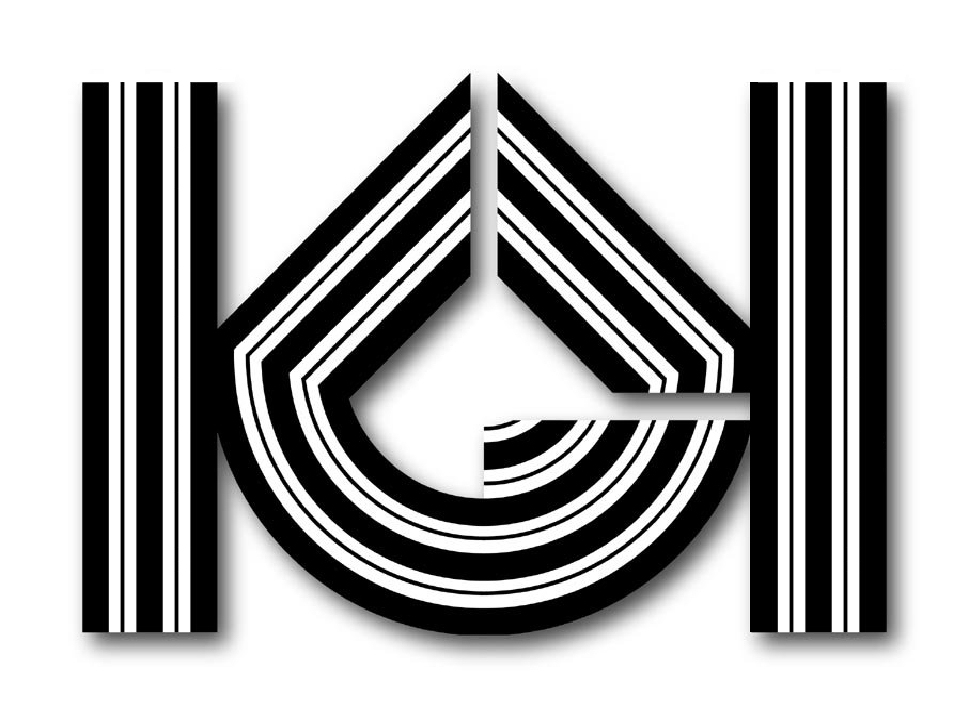 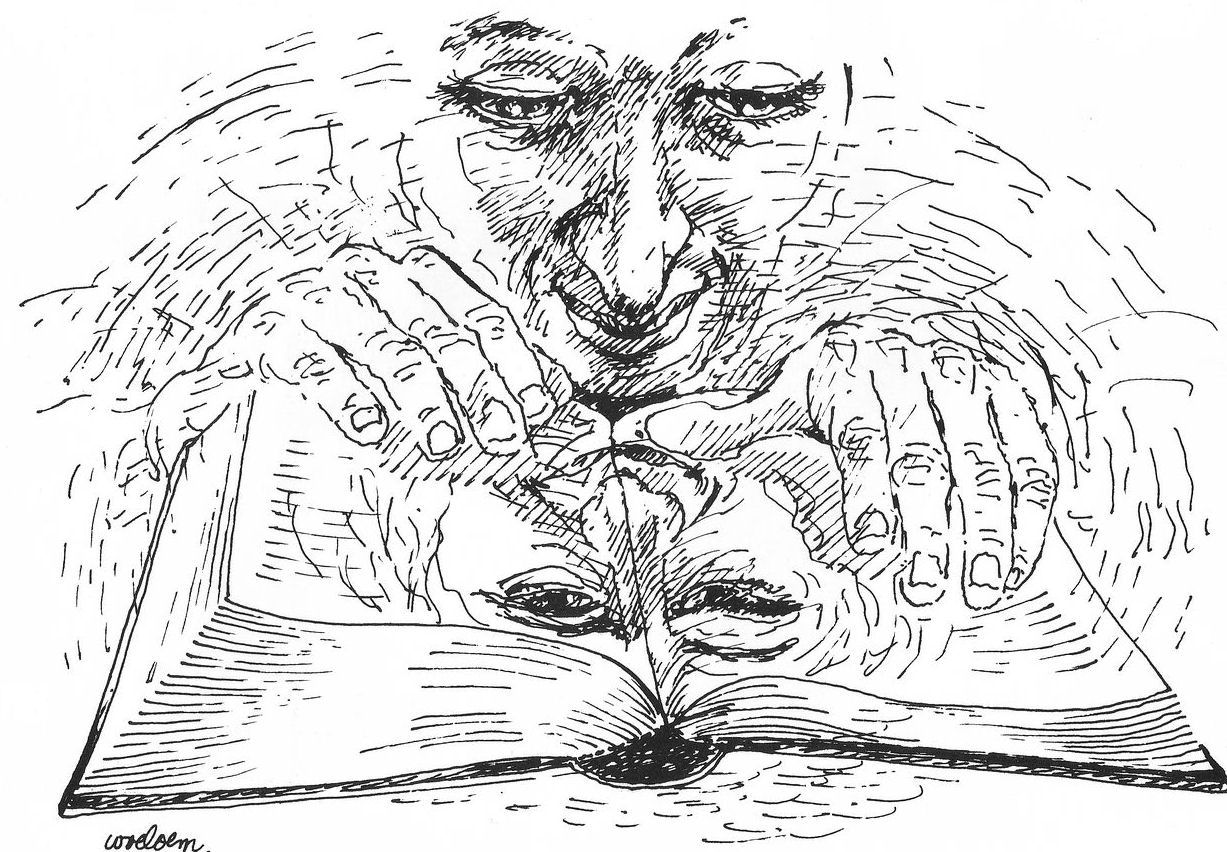 LiedboekInhoud1: Gij die geroepen hebt “licht”	62: Jij bent van jou	63: Levende liefde	64: Waarom wanneer	75: Hoe ver te gaan?	76: Die niet zilver en goud zijt	87: Ik kende nauwelijks je naam	88: Wees hier aanwezig	99: Licht dat ons aanstoot	910: Veel te laat heb ik jou liefgekregen	911: Ik zal in mijn huis niet wonen	912: Jij bent van jou	1013: Je weet het nooit	1014: Bruusk of omzichtig	1015: Kome wat komen moet	1016: Dan komt de dag	1117: Alle denkbare en ondenkbare	1118: Dit is de dag	1119: Wat geen oog heeft gezien	1120: De wijze woorden	1221: Die mij droeg	1222: Zijn alsof niet	1223: Gij die een en eeuwig zijt	1224: Wij reizen rusteloos	1225: Een land in onweer verward	1326: Verdoofd en schamper van gemis	1327: Ik zal mijn mond niet houden	1328: De Levende zegene ons	1429: O God over wie gezegd wordt	1430: Ander, ouder	1531: Zij zijn van vlees	1632: Deze nacht zullen wij weten	1633: Zoudt Gij ooit mij beschamen?	1634: De Levende zegene ons	1635: Dit huis vol mensen	1636: Gij levende eerste en laatste	1737: Gij die niemand naar de ogen ziet	1738: Aan de schoonheid	1739: Stad van mijn hart	1740: Nacht van droom en van verlangen	1741: Hoog te paard	1842: Vergeet niet	1843: Kome wat komen moet	1844: Terecht kan Israël zeggen	1845: Verdoofd en schamper van gemis	1946: Soms breekt uw licht	1947: Tijd van vloek	1948: Fragmenten	1949: Van god is de aarde	2050: Al het duister	2051: Stem als een zee van mensen	2052: Klaagzang en klacht	2053: Gij zijt voorbijgegaan	2054: Brood op tafel	2155: Zwart als git	2156: Zijn naam en wat Hij heeft gedaan	2157: Licht in het donker	2258: Het geschiedde	2259: Die naar menselijke gewoonte	2260: O, mijn God	2361: Blijf niet staren	2362: Wonen overal	2363: Een mens te zijn op aarde	2364: Dat wij volstromen	2465: Is hier de plaats	2466: Niemand dan jij	2467: Klankresten	2568: Jij bent de God	2569: Geen huis. Een tent nog niet eens	2570: Wie zullen wij aanbidden	2671: Delf mijn gezicht op	2672: Uit staat en stand	2673: God ik ben niet hooghartig	2774: Deze woorden	2775: Lieve boetseerder	2776: Die mij getrokken	2777: Ik sta voor jou in leegte en gemis	2778: Komen ooit voeten	2879: Wees een oor dat luistert	2880: Gij die de stomgeslagen mond verstaat	2881: Wij die met eigen ogen	2982: Tussen de tijd	2983: Voordat ik bomen zag	2984: Als wild gras	3085: Keer U om	3086: Gij die gezegd hebt	3087: Dan nog...	3088: Uit uw hemel zonder grenzen	3089: Het ene geslacht gaat	3190: Jij die voor alle namen wijkt	3191: Breng bijeen	3192: Gij die weet	3193: Zij die stom zijn	3294: Uit de graven en spelonken	3395: Het zal in alle vroegte zijn	3396: Ga dan als de zalm	3397: Voor alle arme mensen	3398: Hier ter plaatse	3599: Die in de nacht van zijn lijden en dood	36100: Gezegend de onzienlijke	36101: Zomaar een dak	37102: Dat ik volhard	37103: Nu nog met halve woorden	37104: Jij die gesproken hebt	37105: Koester de namen	38106: Verberg	38107: Dichtstbijzijnde onbekende	38108: Ten dage dat Gij maakte	38109: Van grond en vuur	39110: Hoor. Maar ik kan niet horen	39111: Dit ene weten wij	39112: In ’t laatste van de dagen	39113: Wij wisten dat het moest bestaan	40114: Deze nachtdag	40115: Het verhaal van een Levende	40116: Deze lichtdag	41117: Vandaag doet de hand	41118: Wie zijn leven	41119: Honderd bloemen	41120: Geen zilveren sleeën	41121: De vrijheid is voor de mensen	42122: Als vrijheid was	43123: Vrede voor jou	43124: Gij die een en eeuwig zijt	43125: Van twee woorden wil ik eten	43126: Roep onze namen	44127: Licht, woord, antwoord	44128: Zo werd het avond en morgen	44129: Gij die het sprakeloze bidden hoort	44130: Om wat misdaan wordt	44131: Evangelie van Kerstmis	44132: Als alles duister is	45133: Dat een nieuwe wereld komen zal	45134: Dat blinde ogen	45135: Herschep ons hart	45136: Kom jij, Beloofde	45137: Naar U, Levende	45138: Altijd Aanwezige	46139: Omdat jij niet ver wou zijn	46140: Wanneer alles diep van binnen pijn doet	46141: Een schoot van ontferming	46142: Voor kleine mensen ben jij bereikbaar	46143: Vroeg in de morgen	47144: Komt Gij ons nog bevrijden	47145: Uit de diepte	47146: Als god ons thuis brengt	48147: Gij wacht op ons	48148: Het woord dat ik u heden geef	48149: Het verhaal is dood	48150: Alsof de richting ons werd ingeschapen	48151: Ga niet aan ons voorbij	49152: In die dagen	49153: De steppe zal bloeien	51154: Die uw naam heeft geheiligd	51155: Naamloos schooiert liefde	51156: Die chaos schiep	52157: Jou gezocht bij dag	52158: Scheur toch de wolken weg	52159: Zoals mijn kind van vijf	53160: Want een geboorte is niet meer te stuiten	53161: Dit huis vol mensen	53162: Wek mijn zachtheid weer	53163: Wij niet jij alleen of ik	53164: Een stad zal uit de hemel dalen	53165: Wij wisten van een weg	54166: Er zijn daar oeroude tuinen	54167: Wat in stilte bloeit	54168: Om liefde	55169: Gezegend Gij	55170: Jij die voor alle namen wijkt	55171: Nooit hoorden wij andere stemmen	56172: Wie heeft brood genoeg	56173:	56174: In den beginne was het woord	56175: Jouw omgeving droomde	57176:  Toen Jezus geboren was	57177:  Geen taal die Hem vertaalt	57178: Van de stormzee	58179: Woord dat ruimte schept	58180: Er schreeuwt een mens	58181:  Doe ons verstaan	58182: Hoe ver	58183: Gehoord dat er een kind van komt	59184: Woord door klank, door heiligheid aangeraakt	59185: Wat, rabbijntje	59186: In diepe nacht ben ik gegaan	59187: Boom	60188: Adem ons open	60189: Wij zullen kennen	60190: Niet als een storm	60191: Voor kleine mensen	61192: Alle ogen verwachten jou, Bevrijder	61193: Vier muren en een dak van riet	61194: Verdoofd en schamper van gemis	62195: Boek jij bent geleefd	62196: Dag en welkom	62197: Die om mij smeekt	63198: Wat vrolijk over u geschreven staat	63199: U vertrouw ik	63200: Moge het delen	63201: Gij zijt Gij	63202: Die wij niet kennen	64203: Telkens als wij eten van dit brood	64204: Verder mag je niet alleen	64205: Zal ooit het sombere land	64206: Wek mijn zachtheid weer	65207: Doe over ons uw aangezicht lichten	65208: Wek uw kracht en kom	65209: Wij zullen, jood en Griek	65210: Opgeschrikt hebt gij	65211: Jij in je grenzenloos licht	66212: Ik wens jou vrede	66213: Hoor een stem klinkt op	66214: Doe mij binnengaan	66215: Er is een land	66216: Wat goed is	67217: Ogen die mij zoeken	67218: Uit het duister hier gekomen	68219: De nacht loopt ten einde	68220: Magnificat	68221: God weet komt het goed	69222: In beginsel	69223: Laat nu het keerpunt zijn	69224: Overal ben jij	70225: Zeven maal	70226: Oud het leven dat wij leiden	70227: Scheur toch de wolken weg	70228: Het was een nacht	70229: Die ons voor het licht gemaakt hebt	71230: Wachter hoe ver is de nacht	71231: Zoals een moeder zorgt	71232: Naam uit het vuur	71233: Tempeltorens	72234: Houd niet langer je onzichtbaar	72235: Kom Schepper, Geest	72236: Als je zoveel om iemand gaf	73237: Als de dag niet meer glanst	73238: Aarde. Deze	74239: Irish Blessing	74240: Boven waar de golven breken	74241: Dit is de plaats	74242: Maria, meisje	74243: Toen is zij opgestaan	74244: Een nacht	75246: Woorden genoeg dat Gij redt	75247: Laat niet gesloten dat boek	75248: Geef vrede door van hand tot hand	75249: Klok stilgezet	76250: Gij peilt mijn hart	76251: Na de storm de stilte	76252: Señor ten piedad de nosotros	76253: Gij die uw gemeente bijeen roept	76254: Slechts het brood	77255: Gij die ons in dit leven	77256: Onze vader	78257: Dit huis is een huis	78258: Op mijn levenslange reizen	78259: Met niets van niets	78260: Hoelang nog?	78261: Onstilbare tonen	79262: Wees hier	79263: Ik wou een tuin	79264: Dit brood	79265: Doe uw aangezicht lichten	79266: Hij zal aan de verworpenen	80267: Dat wij opmerkzaam blijven	80268: Mijn God, ik weet niet…	80269: Wat ik gewild heb	80270: Wie mag te gast zijn	80271: Neerdalen als dauw uit de hemel	80272: Onze Vader verborgen	81273: Goed is	81274:	81275: Eeuwige, ongeziene God	81276: In de tuin	82277: Als, blaren gevallen	82278: Wees welkom in ons midden	82279: Alles wacht op U	83280: Draag mij	83281: Als blinden tasten wij langs de muur	83282: En todo	83283: Het lied van de Heilige Geest	83284: Waren slaven ooit	83285: Gij zijt de lucht om mij heen	84286: Gedenk ons hier bijeen	84287: Die ons voor het licht gemaakt heeft	84288: Gij, machtige in eeuwigheid	84289: Stilte	84290: En mocht jij, God van ons verlangen	85291:	85292: Mijn ziel maakt groot de Heer	85293: Onze hulp in de naam	85294: Psalm 23 vrij	85295: Bidden is mij niet gegeven	86296: Van mijn ellende keer u niet af	86297: Gij zijt de Levende	86298: Kom in mijn klein bestaan	86299: Let op! De tijd is zo voorbij	86300:	87301: Kleinst denkbare bron	87302: Weggaan	87303: Gedenk uw mensen	87304: Dat ik aarde zou bewonen	87305: Die in de nacht van zijn lijden en dood	87306: Ga nu maar	87307:	88308:	88309:	88310:	88311:	88312: Ga dan op weg	88313: Jij, die eeuwig leeft	88314:	88315: Ooit, in schaduw van rozen	88316:	88317: De woorden die wij spraken	88318: Geschreven staat	89319: Weet je waarom	89320: Waar vriendschap is	89321: Scheur de wolken uiteen en kom	891: Gij die geroepen hebt “licht”Groter dan ons harttekst: Huub Oosterhuismuz.: Antoine Oomen Gij die geroepen hebt 'licht'en het licht werd geboren,en het was goed, het werd avond en morgen,tot op vandaag.Gij die geroepen hebt 'o mens'en wij werden geboren,Gij die mijn leven zo geleid hebt tot hiertoedat ik nog leef.Refrein:Omdat Gij het zijtgroter dan ons hartdie mij hebt gezieneer ik werd geboren.Gij die liefde zijt, diep als de zee,flitsend als weerlicht, sterker dan de dood,laat niet verloren gaan één mensenkind.Gij die geen naam vergeet, geen mens veracht,laat niet de dood die alles scheidt en leeg maakt,laat niet de tweede dood over ons komen.Refrein:Voor allen die gekruisigd worden,wees niet niemand,wees hun toekomst ongezien.Voor mensen die van U verlaten zijn,voor allen die hun lot niet kunnen dragen,voor hen die weerloos zijnin de handen van de mensen.Voor uw naamgenoten in ons midden:vluchtelingen, vreemden, wees niet niemand.Voor hen die kracht uitstralen,liefde geven, recht doen,dat zij staande blijven in ons midden.Refrein:Gij die tegen alle schijnbaar noodlot in,ons vasthoudt,Gij die vreugde schept in mensen,Gij die het woord tot ons gesproken hebtdat onze ziel vervult;laat ons niet leeg en verlorenen zonder uitzicht, doe ons open gaanvoor het visioen van vrededat sinds mensenheugenis ons roept.Refrein:Verhaast de dag van uw gerechtigheid.Zie het niet langer aandat her en der in deze wereldmensen gemarteld worden, kinderen gedood;dat wij de aarde schendenen elkaar het licht ontroven.Zoals een hert reikhalst naar levend water,doe ons zo verlangen naar de dagdat wij, nu nog verdeelde mensen,in uw stad verzameld zijn,in u verenigd en voltooid,in u vereeuwigd.Gedenk uw mensendat zij niet vergeefs geboren zijn.Refrein:2: Jij bent van joutekst: Huub Oosterhuismuz.: Kees Huges(zie ook 12)Jij bent van jou, onachterhaalbaar eigen.Ik ben van mij, geen ander zal mij krijgen.Wat ik jou vraag, wat jij mij vraagtis leeg en zonder zin gevraagd.Eén oogwenk ver in vreemd gebied,ooit verder komen doen wij niet.Ik wou een leven meer, mocht ik jou vindenik bond mij aan je vast, kon ik mij binden.Ik zou in jou vergaan, en jijontstaan in mij, en wij in wij.Eens lag ik neer, versteend van kou,ik droomde dat ik vocht met jou.Die nacht werd mij een nieuwe naam gegeven.Geschonken werd mij nog een tijd van leven.En even tot de morgen daagt,is wat ik vraag en wat jij vraagtvervuld en één. Toen ging jij heenen bleef ik met mijn droom alleen.3: Levende liefdeLitanietekst: Sytze de Vriesmuz.: Levende liefde, blijvende trouw,toevlucht en toekomst, NAAM, ons te bovenen zo nabij,Stormwind en stilte,vuurvlam en zon,adem en hartslag,NAAM, ons te bovenen zo nabij,Oorsprong en einde,bron en begin,eerste en laatste,NAAM, ons te bovenen zo na bij.4: Waarom wanneerStaan in lichttekst: Huub Oosterhuismuz.: Antoine OomenEEN DUBBELLIEDWaarom wanneeruit welke luchtlaag,uit hoe diep luchtledigwerden wijzo onbestaanbaaronontkoombaar ik en jij -kant en overkantwoord weerwoordtij en tegentij.Dag van vandaag:vervreemd hereigendzoekgeraakt hervondenwie zijn wij?Liefde ternauwer-nood te leven, ik en jij.Liefde is geen woord voor dit nu hierverterend vuur.Maar ooit, God weetuit welke aardlaag,uit hoe diep versteendemoederschoot,zal Hij ons roepenen wij zullen nieuw en bloot staan in morgenlichtonstuitbaar vrijzo licht als Hij.Waarom wanneeruit welke luchtlaag,uit hoe diep luchtledigwerden wijzo onbestaanbaaronontkoombaar ik en Gij -kant en overkantwoord weerwoord tij en tegentij.Dag van vandaag:vervreemd hereigendzoekgeraakt hervondenwie zijn wij?Leven ternauwer-nood te harden ik en GijLeven is uw woordvoor dit nu hierverterend vuur.Maar ooit, Gij weetuit welke aardlaag,uit hoe diep versteendemoederschoot,zult Gij mij roepen -ik zal blakend nieuw en blootnaast u staan in lichtonstuitbaar vrijzo nieuw als Gij.5: Hoe ver te gaan?tekst: Huub Oosterhuismuz.: Antoine Oomen1. Koor, 2: Allen1.Hoe ver te gaan? En of er wegen zijn? Nooit meer gebaande.Hoeveel paar voeten zijn zij?Twee, drieduizend?2.Nog bijna slaven, vreemden voor elkaarkreupelen, blinden.Maar met iets in hun hoofddat stroomt en licht geeft.3.De zon zal hen niet steken overdag.Bij nacht de maan niet.Zij stoten zich aan stenen,niemand draagt hen.4.Omdat zij willen leven als nog nooit,angstig te moedezijn zij gegaan met grote hink-stap-sprongen.5.Niet hier hun vaderland,en schaamteloos wagen zij alles.Soms wordt woestijn oase waar zij komen.6.Vrijheid ontkiemt in hen, gloeit aan,dooft uit,zal weer ontvlammen.Zij blijven kinderen, zij worden groter.7.Hun stoet is zonder einde en getal.Tel maar de sterren.Zij weten van de stadmet fundamenten.6: Die niet zilver en goud zijtEnkelstemtekst: Huub Oosterhuismuz.: Die niet zilver en goud zijtGij die niet-god zijt.Die niet paarden en ruiters zijtwapens en wapentuig.Die niet lucht zijt en leegteijler dan ijlwoestheid verwarring.Gij die ziet de ellende van de ellendigen.Die hoort hun aanklacht en noodkreet.Die telt en optekent hun tranen.Die schrijft hun namen in uw handenGij die genadig zijt,die Gij genadig zijt.Afdaalt om te bevrijden.Knecht van slaven, Gestalteloze.Bitter water. Brood van woorden.Wolk van waken. Vuur dat laaittot in het hart van hemel en aarde.Lichtende, Rede, Vloed van adem,Ene, Enige, Enkel stem.7: Ik kende nauwelijks je naamtekst: Huub Oosterhuismuz.: Klok stilgezet.Deur van gedachtenachter mij dicht.Over de afgronddaalt een zingende brug.Ontraadseld keer iknaar de zachtste plekin mijn geheugen terug:jouw naam.Ik kende nauwelijks je naam, toen jij mij vroeg.Sinds jij mij vroeg wie ik ben en waarombesta ik niet meer, buiten jou om.Jij, onuitsprekelijke God van mensen is jouw naamStem die mij roept: wie ben je is jouw naam.Stem die mij roept: waar is je broeder is jouw naam.Ik kende nauwelijks je naam, toen jij mij vroeg.Naam die geen naam isjij leve hoog -dit huis zij vol van jouw stemonze ziel zij vol van jouw stemons lichaam - vol van jouw lichtjouw naam de weg die wij gaanJouw zoon, jouw knechtzij de weg die wij gaanJezus van Nazarethzij de weg die wij gaan.Zijn woord, zijn geest, zijn weg ten levenDe weg die wij gaanHij die dit brood nam en uitdeelde,Hij die zijn leven deelde ten dode toeHij is de weg die wij moeten gaan.Hij die de beker namHij die zijn ziel en zijn bloed en zijnlevenskracht deelde en prijsgafHij is de weg die wij moeten gaan.Hij is jouw wegjouw naam die geen naam ishij onze toekomst hij is jouw naam.Ik kende nauwelijks je naam, toen jij mij vroeg.Sinds jij mij vroeg wie ik ben en waarombesta ik niet meer, buiten jou om.Als ik nog niet geboren waszou ik geboren willen worden,als ik nog niet was gemaaktzou ik gemaakt willen worden door jou.Als ik nog nooit jouw naam had gehoordzou je mij roepen, zou je mij zoekenzou je mij geven, drinken en etenzou jij je leven delen met mij,als dit brood?Klok stilgezet. Deur van gedachtenachter mij dicht. Over de afgrond daalt een zingende brug.Ontraadseld keer iknaar de zachtste plekin mijn geheugen terug:jouw naam.Ik kende nauwelijks je naam,toen jij mij vroeg.8: Wees hier aanwezigtekst: Huub Oosterhuismuz.: Tom Löwenthalkoor:Wees hier aanwezig, woord ons gegeven.Dat ik U horen mag met hart en ziel.refrein: allen:Wek uw kracht en kom ons bevrijden.1.Woord ons gegeven, God in ons midden,toekomst van vrede, wees hier aanwezig.Uw wil geschiede, uw koninkrijk kome.Zie ons, gedoog ons, laat ons niet vallen.refrein:2.Dat wij niet leven, gevangen in leegte.Dat wij niet vallen terug in het stof.Zend uw geest, dat wij worden herschapen.refrein:3.Dat wij U horen, dat wij U leven,mensen voor mensen, alles voor allen.Dat wij volbrengen uw woord, onze vrede.Wek uw kracht en kom ons bevrijden.refrein:9: Licht dat ons aanstootLied aan het Lichttekst: naar Huub Oosterhuismuz.: Antoine OomenLicht dat ons aanstoot in de morgenvoortijdig licht waarin wij staan,koud, één voor één en ongeborgen,licht overdek mij, vuur mij aan.Dat ik niet uitval, dat wij allenzo zwaar en droevig als wij zijnniet uit elkaars genade vallenen doelloos en onvindbaar zijn.Licht, van mijn stad de stedehouder,aanhoudend licht dat overwint.Vaderlijk licht, steevaste schouder,draag mij, ik ben jouw kijkend kind.Licht, kind in mij, kijk uit mijn ogenof ergens al de wereld daagtwaar mensen waardig leven mogenen elk zijn naam in vrede draagt.Alles zal zwichten en verwaaienwat op het licht niet is geijkt.Taal zal alleen verwoesting zaaienen van ons doen geen daad beklijft.Veelstemmig licht, om aan te horenzolang ons hart nog slagen geeft.Liefste der mensen, eerstgeborenlicht, laatste woord van God die leeft.10: Veel te laat heb ik jou liefgekregenOm vredetekst: Huub Oosterhuismuz.: Antoine OomenVeel te laat heb ik jou liefgekregenschoonheid wat ben je oud, wat ben je nieuw.Veel te laat heb ik jou liefgekregen.Binnen in mij was je, ik was buitenen ik zocht jou als een ziende blindebuiten mij, en uitgestort als waterliep ik van jou weg en liep verlorentussen zoveel schoonheid die niet jij is.Toen heb jij geroepen en geschreeuwd,door mijn doofheid ben jij heengebroken.Oogverblindend ben jij opgedaagdom mijn blindheid op de vlucht te jagen.Geuren deed jij en ik haalde adem,nog snak ik naar adem en naar jou.proeven deed ik jou en sindsdien dorst ik,honger ik naar jou. Mij, lichtgeraakte,heb jij doen ontbranden, en nu brand iklichterlaaie naar jou toe, om vrede.11: Ik zal in mijn huis niet wonenIk zal niet rustentekst: naar Huub Oosterhuismuz.: Antoine OomenIk zal in mijn huis niet wonen,ik zal op mijn bed niet slapen,ik zal mij ogen niet dicht doen,ik zal niet rusten, geen ogenblik,voordat ik heb gevondeneen plek waar Gij wonen kunt,een plaats om te rusten voor Udie God zijt, de enige ware.Ik zal in mijn huis niet wonen,ik zal mijn ogen niet dicht doen,ik zal niet rusten geen ogenblik,ik mag versmachten van dorst,tot ik gevonden hebeen plek waar de doden leven,de plaats waar recht wordt gedaanaan de verworpenen der aarde.12: Jij bent van joutekst: Huub Oosterhuismuz.: trad. (Ic seg adieu)(zie ook 2)Jij bent van jou, onachterhaalbaar eigen.Ik ben van mij, geen ander zal mij krijgen.Wat ik jou vraag, wat jij mij vraagtis leeg en zonder zin gevraagd.Eén oogwenk ver in vreemd gebied,ooit verder komen doen wij niet.Ik wou een leven meer, mocht ik jou vindenik bond mij aan je vast, kon ik mij binden.Ik zou in jou vergaan, en jijontstaan in mij, en wij in wij.Eens lag ik neer, versteend van kou,ik droomde dat ik vocht met jou.Die nacht werd mij een nieuwe naam gegeven.Geschonken werd mij nog een tijd van leven.En even tot de morgen daagt,is wat ik vraag en wat jij vraagtvervuld en één. Toen ging jij heenen bleef ik met mijn droom alleen.13: Je weet het nooittekst: Jan de Witmuz.: 1.Je weet het nooitJe weet het nooitalleen, dit is het niet.Nooit meer, nooit meeren minder,minder kan het niet.2.Je weet het nooitJe weet het nooitAlleen, dit is het nietNooit meer, nooit meeren erger,erger kan het niet.14: Bruusk of omzichtigWeten van Godtekst: naar Huub Oosterhuismuz.: Bernard HuijbersBruusk of omzichtig, velen die wij zijn,zoeken wij nu of nooit U te genaken.Wij gooien woorden in een diep ravijn,zeilende stenen, zonder U te raken."Nu laat ons bidden" - en de stilte stijgtwaarin wij, voor hoelang, ons lot vergeten:wezen te zijn, schreeuw die geen antwoord krijgt,weerlozen, aangeklaagd door ons geweten.Amen. Maar dan keert gij de wereld om.'Ik weet uw naam, met licht zal ik u kronen,alle vervolgden, voor uw slachters stom,bomen ontbladerd, vaderloze zonenEn in de stilte die volgt op uw woordweet ik mij in uw toekomst opgenomen:de stomsten van de wereld zijn gehoord,de minste vreemdeling is thuis gekomen.Bruusk of omzichtig, velen die ik ben,geef ik mij aan uw vreemde stem gewonnen,o naaste van de minste die ik ben,weten van god voorgoed in mij begonnen.15: Kome wat komen moettekst: Huub Oosterhuismuz.: Bernard Huijbers(zie ook 43)koor:Kome wat komen moet,nog meer onduldbaredagen van angstigvragen: hoe verder,nachten van niet meerweten: wie ben ik.Dagen van angstig vragen: hoeverder, nachten van niet meerweten: wie ben ik.koor:Kome wat komt, maarlaat het om jou zijnen niet om niemand.Kome wat komt, maar laat het omjou zijn dat wij het uithouden,en niet om niemand.koor:Dat wij de bekerdrinken tot de bodem,dat wij dit levenleven tot de dood.Dat wij de bekerdrinken tot de bodem,dat wij dit leven,leven tot de dood.16: Dan komt de dagtekst: Pablo Nerudamuz.: Dan komt de dag,dat wij lucht en wateraarde en mens bevrijden.Dan komt de dag,dan zal het zijn,alles, alles voor allen.17: Alle denkbare en ondenkbareIk zal er zijntekst: naar Huub Oosterhuismuz.: Antoine OomenAlle denkbare en ondenkbare levende zielenbevelen wij u aan.Gij hebt u toch beschikbaar gesteld,wij mochten u roepen, hebt gij gezegd,'Ik zal er zijn' was uw naam.Verstaat Gij ons, nu wij u roepen,ziet Gij door onze gezichten heentot in onze duistere verdeelde ziel?Wij zijn de mens die Gij gemaakt hebt.Gij die gezegd hebt: troost mijn volk -voor hen die eenzaam tegen de grond gaan,voor hen die niets meer hebben dan ongeluk,is er geen troost, geen woord dat redt.Zijt Gij de vriend die hen omhooghaalt?Hoor allen die om vrede roepenals om een onbestaanbaar geluk.Hoor het bloed dat roept uit de aardedat het vergeefs is vergoten.Hoor hen die sprakeloos zijn,monddood, gemarteld, waar ter wereld niet.En de doden, vergaan in de aarde,verstrooid op de wind, voorgoed onvindbaar,en allen die weg zijn gegaan zonder groet.Wat heeft met hen gedaanU die nooit varen laat het werk van uw handen?Gij die in den beginne hebt geroepen: licht, en de duisternis vluchtte,dag, en de nacht kromp ineen,mensen, en uit het onbestaanbare werden wij mensen.Gij die zin gegeven hebt aan ons bestaan,Gij die ons hart verwarmd hebt,grondvest opnieuw dit huis vol mensen,deze aarde.Tot vrede strekke ons uw naam: 'Ik zal er zijn'18: Dit is de dagtekst: Sytze de Vriesmuz.: (Lied voor Pinksteren)Dit is de dag, dit is het uurdat liefde oplaait als een vuuren mensen aansteekt, hoofd voor hoofd.Dit is de dag door God beloofd!Dit is de dag dat onze mondniet sprakeloos meer is, verstomd,maar weet heeft van het hoogste Woord.Het wordt in ieders taal gehoord.Een oude droom, een nieuw gezicht:een wereld die wordt opgerichten door een nieuwe wind geschoondtot vrijplaats waar de liefde woontDit is de dag dat groot en kleinbezield van geest en leven zijn.De liefde wordt een lopend vuur.Dit is de dag, dit is het uur!19: Wat geen oog heeft gezienDeze wereldtekst: naar Huub Oosterhuismuz.: Bernard HuijbersWat geen oog heeft gezien,geen oor gewaagd te horen,wat onze vooroudersniet durfden dromen,zijn wij geworden: deze wereld.Doden onbegraven,één woestenij uw stad.Opgejaagd, prijsgeschoten,als klein wild afgeslachtuw allerliefste mensen.Door stormen van geweldvoortgejaagden zijn wij.Aan molenstenen vastgeklonkenals verdoemden, zijn wij:Zijn wij: deze wereld.20: De wijze woordenDeze wereld omgekeerdtekst: naar Huub Oosterhuismuz.: Bernard Huijbers1.De wijze woorden en het groot vertoon,de goede sier van goede werken,de ijdelheden op hun pauwentroon,de luchtkastelen van de sterken:al wat hoog staat aangeschrevenzal jouw woord niet overleven;jij wiens kracht in onze zwakheid woontbeschaamt de ogen van de sterken.2.Jouw woord wil deze wereld omgekeerd:dat lachen zullen zij die wenen,dat wonen zal wie hier geen woonplaats heeft,dat dorst en honger zijn geleden.Die onvruchtbaar bleef zal vruchtbaar zijn,waar geen liefde was, zal liefde zijn;mensen zullen and're mensen zijn,de bierkaai wordt een stad van vrede.3.Wie denken durft, dat deze droom het houdt,een vlam die kwijnt maar niet zal doven,wie zich aan deze dwaasheid toevertrouwt,al komt de onderste steen boven:die zal kreunen onder zorgen,die zal vechten in 't verborgen,die zal waken tot de morgen dauwt.Die zal zijn ogen niet geloven.21: Die mij droeg tekst: Huub Oosterhuismuz.: Die mij droeg op adelaarsvleugels,die mij hebt geworpen in de ruimte,en als ik krijsend viel,mij ondervangen met uw wiekenen weer opgegooid,totdat ik vliegen konop eigen kracht.22: Zijn alsof nietSoms eventekst: Huub Oosterhuismuz.: Zijn alsof niet. hart blind geboren.oor dat geen woord verstaat.hand die niet doet. mond dicht gevroren.ik dat niet opengaat.de dood gezocht. De nacht verwensenwaarin wij zijn ontwaakt.zijn alsof nooit. alsof niet mensenvoor mensen zijn gemaakt.Zijn alsof toch. op hoop van zegeneen hand die handen groet.alsof een mens mag overlevenwel sterft maar niet voorgoed.ooit even waar te zijn, ontkomenaan klacht en troost en schijn.ontwaken, lichtgeraakt, genomen,gekend zoals wij zijn.Soms even ik in aardeduisterzie hem die, dood voorbijsmeekt om mijn ziel, die zwijgt en luistertdie overleeft in mij.die waakt in dromen onweerstaanbaardie schuilt als vuur in steendie snelt langs wegen onbegaanbaardie woont door alles heen.23: Gij die een en eeuwig zijttekst: Huub Oosterhuismuz.: Antoine Oomen(zie ook 124)Gij die een en eeuwig zijt ver weg onbeeldbaarin uw woord dichtbijdoe ons verstaan.Die ons verschijnt in mensenwoorden verstaanbaarzwijg niet in alle talenverberg uw Aangezicht niet.24: Wij reizen rusteloos tekst: naar Sytze de Vriesmuz.: (bij Jozua 23)Wij reizen rusteloos naar waar de vrede woonten zoeken levenslang wat onze moeiten loont.Jij kent ons onvermogenen schept ons zienderogeneen ruime weg die Jij met uitzicht kroont.De volle breedte van de aarde is het landwaar Jij je goedheid zaait met koninklijke hand.Jij koestert ons zorgvuldigen rondom rijpt geduldigde vrucht van vrede nu aan alle kant.Wij mogen wonen in de weldaad van jouw woord.Dan bloeit het leven zonnewaarts en ongestoord.Jouw trouw straalt ongebroken,het duister blijft weersprokenen Jij staat ons met heel je hart te woord.25: Een land in onweer verwardLied van Samueltekst: Huub Oosterhuismuz.: 1.Een land in onweer verwardeen stad verdwaald in zijn stegen.Twee mensen wachtend op wieeen kind dat huilend ontwaakt.2.Er komen dagen aanDat wij de nacht zullen prijzendat wij vergeten het lichtdat wij verspelen elkaar.3.Er zal geen huis meer zijn.Dat niet weeklaagt om zijn dodedan zal er stilte zijnzo hard en koud als de dood.4.Er zal een stilte zijnZo licht als zee in de verteer zal vermoeden zijneen waas van ander weer.5.Er zullen woorden zijn,oeroude stenen die sprekenEr zal nog weten zijn.Een kind dat lacht,in zijn/haar droom.26: Verdoofd en schamper van gemistekst: Huub Oosterhuismuz.: Bernard Huijbers(zie ook 45 en 194)1.Verdoofd en schamper van gemis,herkomst en doel verloren,dit leven dat geen leven is,nog dood, nog ongeboren.Doe open Gij die woont in lichtdat niet er dood gedoemd zijnwij die naar U genoemd zijn.2.Uw naam ons eertijds aangezegdvolhardt in onze orenopdat wij doen het volste rechten zijn uit U geboren:"de minste mens een naaste zijn"dat woord heeft zin gegevenons angstbeladen leven.3.Die gaan de wegen van uw woord,geen lot is hen beschorendan Gij, Gij plant hun adem voort,uw land zal hen behoren.Woestijnen gaan in dauw gedrenkt,geluk zal wedervarenaan wie verworpen waren.27: Ik zal mijn mond niet houdentekst: naar Huub Oosterhuismuz.: naar Cees Kokrefrein 1:Ik zal mij mond niet houden tegen u,waarom zou ik. (2x)Onrustig, droef, opstandig is mijn hart.Ik zal mijn mond niet houden tegen u.Schamper is mijn hart in mij.refrein 1: Wie zijt gij dat ik u belangrijk vind,dat ik aan u denk iedere dag,dat ik mij toets aan u?refrein 1: Draai je ogen van die God van jou toch af,zeggen ze tegen mij- maar dan heb ik geen antwoord.refrein 2:Nooit heb ik niets met u,nooit niets. (2x)Tegen bijna beter weten instel ik mijn hoop op u.Mijn lot is levenslang wachten op u.refrein 2:Leven met een dode, zelfbedachte,onzichtbare geliefde -waarom zou ik u niet opgeven?Maar ik kan niet anders dan roepen: heb mij lief. (2x)28: De Levende zegene ons tekst: naar Numeri 6:24-27muz.: G. Bremer(zie ook 34)De Levende zegene en behoede onsDe Levende doe zijn aangezicht over ons lichten en zij ons genadig.De Levende verheffe haar aangezicht over onsen geve ons vrede.Zegen ons en behoed ons, doe lichten over ons uw aangezichten wees ons genadig.Zegen ons en behoed ons, doe lichten over ons uw aangezichten geef ons vrede.29: O God over wie gezegd wordttekst: naar Huub Oosterhuismuz.: zie ook lied 33, 36, 50Acht akkoorden van de piano, dan gesproken: O, Godover wie gezegd wordt en gezongendat Gij genadig zijt en rijk aan trouw,God van Abraham, God van IzaäkGod vanGod van Jakob, God van Mozes en Elia,God vanGod van David, Ezra, Nehemia,God vanGezongen:Gij die naar het woordder Schriften Israelsen naar ons hart verhoopthet bitter schreienvan mensen hoortoveral op aardeGij die hun lijden ziet, hun namen kent,die zijt afgedaald om te bevrijden,die komen zal in uw messiasdie zijt afgedaald om te bevrijdenStilte nu. Alle dingen zijn gereedkorte stilte, daarna eerst acht akkoorden van de pianoAvondmaal ter heiligingdat ooit ons verschijnen zalde messiasBrood van tranen om de wereldhartversterking wijnvoorsmaak van geluk dat komt -dat  der hoopons niet begeeft.Allen staan zo mogelijk - Acht akkoorden van de pianoGezegend zijt Gij om uw zegsman Jezus,uw vriend, als Mozes; uw knecht Jozuadie uw volk in een nieuw land binnenleiddedie, licht van licht, geboren niet gemaakt,omwille van ons mensen, om ons te bevrijdenafgedaald is, zoals Gijdie gekruisigd is,geleden heeft en werd begraven,die op de derde dag verrezen isdie was en is en komtmens met handen zuiverhart integerdie ons aanspreekt,ondervraagt, bemoedigt, troost, vermaant,die ons verschijnt in woorden van genade‘hebt elkander lief’.En het geschieddetoen hij daar met hen aan tafel was:hij nam het brood, hij sprak de zegen uit,hij brak het brood en gaf het hun.Toen werden hun de ogen geopend.Gezongen:Zijn naam en wat hij heeft gedaangedenken wij,om ooit te worden die hij was,uw mens,om ooit te komen waar hij is,bij U.Eeuwig zijnde, tijdloos hier en nualle hier en nu funderend,eeuwig komend, iets in allesiemand meer dan alle mensenGezongen acclamatie 1: kome uw geest over onsDat wij niet leven ten koste van anderenalles najagend, alles verslindendGezongen: kome uw geest over onsVoor uw Aangezichtallen die ons op de levensweg zijn voorgegaanvoorouders, vele geslachten,van wie wij de woorden hebben ontvangen, de liefde geleerd.Gezongen: kome uw geest over onsZoals het brood dat wij brekenwas uitgezaaid in de aardeen werd samengebrachten één is geworden,zo breng ons bijeen van heinde en verin het koninkrijk van uw vrede.Gezongen: kome uw geest over onsHier nu onder de hoede van uw woord,zoals Gij van oudsher uw gemeente bijeen roeptoveral in deze wereld:Gezongen: kome uw geest over onsVoor uw Aangezichtallen die na ons komenuit ons geboren kinderen, vele geslachtenallen die van ons de aarde erven.Gezongen: kome uw geest over onsVoor uw Aangezichtonze doden, naam voor naam -waarom moesten zij sterven?Alle doden van deze eeuw,allen die zijn afgeslachtin oorlog na oorlog.Korte stilteVan U is de toekomstlicht dat niet dooftliefde die blijft.Gezongen acclamatie 2: Amen, kome wat komt.Moge het delen van dit brood en deze bekerons sterken in de hoopdat een nieuwe wereld komen zalwaar brood en liefde isgenoeg voor allen.Brood gebroken en uitgedeeldbekers wijn gaan rondNa het uitdelen, voor het begin van het gebedacht akkoorden van de pianoGij met uw naamuw vriendschap reikt tot in de hemeluw trouw tot aan het firmament.Uw gerechtigheid staat als de bergen,uw gericht komt nader als de vloed,mens en dier zult Gij bevrijden,onbetaalbaar uw vriendschap.Daarom zoeken de kinderen der mensenhun toevlucht in de schaduw van uw vleugelsen laven zich aan de overvloed van uw huis.Aan de stromen van uw paradijsdoet Gij hen drinken.Bij U is de bron van het levenen in uw licht zien wij het licht.allen staan, zo mogelijkDat uw woord ons leren zalelkaar te zegenen en te behoeden;dat wij ons keren naar elkaaren niet uit het oog verliezenallen die aan onze zorgen zijn toevertrouwdGezongen: Gij, zegen en behoed ons.Doe uw Aangezicht over ons lichtenen wees ons genadig.Gij, wend uw ogen tot ieder van onsen geef ons vrede.30: Ander, ouderJij, nog naamlozetekst: Huub Oosterhuismuz.: Antoine Oomen1 Koor: 2 Allen: Ander, ouder, iemand in ons verborgen: plotseling, oplaaiend vuur van visioenen, aanschijn der aarde vernieuwend.Koor: Rede, dwaasheid, hart, onbedwingbare die onsweten doet wat wij niet wetenwat onmogelijk is bij mensen en goden.Allen: Ingepakt in wolken schoorvoetend gaan wij,in onze handen klemmen wij wichelroeden,spiegels en zwaarden.Koor: En neerdrukt ons droefheid om het gedane,om niet te keren woorden,om wat groeide, om wat versteende, verwaaide.Allen: Jij, nog naamloze, ademt ons open enwekt in ons weerbarstig geheugen wat wijzagen met onze vroegste ogen.Koor: en doet ons gaan in tranen maar ongebrokendoor de nacht van de scheppingen houdt ons gaande naar een nieuwe geboorte: Allen: blinde muren zacht licht, water gewordenen aan de overzijde rozen-stedenen de zang van de lijster.31: Zij zijn van vleesDie op hun tronentekst: naar Huub Oosterhuismuz.: Zij zijn van vlees en van gebeenteZij zijn als wij maar hoog ten troonzij flonk'ren van goedkoop gesteentehun droom is lucht hun schijn is schoon.Hun weg is kort: een ster die stortde hemel uit, in duisternis,weg al wie rover of moordenaar is.Hun hand doet zonder mededogende minste slaaf zijn ketens om.Vervlogen pluizen zijn hun ogen,hun oren leeg, hun monden stom.Hun godenrijk, één dodenrijk,nog spelen zij hun partituur,o wee zij weten dag noch uur.Die dag kruipt één, half dood geborenuit drek omhoog en staat rechtop,een klank van vrijheid in haar oren,een droom van leven in haar kop.En bang of niet, zij fluit haar liedtegen de hoogste muren aan,als wist zij dat ze op instorten staan.32: Deze nacht zullen wij wetentekst: Huub Oosterhuismuz.: Antoine OomenDeze nacht zullen wij wetendat Jij het bent, Jijzelf.En morgen zullen wij ziende vuurgloed van jouw verschijning.33: Zoudt Gij ooit mij beschamen?tekst: Huub Oosterhuismuz.: Antoine Oomen1. Sopranen/alten, 2. Allen:Zoudt Gij ooit mij beschamen?Zend uw licht en uw trouw.Doe mij gaan op uw weg.Koor:Gezegend Gij die eeuwig hier nu zijt:Jezus uw gerechte indachtigdelen wij dit brood en deze bekerAllen:sakrament van hoopdat niets onmogelijk is bij uen zingen om een nieuwe aarde.1. Koor, 2. Allen:Doe mij gaan op uw weg.Zend uw licht en uw trouw.Zoudt Gij ooit mij beschamen?Amen. Kome wat komt.34: De Levende zegene onstekst: Numeri 6:24-27muz.: J. Pasveer(zie ook 28)De Levende zegene en behoede ons.De Levende doe zijn aangezicht over ons lichtenen zij ons genadig.De Levende verheffe haar aangezicht over ons,en geve ons vrede.Amen.35: Dit huis vol mensen tekst: Huub Oosterhuismuz.: Jan Baaij(zie ook 161)Dit huis vol mensenWeet jij wie het zijn?Ik mag het hopenheb jij ons geteld?Heb jij ons geteld?Ken jij ons bij name?ken jij ons bij naam.Dan ben jij de enige.36: Gij levende eerste en laatstetekst: Huub Oosterhuismuz.: Antoine OomenGij levende eerste en laatstemoeder vader God onspreekbaarboven onze namen uit:zegen uw mensen die hier nu zijnen alle mensen waar ook ter werelddoe lichten over ons uw Aangezichten geef ons vrede.37: Gij die niemand naar de ogen ziettekst: naar Huub Oosterhuismuz.: Bernard HuijbersGij die niemand naar de ogen ziet,die door geen geld, geen offers om te kopen zijt,en die u door geen lied misleiden laat,maar die ons ziet zoals wij zijn -die ons gebiedt en smeekt van u te zijn,uw beeltenis, uw kind,uw rechterhand die doet wat moet gedaan,die ons gebiedt en smeektde vreemdeling te geven brood en kledingdie hoopt dat wij met onverhuld gelaatuw licht weerkaatsen,die ons tot een spiegel slijptwaarin uw toekomst zichtbaar wordt -gij die ons hebt gezocht toen wij niet naar u zochten,die nog dagelijks uw afkeer overwint,uw woede temt, uw trots aflegt,uw hart tot mededogen buigt,u omkeert naar ons toe -gij die ons met uw ogen vangt,gij die ons vraagt: wie ben je? wil je? kom dan.38: Aan de schoonheidtekst: Huub Oosterhuismuz: Antoine OomenO schoonheid uw verbrand gezichtweerspiegelt nog het morgenlichthet zwart blauw rode grijzealledagen licht.In rozen staat gij opgerichtin dorens bloeit gij allerwegenaan zee zijt gij gelegende zonne laait uw overwicht.Gekend bemind van waar zijt gij,van eindeloos en zo vlakbijals zwarte blauwe rodegrijze mensen zijn.In mensen sterft gij dood na doodin mensen kiemt gij tot nieuw levenwie heeft ons u gegevenwitwaterwel genadebrood.O schoonheid uw verweerd gezichtweerspiegelt nog het eerste lichthet alledagen fonkelnieuwe licht van licht.39: Stad van mijn harttekst: naar Huub Oosterhuismuz.: Bernard HuijbersStad van mijn hart, Jiroesjalajiem,met uw huizen schouder aan schouder.Stad van vrede, in uw middenmag een mens gelukkig zijn.1.Ik was verheugd toen ik het hoorde: "Wij gaan op weg naar het huis van de Naam".En nu staan wij voor uw poorten,op uw grond, Jeruzalem.2.Alle stammen van Israëltrekken er heen in karavanenom uit te roepen de eeuwige Naam,dat is onze heilige plicht.3.Daar staan de zetels van het gerecht,daar staat de koningstroon van David.Bid om vrede voor deze stad,wens haar kinderen alle zegen.4.Alle voorspoed wens ik jou,lieve woning van mijn vrienden,stad van God, ik wens je vrede,vrede, vrede voor altijd.40: Nacht van droom en van verlangentekst: Jannet Delvermuz.: Tom LöwenthalNacht van droom en van verlangendraagt het schemerlicht ternauwernood.Onuitwisbaar groeit verlossingin de barensweeën van de tijd.Onmiskenbaar moe gedragenwijkt het duister voor het volle licht.Dan zingen sterren van de hemeleen voor eenrivieren dansen de woestijn inmeer dan tweewij lopen recht op kronkelpadennaar jou toe.41: Hoog te paardNiemand veiligtekst: Huub Oosterhuismuz.: Antoine OomenHoog te paard rijdt onrecht langs de wegen.Zijn zegeningen: vuur en zwaard.Niemand veilig. Jij die nog woordenals recht en vrede,liefde, broze kostbaarheden,hebt vergaard:liefde? voor wie bewaard?vrede? hoe maak jij vrede?Waar ter wereld zou ik om u treuren,gebeurtenissen, bloed doordrenkt.Niemand ben ik, stomme getuigevan weer en onweer,storm en stilte, dood en levenongetemd,wie hoorde ooit mijn stem?wie ooit zal ik hem geven?Niemand ben je, slaven, halve wereld,zwart, naamloos ik, in bloed gesmoord.Allen ben je, alles in allendat waarom - daarom wordt gevreesd,gehaat en jankend uitgemoord.Is er een levend woord?Wie leert het mij ontvangen?42: Vergeet niettekst: naar Huub Oosterhuismuz.: naar Bernard HuijbersVergeet niet dat woord van oudsher: dat leeggeschud zullen wordende plunderaars, uitgedrevende stichters van tyrannie.Maar de doodgetrapten zullen leven,armen zullen opstaan en nemenhet land dat hen toebehoort.Vergeet niet dat woord van oudsher: dat uitgeroeid zullen wordende moordenaars, uitgedrevende stichters van tyrannie.Maar de doodgetrapten zullen leven,kinderen zullen opstaan en grijpenhet recht dat hun toebehoort.43: Kome wat komen moettekst: Huub Oosterhuismuz.: (zie ook 15)koor:Kome wat komen moet,nog meer onduldbaredagen van angstigvragen: hoe verder,nachten van niet meerweten: wie ben ik.Dagen van angstig vragen: hoeverder, nachten van niet meerweten: wie ben ik.koor:Kome wat komt, maarlaat het om jou zijnen niet om niemand.Kome wat komt, maar laat het omjou zijn dat wij het uithouden,en niet om niemand.koor:Dat wij de bekerdrinken tot de bodem,dat wij dit levenleven tot de dood.Dat wij de bekerdrinken tot de bodem,dat wij dit leven,leven tot de dood.44: Terecht kan Israël zeggentekst: ‘Vijftig Psalmen’tekst: naar Huub Oosterhuismuz.: Bernard HuijbersTerecht kan Israël zeggen: was Jij niet vóór ons geweesttoen de mensen tegen ons waren,was Jij niet vóór ons geweest,zij hadden ons levend verslonden.Was Jij niet vóór ons geweest,wij waren verbrand in hun woede,was Jij niet vóór ons geweest,het water had ons besprongen,de vloed ons meegesleurd enin de kolkende golven,was Jij niet vóór ons geweest,zouden wij zijn vergaan.Maar Jij, Jij zij geloofd,hebt ons gespaard voor hun tanden.Wij zijn ontsnapt als een vogelaan het net van de vogelaar;het net is gescheurd, wij zijn gevlogen.Onze hulp is in de Naam van de Goddie hemel en aarde gemaakt heeft.45: Verdoofd en schamper van gemistekst: Huub Oosterhuismuz.: Antoine Oomen(zie ook 26 en 194)1.Verdoofd en schamper van gemis,herkomst en doel verloren,dit leven dat geen leven is,nog dood, nog ongeboren.Doe open jij die woont in lichtdat niet er dood gedoemd zijnwij die naar jou genoemd zijn.2.Jouw naam ons eertijds aangezegdvolhardt in onze orenopdat wij doen het volste rechten zijn uit jou geboren:"de minste mens een naaste zijn"dat woord heeft zin gegevenons angstbeladen leven.3.Die gaan de wegen van uw woord,geen lot is hen beschorendan jij, jij plant hun adem voort,uw land zal hen behoren.Woestijnen gaan in dauw gedrenkt,geluk zal wedervarenaan wie verworpen waren.46: Soms breekt uw lichttekst: Huub Oosterhuismuz.: Bernard HuijbersSoms breekt uw lichtin mensen door, onstuitbaar,zoals een kindgeboren wordt.Gedenk de mensdie wordt genoemd uw kind,uw koninkrijk,uw licht.Geen duisternis heeft ooit hem overmeesterd.Gedenk ons die als hijgeboren zijn, eens en voorgoed,die uit zijn monduw naam hebben gehoord,die moeten leven in de schaduw van de doodhem achterna.47: Tijd van vloekTijd van leventekst: naar Huub Oosterhuismuz.: Tijd van vloek en tijd van zegen,tijd van droogte, tijd van regen,dag van oogsten, tijd van nood,tijd van stenen, tijd van brood,tijd van liefde, nacht van waken,uur der waarheid, dag der dagen,toekomst die gekomen iswoord dat vol van stilte is.Tijd van troosten, tijd van tranen,tijd van mooi zijn, tijd van schamen,tijd van jagen nu of nooit,tijd van hopen dat nog ooit.Tijd van zwijgen, zin vergeten,nergens blijven, niemand weten.tijd van kruipen, angst en spijt,zee van tijd en eenzaamheid.Wie aan dit bestaan verlorennieuw begin heeft afgezworen,wie het houdt bij wat hij heeftsterven zal hij ongeleefd.Tijd van leven om met velenbrood en ademtocht te delen.Wie niet geeft om zelfbehoud,leven vindt zij honderdvoud.48: Fragmententekst: Jacqueline Roelofs-v.d. Lindenmuz.: canon en koraalFragmenten. Flarden.Bijna niets maar toch.49: Van god is de aardeEen lied naar psalm 24tekst: naar Huub Oosterhuismuz.: Antoine OomenVan U is de aarde en die haar bewonen.Van U zijn haar diepte en toekomst.Gij hebt haar gebouwd op het water en duurzaam verankerd.Wie mag uw hoogten beklimmen?Wie staan met geheven hoofd in uw huis?Mensen met rechtvaardige handen.Mensen met harten onverdeeld,afgekeerden van schijn en leugen.Mensen onkreukbaar, met licht geladen,die doen het goede dat moet gedaan,dat slag dat vraagt en vecht om U,dat U wil zien met eigen ogen.Poorten, heft uw hoofden omhoog.Maakt u groter, oeroude deuren.Hier komt de eeuwige, de lichtende.Wie is de eeuwige, de lichtende?Het is God die vecht om gerechtigheid,het is de god van de armen, de sterke.Poorten, heft uw hoofden omhoog,hier komt de God van de armen,de sterke, de eeuwige de lichtende.Wie is de sterke, de lichtende?Die ons maakte en riep tot gerechtigheid,onze God, de eeuwige, de lichtende.Allen herhalen: Van U is de aarde.....eigen ogen.50: Al het duistertekst van Liederen uit Taizémuz.: Al het duister is niet duister dichtbij U.De nacht is als de dagnet zo stralend.51: Stem als een zee van mensentekst: Huub Oosterhuismuz.: Bernard HuijbersStem als een zee van mensen om mij, door mij heen.Stem van die drenkeling, van dat stuk wrakhoutdat een mens blijkt als hij mij aankijkt.Stem die mij roept: Wie ben je, mens, waar is je broer.Stem die mijn vliezen breekt en mij bevrijdt, dievuur uit steen slaat, jij die mij ik maakt.Stem die geen naam heeft, nog niet, mensen zonder stem.Stem als een specht die klopt aan mijn gehoorbeen,woord dat aanhoudt, god die mij vasthoudt.52: Klaagzang en klachtLied van Amostekst: Huub Oosterhuismuz.: Antoine Oomen1:Koor, 2: AllenKlaagzang en klacht over u,gij die de zwakken vertrapt,onschuldigen grijpt en mishandelt.Zo spreekt die gij noemt 'onze God':Ik kan uw psalmen niet luchtenspaar mij uw liedjes, uw fluiten.Doe stromen als een rivier onstuitbaar,als levend water, doe stromen gerechtigheid.Gij die uw plannen smeedtom de misdeelden te doden,gij die praat in uzelf.Ik koop ze voor geld, de minsten,voor een paar schoenen de armen.1:Koor, 2:Allen:Daarom wankelt de aarde,daarom wankelt de aarde,klaagzang en klacht over u.53: Gij zijt voorbijgegaanEen lied tot Jezus Christustekst: Huub Oosterhuismuz.: Jean TabourotEen lied tot Jezus Christus1.Gij zijt voorbijgegaan,een steekvlam in de nacht.De vonken van uw naamzijn ogen in ons hart.In flarden hangt uw woordom onze wereld heen,wij leven in U voort,wij zijn met U bekleed.2.Gij zijt voorbijgegaan,een voetspoor in de zee.Gij zijt te ver gegaan,Gij zijt een mens te veel.Gij zij voorgoed, Gij zijtverborgen in uw God.Geen stilte spreekt U uit,ondenkbaar is uw dood.3.Gij zijt voorbijgegaan,een vreemd bekend gezicht,een stuk van ons bestaan,een vriend, een spoor van licht.Uw licht is in mijn bloed,mijn lichaam is uw dag,ik hoop U tegemoetzolang ik leven mag.54: Brood op tafeltekst: H. Jongeriusmuz.: DesoeteBrood op tafel, een hand gevuldmet wat in het leven geen uitstel duldt:de honger stillen iedere dag,gewoon wat een mens niet ontbreken mag.Beker wijn, een vredeswens,elkaar begroeten van mens tot mens:verbonden worden met iedereenwant wie houdt het uit moederziel alleen?Maaltijd houden met Hem die spraken zich in zijn leven tot voedsel brak:kom samen eten, drink van de wijnwant zo wil Hij zelf in ons midden zijn.55: Zwart als gittekst: Huub Oosterhuismuz.: J.S. Bach / bew. refrein:Zwart als git wordt het licht,aardedonker de zon, de maan en de sterren.Loodzwaar hangen wolkenna regen klaart niets op.De deuren op het nachtslot,gordijnen dicht gedaan.refrein:Een lied klinkt zonder tonengeen vogel wordt gehoord.Te hoog is elke hoogte,te veel is ieder woord.refrein: 1 allen 2 koor56: Zijn naam en wat Hij heeft gedaanZijn naamtekst: naar Huub Oosterhuismuz.: Tom Löwenthal(gelezen)Toen hebt Gij, God die leeft,mijn droefheid in vreugde veranderd.Toen hebt gij geroepen: o mens,en niet langer zwegen de stenen,wij werden geboren -gij hebt ons mensen gemaakt,één voor één.Toen hebt gij uw naam gegeven: ik zal er zijnik zal er zijn zoals brood,dichtbij als een mensals een woord.Toen hebt gij één van de velengeroepen, en hem gevraagdof hij licht wilde zijnvan uw licht,of hij mens wilde zijnzoals gij de mensen bedoeld hebt.Hem vieren, zingen en gedenken wij,Jezus van Nazareth.Toen hij in zijn uur gekomen was,toen hij was in grote angst,heeft hij geroepen omhoog naar u,om zich heen gekekennaar alle kanten,en heeft geen helper gevonden.Toen is hij,uit de geest die in hem was,overeind gebleven tot het laatste,en heeft roekeloos, zonder bedenken,het allergewoonste gedaan,als een mensdie onverwoestbaar een mens is.Hij heeft zichzelf gegevenals een stem die weerklank zoekt,als iemand die zijn brood deeltmet een ander,en zegt, of niet eens zegt: dit is mijn lichaam -zoals een menszijn beker rond laat gaanen zegt: hier ben ik,wil je van mij drinken.(gezongen)Zijn naam en wat hij heeft gedaangedenken wijom ooit te worden wie Hij was: uw kindom ooit te komen waar hij is bij U.Dus nemen wij dit brood en deze beker,en zoeken naar elkaar om mens te zijn.(gezongen)Moge het delen van dit brood en deze bekerons sterken in de hoopdat een nieuwe wereld komen zalwaar brood en liefde isgenoeg voor allen57: Licht in het donkertekst: Michaël Steehoudermuz.: Peter Rippena. solo, b. canon:1. Licht in het donker,vlam van de hoopa. solo, b. canon:2. Vuur van de vrijheid,licht van de zona. solo, b. canon:3. Licht in mijn ogenkleur van de daga. solo, b. canon:4. Lamp voor mijn voetenschijn op mijn wega. solo, b. canon:5. Licht in de wereldlicht in de tijd58: Het geschieddetekst: Michaël Steehoudermuz.: Chris van Bruggenkoor:Zo donker als de wereld is,zo stil wij gaan in duisternis,wij blijven niet in deze nacht,geen woord van God blijft zonder kracht.allen:Woord aan Maria toegezegd,gezongen voor Elizabeth:twee vrouwen zonder macht en staatin wie de toekomst open gaat:Zoals geschiedde in de nachtmet herders eenzaam op hun wacht:een helder en bevrijdend lichtdat vreugde bracht op hun gezicht.Wij weten hoe het is gegaanmet mensen ver van ons vandaan;zo zal het gaan met ons vandaag:God opent toekomst, maakt verhaal.Dat ons geschiedde naar jouw woord,dat onze toekomst helder wordt,dat nacht het laatste woord niet ismaak zo met ons geschiedenis.59: Die naar menselijke gewoontetekst: Huub Oosterhuismuz.: Bernard HuijbersDie naar menselijke gewoontemet een eigen naam genoemd werdtoen hij in een ver verledenwerd geboren, ver van hier,die genoemd werd: Jesjoe, Jezus,zoon van mensen'die ook zoon van God genoemd wordt,heiland, visioen van vrede,licht der wereld, weg ten leven,levend brood en ware wijnstok,die, geliefd en onbegrepen,werd bewaard in taal en tekenals een eeuwenoud geheim,als een wachtwoord dóórgegeven,als een vreemd vertrouwd verhaal,die een naam in mijn geheugen,die de stem van mijn geweten,die mijn waarheid is geworden: hem gedenk ik hier en noem ik,als een dode die niet dood is,als een levende geliefde,die gekozen heeft te levenvoor de armsten van de armen,helpman, reisgenoot en broedervan de allerminste mensen,die, ten dage dat hij rondgingdoor de dorpen van zijn landstreek,mensen aantrok en bezielde,hen verzoende met elkaar,die niet steil en ongenaakbaar,niet hooghartig, als een heerser,maar in knechtsgestalte leefde,die zijn leven voor zijn vriendenprijsgaf, door een vriend verraden,die, getergd tot op het kruis,voor zijn vijand heeft gebeden,die, van god en mens verlatenis gestorven als een slaaf.die gestrooid is in de akkerals het kleinste van de zaden,die daar wacht, een lange winterin de stilte van de dood,die als graan geoogst zal worden,die als brood gedeeld wil wordenom in mensen mens te worden,die, verborgen in zijn god,onze vrede is geworden,onze ziel tot rust gekomen,die ons groet vanuit zijn verte,die ons aankijkt van dichtbij,als een kind, een vriend, een ander,hem gedenk ik hier, hem noem iken beveel ik bij je aan,als je levende geliefde,als een mens, die naast je is.60: O, mijn Godtekst: naar Huub Oosterhuismuz.: Antoine OomenO, mijn God,erbarmend genadig lankmoedigrijk aan liefderijk aan trouwbewarend liefdetot het duizendste geslacht.61: Blijf niet starentekst: naar Huub Oosterhuismuz.: Bernard HuijbersBlijf niet staren op wat vroeger was.Sta niet stil in het verleden.Stem, die zegt: “Ga iets nieuws beginnen.”Het is al begonnen, merk je het niet?62: Wonen overaltekst: naar Huub Oosterhuismuz.: trad.1.Wonen overal nergens thuis,aarde, mijn aarde, mijn ouderhuis.Vallende sterren, de schim van de maan,mensen die opstaan en leven gaan,mensen, veel geluk.2.Wonen overal even thuishandel en wandel en huis na huisloven en bieden op waarheid en waanwagen en winnen en verder gaanmensen veel geluk.3.Wonen overal bijna thuisaarde mijn hemel mijn ouderhuisstijgende sterren de lach van de maanmensen die dromend een stem verstaanmensen veel geluk.63: Een mens te zijn op aardeHet lied van de mens op aardetekst: Huub Oosterhuismuz.: 1.Een mens te zijn op aarde,is eens voorgoed geboren zijn,is levenslang geboortepijn.Een mens te zijn op aardeis leven van de wind.2.De bomen hebben wortelsde bomen mogen stevig staanmaar mensen moeten verder gaande bomen hebben wortelsmaar mensen gaan voorbij.3.De vossen hebben holende mensen weten heg noch stegzijn altijd naar hun huis op wegde vossen hebben holenmaar wie is onze weg?4.De mensen hebben zorgenhet brood is duur, het lichaam zwaaren wij verslijten aan elkaar.Wie kent de dag van morgen?De dood komt lang verwacht.5.Een mens te zijn op aardeis pijnlijk begenadigd zijnen zoeken, nooit verzadigd zijnis rusten in de aardeals alles is volbracht.6.Hoe zullen wij volbrengenwat door de eeuwen duren moeteen mens te zijn die sterven moet?Wij branden van verlangentot alles is voltooid.64: Dat wij volstromentekst: Huub Oosterhuismuz.: Bernard HuijbersDat wij volstromen met levensademen schreeuwen eindelijk geboren.Dat wij volstromen met levensademen lachen eindelijk geboren.Dat wij volstromen met levensademen weten eindelijk geboren.65: Is hier de plaatstekst: Huub Oosterhuismuz.: Antoine Oomenkoor:Is hier de plaats waar hij met zijn leerlingen bijeen kan zijnom de uittocht uit het diensthuis te gedenken?allen:Het uur brak aan dat hij aan tafel gingen zijn gezondenen met hem.Hij sprak:solo:Hoe heb ik hier naar verlangd,te zijn met u voordat ik lijden moet.volk:Toen zij gegeten hadden en gedronken,na zegening en dankgebed,nam hij brood en beker.solo:Dit is mijn lichaam dat voor u gegeven wordt.Doet dit ter gedachtenis aan mij.Dit is de beker van een nieuw verbondin mijn bloed voor u vergoten.volk:En zij begonnen te twistenover wie van hen de grootste was.Hij sprak tot hen:solo:De volkeren hebben hun heersers.Zo mag het niet zijn in uw midden.De grootste worde de kleinste,wie vóórgaat als één die aan tafel bedient.koor:Zo moge het zijn in ons midden.volk:Onze vader in de hemeluw naam geheiligduw koninkrijk komenduw wil geschiedendzo moge het zijn op aarde en in de hemel.Geef ons brood van genade,morgen, vandaag nog.Kwijt onze schulden.Leer ons vergeven.Moedig ons aan dat wij voortgaanop de weg van het leven.66: Niemand dan jijLied van Mariatekst: naar Huub Oosterhuismuz.: Antoine OomenNiemand dan jij, geen van de goden werd mijn bevrijder.Niemand heeft dit kind van slaven ook maar gezien.Ziel van mijn hart. Mijn weg. Adem die in mij ademt.Liedje dat ik niet kan laten onder 't gaan.Nieuw lied. Een oud verhaal van knechting en ellende,van erbarming en redding, ooit, en opnieuw, en nog.Jij die temde de oerzee, temt de trotsen der aarde.Overmachtigen sla jij als strovuur uit elkaar.Sleuren van hun tronen zul jij die bezeten moordenaars.In de diepten als stenen vallen zij.Die hun slachtoffers waren, zoek en vind en omhels jij.Hemel en aarde en afgrond geven hun doden terug.Rijke, geeuwend van de leegte, plotseling blijf je nergens.Geen zilverling meer over. Geen gouddraad aan je lijf.Maar, arme, jij zal leven. Recht vinden, eindelijk rust.Van jou, brood, wijn, land, rozen, liefde, opgaande zon.Hoor Israël mijn moeder, mijn zusje diep vernederdversteende schoot, geschonden aarde tot op vandaagin droefheid dragen wij die ooit wil zij geboren.Wij moeten zijn in weeën tot alles is volbracht.67: Klankresten tekst: Huub Oosterhuismuz.: Tjeerd Pieter OosterhuisKlankresten van een onvoltooid verhaal.Steenlettergrepen, sporen in woestijnzand.Lichtwoorden, ooit ontvangen, maar van wie.Jij zult niet slapen, Israels behoeder.68: Jij bent de Godtekst: Huub Oosterhuismuz.: Bernard HuijbersJij bent de God die mij gegeven isde beker die voor mij ingeschonken staatMijn levenslotrust in jouw hand, goed landis mij ten deel gevallen.Jij bent het lot dat mij beschoren is,mijn schaduw  die mij troost mij kwelt -laat deze kelkaan mij voorbijgaan, gauw,ik kan geen mensen drinken.Wie ben je, jij die mij te drinken vraagt?je aarzelt nog aan mijn deur, je klopt en wacht,een dorstend hert -en ik een lege brondorstend naar stromen regen.69: Geen huis. Een tent nog niet eensWoestijnliedtekst: naar Huub Oosterhuismuz.: Antoine Oomen1.Geen huis. Een tent nog niet eens.Een hol, een steen voor mijn hoofd nog niet.Geen hoop schroot. Geen opengescheurdkarkas van een karavaan.Soms klanken die mij omarmen.Woorden die mij bewaren.2.Een spoor van stenen. Voetstappen, vage.De zandverte in, de steenslag-verte,de blinkende licht-verte,de dronken-van-dorst-en-illusie-makende-verte,dronken van wellust.Eindelijk land dat bewoonbaar is-verte,bomen, water, vredestad-verte.Er zal groot licht zijn-verte, ('Jou zien').Niets is onmogelijk en Jij alles in allen, die verteDrie dagen gaan door het donker -en dan.......1. koor; 2. allen3.Strelende tartende hartstocht oplaaiendenaam voor dat laatste,eeuwig beloofde vrede,waar het niet slecht iswaar liefde kan.4.Daarheen als een schooier, een gastknecht,hortend en stotend mijn zingen.Daarheen wil dit liedje - mijn hart is een kind dat niet wetend maar voortrent,dan struikelend, vallend, gelaten, in een oud mens verandert,en niet meer opstaat.Spoor van doden. Verstenende namen.Runenschrift van schaduwen, windvlagen,elkaar kruisende, elkaar uitwissende sporen.Spoor tussen steenslag. Weg die ik gaan moet - en dan......1. koor; 2. allen5.Strelende tartende hartstocht oplaaiendenaam voor dat laatste,eeuwig beloofde vrede,waar het niet slecht iswaar liefde kan.6.Geen huis. Een tent nog niet eens.Een hol, een steen voor mijn hoofd nog niet.Geen hoop schroot. Geen opengescheurd karkas van een karavaanSoms woorden die mij bewaren,.lettersporen die mij wijzenop Jou aan.70: Wie zullen wij aanbiddentekst: naar Huub Oosterhuismuz.: Wie zullen wij aanbidden en gelovenen wie is onze woorden waarden groter dan ons hart?Als Gij de God zijt die de mensen liefheeft,hoe is uw naam?Gij die weet wat in ons is en ookverstaat wat nooit gezegd kan worden,hoor onze ziel die wacht en bidten die zich wendt en keert en zoektnaar U.Gij met uw naam onnoembaar, God,woord onberekenbaar, droom,dwaasheid, kracht, bevrijding.Gij die uw weg gaat, ongezien,God van vreemdelingen, niemand,God van mensen, lopend vuur,Gij, ongehoord in deze wereld,Wees geloofwaardig hier en nuof ooit een ogenblik,open de deuren van uw lichtdat wij u zien.Open de deuren van ons hart,ontknoop de touwen die ons binden,machten van duisternis, wanhoop, geweld.Gij die bevrijder wordt genoemd,waarom moeten wij slaven zijn,knechten van oorlog,zijn wij gevangen in elkaars handenmensen die slaan en worden geslagen,doden en sterven?Als het geen droom, geen leugen iswat ons gezegd is,dat er goed land zal zijn,een stad van bomen als een tuinmet woningen voor iedereen,geef ons dan daar te komenen zet voor ons een tafel neeren geef ons brood dat als een lichaam voedt.Als er een weg is naar u toe, een mens,richt onze voeten dan, geef ons die mens.Als hij het is, Jezus uit Nazareth,als er geen ander te verwachten isdan hij die heel zijn ziel gegeven heeft,als water uitgegoten werd,een lam geslacht,stuk brood gebroken,beker wijn gedronken.als dat dan leven is voor deze wereld,geef ons  om hem te zijn,en dat door ons, in ons, uw naam wordegeleefd, geheiligd,uw koninkrijk van vrede komen zal,brood van gerechtigheid,mensen voor mensen,uw wil gedaan wordt,nieuwe hemel,nieuwe aarde,open de deur die niemand sluiten kan.Als gij de God zijt die de mensen liefheeftopen ons dan voor u.71: Delf mijn gezicht optekst: Huub Oosterhuismuz.: Bernard HuijbersRefrein: 1.Koor of allen, 2. AllenDelf mijn gezicht op, maak mij mooi.Koor of allenWie mij ontmaskert, zal mij vinden.Ik heb gezichten, meer dan twee,ogen die tasten in den blinde,harten aan angst voor angst ten prooi.Allen: Delf mijn gezicht op,maak mij mooi.1. Koor of allen, 2. AllenDelf mijn gezicht op, maak mij mooi.Koor of allenWie wordt ontmaskerd, wordt gevonden,en zal zichzelf opnieuw verstaan,en leven, bloot en onomwonden,aan niets en niemand meer ten prooi.AllenDelf mijn gezicht op,maak mij mooi.72: Uit staat en standtekst: naar Huub Oosterhuismuz.: Antoine Oomen 1.Uit staat en stand en wijsheid losgewoeld,omgewaaid, ontwortelde plataan.Toen heeft hij licht onder zijn schors gevoeld,een vlaag van knoppen die op springen staan.2.Uit jij en jou en woorden weggevlucht.Ergens heen gejaagd. Boomgrens voorbij.Op adem komen in de dunne lucht,je eigen hartslag horen. Vogelvrij.3.Uit eigen aard en huid naar iemand toe,onontkoombaar. En niet wonen meer,tot ik Jou, Jij mij vinden zal. En hoe -een zee van dromen gaat in mij tekeer.73: God ik ben niet hooghartigPsalm 131tekst: naar Huub Oosterhuismuz.: Bernard HuijbersGod ik ben niet hooghartigik kijk niet op anderen neerbeeld mij niet in dat ik droom geen geweldige dromenik heb mijn verlangens getemdmijn ziel is tot rust gekomenals een kinddat gedronken heeften rust aan de borst van zijn moedereen kind dat gedronken heeftzo is mijn ziel in mijzo is mijn ziel in mijalles verwachten van Unu en in eeuwigheid.74: Deze woordentekst: Huub Oosterhuismuz.: Tom LöwenthalDeze woorden aan jou opgedragenhier en heden prent ze in je hartberg ze in het binnenst van je zielleer ze aan je kinderen.Herhaal ze, thuis en onderweg,waar je ook bentals je slapen gaaten als je opstaatdeze woordenaan jou toevertrouwd.Bind ze als een teken aan je handdraag ze om je voorhoofd als een snoerter gedachtenis vlak op je ogen.Grif ze in de stijlen van je deurschrijf ze in de palmen van je hand.Dat vermeerderen je levensdagenEn de jaren van je zoons en dochters,dat je bloeien zult en niet verwelken,bomen aan de bron.Hoor Israël.75: Lieve boetseerdertekst: Huub Oosterhuismuz.: O. di LassoLieve boetseerdertrek me uit de klei.Lieve boetseerdertrek me uit de klei.76: Die mij getrokkenOngezientekst: Huub Oosterhuismuz.: Antoine OomenDie mij getrokken uit de schootmij mens genoemd hebt en geëigendmijn ogen wende aan het lichtmijn voeten zette dat ik stondmij hebt doen weten dat ik gaan kondat ik zou komen waar Gij zijtdie als ik neerzit aan de kantvan weg en omweg, moe en dorstig,mij overschaduwt met uw Naamdie toen ik neerlag in het stofmij hebt omgeven met uw duisterdat geen gedierte mij verslonddie ongezien mij trekt tot UU zal ik ongezien vertrouwenlaat mij niet over aan mijzelf.77: Ik sta voor jou in leegte en gemistekst: Huub Oosterhuismuz.: Bernard Huijbers1.Ik sta voor jou in leegte en gemis,vreemd is jouw naam, onvindbaar zijn jouw wegen.Ben jij mijn god, sinds mensenheugenisdood is mijn lot, heb jij geen and're zegen?Ben jij de god bij wie mijn toekomst is?God, ik geloof, waarom sta jij mij tegen.Koor en gemeente:2.Mijn dagen zijn door twijfel overmand,ik ben gevangen in mijn onvermogen.Heb jij mijn naam geschreven in jouw hand,zal jij mij bergen in jouw mededogen?Mag ik nog levend wonen in jouw land,mag ik nog eenmaal zien met nieuwe ogen?3.Spreek jij het woord dat mij vertroosting geeft,dat mij bevrijdt en opneemt in jouw vrede.Open die wereld die geen einde heeft,wil alle liefde aan jouw kind besteden.Wees jij vandaag mijn brood zowaar jij leeft,jij bent toch zelf de ziel van mijn gebeden.78: Komen ooit voetenVredesliedtekst: naar Huub Oosterhuismuz.: trad.Komen ooit voeten gevleugeld mij melden de vrede.Daalt over smeulende aarde de dauw van de vrede,Wordt ooit gehoord, uit mensen monden dat woord,wij zullen rusten in vrede.Dan zal ik huilen en lachen en drinken en slapen,dromen van vluchten en doden en huiv'rend ontwaken.Maar niemand vlucht,nergens alarm in de lucht,overal vrede geschapen.Dan zal ik zwaaien naar vreemden, zij zullen mij groeten.Wie vijand waren, ik zal hen in vrede ontmoeten.Dan zal ik gaan,waar nog geen wegen bestaan -vrede de weg voor mijn voeten.79: Wees een oor dat luistertGij die luisterttekst: Huub Oosterhuismuz.: refrein:Wees een oor dat luistert,wees een oor dat luistert,wees voor mij een oor dat luistert.Gij die onze levensdagen kent,hun vreugde en hun leegteen hun lange duur.Gij die achter alle dood verborgen zijt,de levende, gedenk ons hier.refrein:Gij die geen naam vergeetgeen mensenkind veracht,gedenk en zegen ons.Ga niet weg van deze wereld,wij zullen nooit mensen worden,als Gij ons niet richt.refrein:Laat uw mensen niet over aan elkaar,blanken en blanken en zwarten,hongerlijders en verzadigdenarmen en rijken.Gij die de oorsprong zijt van al het goede dat gedaan wordt:wees in ons hart in onze zielin ons verstand.Dat wij misschien bij machte zijnhet ergste leed iets te verzachten,dat wij opwegen tegen de wanhopigen.refrein:dat allen die zich mensen noemenniet doorgaan met de verwoestingvan deze aarde.Met de jacht en de moord op mensen.Doe lichten over ons uw aangezichten geef ons vrede.Gedenk uw mensen,dat zij niet vergeefs geboren zijn.refrein:80: Gij die de stomgeslagen mond verstaattekst: Huub Oosterhuismuz.: Antoine OomenGij die de stomgeslagen mond verstaatvan alle stervelingen die wij zijn,wij roepen u de naam toe van een mens,Jezus, de zoon der mensen, uw geliefde.Nooit sprak een mens als hij,in hem verstonden wij uw bestaan,de zin van ons bestaan.Hij is uw woord geweest,hij heeft volbrachtalle gerechtigheid,een mens voor allen.Om zijnentwil zie ons, dit uur bijeen.Zie alle stervelingen van de wereld,waar onze doden zijn, verkoold, verwaaid,vragen wij U hebt Gij hen nog gezien?Waarom genadeloos vernietigd wordende armsten van de wereld, uw geliefden;waarom wij die met weinigen bezittenwat allen toebehoort, uw woord niet doen,geen wereld maken die in vrede is,een nieuwe orde van gerechtigheid -Gij die ons hebt gezegd wat leven is: te doen wat goed is, recht, elkaar bevrijden.Gij die dit woord ons ingegeven hebt,een bron van kracht en moed en zeker weten.Gij die het licht in ons geschapen hebt: dat niet de duisternis ons overmeestert.De zoon van Israël gedenken wijdie in de nacht waarin hij werd verradenhet brood gebroken heeft en uitgedeelden heeft gezegd: neemt, eet, dit is mijn lichaam.Zo nam hij ook de beker en hij zei: mijn bloed, mijn levenskracht, voor u gegeven;zo zult gij delen in het nieuw verbond,zo zult gij doen tot mijn gedachtenis.Gij die Hem opgewekt hebt uit de dood,zend ons uw adem, dat ook wij herleven,dat hier de vruchten groeien van uw Geest,-dat wij ons voeden mogen met uw vrede.Dat niet het laatste woord is aan de dood,Gij die tot hier ons vasthoudt in het leven,Gij die ons afgestemd hebt op uw stem,Gij die ons hebt geschapen naar u toe,Gij die ons zocht, nog voor wij om u riepen,Gij die gezegd hebt dat Gij ons zult vinden,wij roepen U de naam toe van uw mens,Israël, deze aarde, uw geliefde.81: Wij die met eigen ogenEen nieuw volksliedtekst: Huub Oosterhuismuz.: J.S. Bach1.Wij die met eigen ogende aarde zien verscheurd,maar blind en onmeedogendontkennen wat gebeurt: dat oorlog is gebodenen vrede niet mag zijn,dat mensen mensen doden,dat wij die mensen zijn.2.Wij die nog mogen levenvan hoop en vrees vervuld,aan machten prijs gegevenaan meer dan eigen schuld,wij die, God weet hoe verder,tot hiertoe zijn gespaard: dat wij toch nooit erkennenhet recht van vuur en zwaard.3.Dat wij toch niet vergetenwaartoe wij zijn gemaakt,dat diep in ons gewetenopnieuw het Licht ontwaakt.Dat in ons wordt herschapende geest die overleeft.Dat onze lieve aardenog kans op redding heeft.82: Tussen de tijdtekst: Jannet Delvermuz.: Tom LöwenthalTussen de tijdin woorden en gebroken zinnenklinkt zacht in mijaanhoudend door mijn botten heentot in het diepste ruggemergen daar nog boveneen zin van ragfijn draad omspoeldik zal er zijn.Op zilte toonis deze naam vanuit mijn binnenverwarmd, omhuld,gekoesterd en door mij bevraagd,dan weer ontkendals was het allemaal gelogenaan het geweten weer ontsnaptlos, vogelvrij.Dan zie ik jouin flarden en in volle zinnendiep koningsblauwdaar in de verte bij de einderlopend op blote voetenen door water,zo zoek ik mij een weg naar jouik zal er zijn.83: Voordat ik bomen zagHet lied van de een en de andertekst: Huub Oosterhuismuz.: Voordat ik bomen zagde hazelaar in bloei, in koude steeneik de kastanjezag ik jou.Refrein:Mijn zusje, mijn geliefdemijn verre vriend.Mijn hart is aan.Mijn naastetje, wat heb ik jou,wat heb jij mij gedaan?Voordat de zee mij riep,haar spiegel, tij en tegentij,de poolster, de windstilte,riep jij mij.Ik kocht een fluit ik flooteen sluier om je heen van vuureen lichaam meer, tegen delange duur.Als ik ooit komen zouwaar bronnen zijn, bauxiet, een paargewiekster woorden dan dit:ben jij daar?Refrein:84: Als wild grastekst: Sieds Prinsmuziek: Tom LöwenthalAls wild gras in de bergengroeit de liefde.Hoger en hoger gaat zij.Wie zal haar kennen.In de rimpels van de huidleeft de liefde.Diep en verborgen is zij.Wie zal haar kennen.Uit de poorten van de zielspreekt de liefde.Licht en vrij gaat zijen laat zich kennen.85: Keer U omtekst: Huub Oosterhuismuz.: Antoine OomenKeer U om naar ons toe,Keer ons toe naar elkaar.86: Gij die gezegd hebtBeschaam ons toch niet!tekst: Huub Oosterhuismuz.: Tom Löwenthalrefrein:Gij die gezegd hebtdat Gij nooit varen laathet werk van uw handenbeschaam ons toch niet.Gij die de vernederden ziet,kent van gezicht de bedroefden,Gij zult niet verstotende liefde van uw jeugd.Gij die gezworen hebtdat Gij nooit meer zultverdelgen, deze aarde.Al hellen de rotsen,al vallen de bergen,Gij valt ons niet af.refrein:87: Dan nog...tekst: Huub Oosterhuismuz.: Bernard HuijbersDan nogklamp ik mijvast aan jou, of je wilt of niet,op ongenade of genadeIk zal red mij, red mij roepenof zoiets als heb mij lief.88: Uit uw hemel zonder grenzentekst: Huub Oosterhuismuz.: Bernard Huijbers1.Uit uw hemel zonder grenzenkomt Gij tastend aan het lichtmet een naam en een gezichteven weerloos als wij mensen.2.Als een kind zijt Gij gekomenals een schaduw die verblindtonnaspeurbaar als de winddie voorbijgaat in de bomen.3.Als een vuur zijt Gij verschenenals een ster gaat Gij ons voorin den vreemde wijst uw spoorin de dood zijt Gij verdwenen.4.Als een bron zijt Gij begravenals een mens in de woestijn.Zal er ooit een ander zijnooit nog vrede hier op aarde?5.Als een woord zijt Gij gegevenals een nacht van hoop en vreesals een pijn die ons geneestals een nieuw begin van leven.89: Het ene geslacht gaatEen levensliedje – naar het boek Predikertekst: naar Huub Oosterhuismuz.: Bernard HuijbersHet ene geslacht gaat en het andere komt,alleen de aarde blijft.De zon gaan op, de zon gaat onder,en buiten adem begint hij opnieuw.Rusteloos wentelend jaagt de wind,nu naar het zuiden, dan naar het noorden,alle rivieren stromen naar zeeen toch wordt de zee niet vol.Al deze dingen zijn onuitsprekelijk,al deze rusteloos werkende dingen,het oog wordt nooit verzadigd van zien,het oor krijgt nooit genoeg van horen.Vroeger en nu, wie kan het verklaren?wie weet of liefde ons wacht, of haat?de levenden weten: wij zullen sterven,de doden weten helemaal niets.Laat dan de mens zich immer verheugenzolang er leven is onder de zon,eten en spelen en vrienden maken,doen wat handen vinden om te doen,eer de ene bui volgt op de andere,eer het lied verstomt in de mond,eer de deuren worden gesloten,eer de kruik wordt gebroken bij de bron.90: Jij die voor alle namen wijktEen lied aan de voet van de bergtekst: Huub Oosterhuismuz.: trad.(zie ook 170)Jij die voor alle namen wijktgeen weg die in jouw verte reiktgeen woord kan jou aanbidden.Jij die niet hoog verheven troontlicht dat in nacht en wolken woonteen dode in ons midden.Jij komt, wij weten dag noch uurjij gaat voorbij, een dovend vuureen stilte in de bomen.Roepend van ver, stem van dichtbijniet overal niet hier ben jijniet god die wij ons dromen.Geen veilig pad om langs te gaangeen plek geen been om op te staangeen rots om op te bouwen.Geen bron die uit de rotsen breektgeen bloed dat stuwt, geen hart dat spreekt,geen ziel om in te schouwen.Geen gulden regel, rond getal,geen laatst gericht in dit heelalonwrikbaar onbewogen.Maar mensen die verminkt en kleinontheemd ontkend toch mensen zijnroepend om mededogen.Roepende stilte, verre stem,als jij bestaat, besta in hen,in mensen in ons midden.Wees onbestaanbaar ongehoord,besta in mij, onvindbaar woordniet god die wij aanbidden.Jij die mij kent, jij die mij boeitik die jou jij noem onvermoeiden nog niet kan vergeten,zouden wij ik-en-niemand zijnontheemd ontkend ontroostbaar zijnen van elkaar niet weten?91: Breng bijeentekst: Hildegard van Bingenmuz.: Bernard HuijbersBreng bijeenbreng bijeen tot samengaan,jouw eigen weg,eigen weg ten leven.Jij, hemelhoge, aardediepe,alomvattende, onopvallendezachte kracht van wijsheid.92: Gij die weettekst: naar Huub Oosterhuismuz.: Bernard HuijbersAllen:Gij die weet wat in mensen omgaataan hoop en twijfel, domheid,drift, plezier, onzekerheid,Voorganger (Vg):Gij die ons denken peilt, en ieder woord naar waarheid schat,en wat onzegbaar is onmiddellijk verstaat,Koor:Gij toetst ons hart,en Gij zijt groter dan ons hart;op elk van ons houdt Gij uw oog gericht;en niemand, of hij heeft een naam bij U,Vg:en niemand valt, of hij valt in uw handen,en niemand leeft, of zij leeft naar U toe.Allen:Maar nooit heeft iemand U gezien.In dit heelal zijt Gij onhoorbaar.En diep in de aarde klinkt Uw stem niet;en ook uit de hoogte niet,Vg:en niemand die de dood is ingegaan,keerde ooit terug, om ons van U te groeten.Allen:Aan U zijn wij gehecht, naar U genoemd.Gij alleen wéét, wat dat betekent. Wij niet.Wij gaan de wereld door met dichte ogen.Koor:Maar soms herinneren wij ons een naam,een oud verhaal dat ons is doorverteld,over een mens die vol was van uw kracht,Jezus van Nazareth, een zoon van Abraham;Allen:in hem zou uw genade zijn verschenen,uw mildheid en uw trouw;in hem zou, voorgoed, aan het licht gekomen zijn hoe Gij bestaat: weerloos en zelveloos, dienaar van mensen.Vg:Hij was, zoals wij zouden willen zijn: een mens van God, een vriend, een licht; een herder die niet ten eigen bate heeft geleefd,en niet vergeefs, onvruchtbaar, is gestorven;Koor:die in de laatste nacht dat hij nog leefde,het brood gebroken heeft en uitgedeeld,en heeft gezegd: neemt, eet,dit is mijn lichaam,zo zult gij doen, tot mijn gedachtenis.Allen:Toen nam hij ook de beker, en hij zei: dit is het nieuw verbond, dit mijn bloed,dat wordt vergoten tot vergeving van uw zonden.Als je uit deze beker drinkt, denk dan aan mij.Vg:Tot zijn gedachtenis nemen wij daaromdit brood, en breken het voor elkaar: Koor:om goed te weten wat ons te wachten staat,als wij leven, hem achterna.Allen:Als Gij hem hebt gered van de dood,God, als hij, dood en begraven,toch lééft bij U: red dan ook óns en houd ons in leven,haal ook ons door de dood heen, nu;en maak ons nieuw, want waarom hij wél, en waarom wij niet?Wij zijn toch ook mensen.93: Zij die stom zijnGehoord van mensentekst: Huub Oosterhuismuz.: trad. Arr.: Tom Löwenthal1.Zij die stom zijn, ver heen, koud, steen in steen,zij die in doodswoestijn onvindbaar zijn: Wie weet hun naam, wat heeft met hen gedaandie genoemd wordt Gij, onvoorstelbaar Gij,die 't verloren kind schreiend zoekt en vindt,die het leven zelf uit de dood opdelft.2.Hoe in duisternis dit bestaan ook is,hoe zwart mijn verdriet, wanhoop wordt het niet,omdat Gij God zijt die mijn leven leidt,Gij volstaat voor mij, zijt mijn zekerheid.Van uw aangezicht straalt mijn ogenlicht.Komen zal de dag dat ik rusten mag.3.Die rampzalig zijn, zullen zalig zijn.Die verworpen zijn, zullen in U zijn.Die zich keerden van U, zij vinden U.Onbeminden, om niet bemind door U.Lachen wordt gehoord als uw laatste woorddit verscheurd heelal prachtig maken zal.94: Uit de graven en spelonkentekst: Jan van Opbergenmuz.: Bernard Huijbersbew.: Jan Baaij1.Uit de graven en spelonken,uit de diepste doodsvallei,roept Gods stem tot jou en mij,wordt de Geest aan ons geschonken.2.Onder uitgewiste sporen,uit het verste ballingsoord,klinkt haar levenwekkend woorden Zij hoopt dat wij haar horen.3.Uit verzwegen massagraven,uit zoveel verloren strijd,uit zolang voorbije tijd,kweekt Zij nieuwe geestesgaven:4.oude liefde, nieuw verrezen;stille dromen, luid vertaald;wie gekruisigd werd, onthaald,en de diepste wond genezen.5.En de mens zal durven levenzonder angst voor eindigheiden de dood raakt uit de tijd,zal zich voegen naar het leven.95: Het zal in alle vroegte zijnDan zal ik leventekst: Huub Oosterhuismuz.: Antoine OomenHet zal in alle vroegte zijn als toen. is weggerold.Ik ben uit de grond opgestaan.Mijn ogen kunnen het licht verdragen.Ik loop en struikel niet.Ik spreek en versta mijzelf.Mensen komen mij tegemoet -wij zijn in bekenden veranderd.Het zal in alle vroegte zijn als toen.De ochtendmist trekt op.Ik dacht een dorre vlakte te zien.Volle schoven zie ik, lange halmen,aren, waarin de korrel zwelt.Bomen omranden het bouwland.Heuvels golven de verte in,bergopwaarts en worden wolken.Daarachter,kristal geworden, verblindend,de zee die haar doden teruggaf.Wij overnachten in elkaars schaduw.Wij worden wakker van het eerste licht.Alsof iemand ons bij naam en toenaamheeft geroepen.Wij overnachten in elkaars schaduw.Wij worden wakker van het eerste licht.Alsof iemand ons bij naam en toenaamheeft geroepen.Dan zal ik leven.96: Ga dan als de zalmtekst: Michele Najlismuz.: Jan Baaij(zie ook 140)(gelezen)Wanneer alles diep van binnen pijn doeten je alleen, tegenover je eigen beeld,ziet dat het vervormd is door onbekende spiegelswanneer de dingen voor je schaduw wijkenwanneer je woord dat van een ander lijkten je hartslag uit je lichaam vluchtwanneer je handen ver van je weg zijnen je de afdruk van je voeten niet herkentwanneer je het gezicht dat nadert bent vergetenwanneer je niets meer waarneemt dan dode buitenkanten(gezongen)Ga danals de zalmtegen de stroom inmet alle razernij van je woede.Wanhoop niethet water zal de stenen breken.97: Voor alle arme mensentekst: A. Boschmuz.: Fl. v.d. PuttK = kinderkoorKK = kinderen in de kerkV = volwassenenkoorVK = volwassenen in de kerkK:1.Voor alle arme mensenwil ik bidden en zingen,voor wie met niets al blij,voor wie zo klein als wijin onze wereld zijn.refrein: (KK)Dat zij mogen horen:zalig zo te zijn.Dat hun toebehorehet hemels koninkrijk.K:2.Voor mensen die bedroefd zijnwil ik bidden en zingen,hun tranen zie je niet,voor wie met stil verdrietin onze wereld zijn.refrein: (KK)K:3.Voor alle lieve mensenwil ik bidden en zingen,die tegen alle machtalleen maar stil en zachtin onze wereld zijn.refrein: (KK)V:4.Voor allen die hongeren en dorstennaar de gerechtigheid:die geen onrecht kunnen verdragen,van de leugen niet willen weten,maar altijd weer de waarheid doen,in weerwil van het kwaaddat in de wereld is.refrein: (VK)V:5.Voor hen die barmhartig zijnen altijd weer bereid om te vergeven:voor allen die wegen zienwaar niemand wegen gaat,voor wie van haat niet weten,vergeten al het kwaaddat in de wereld is.refrein: (VK)V:6.Voor allen die zuiver zijn van hart,die niet doortrapt,maar eerlijk en doorzichtig zijn,die zonder dralen doenwaar zo trouw het eigen hart spreekt,in weerwil van het kwaaddat in de wereld is.refrein: (VK)V:7.Voor hen die vrede brengen,voor hen die het broodvan deze wereld willen delen:K:in alle stilteV:met sprekende ogenK:en zachte woorden,V:niet langer zwijgendK:maar opzienbarend,de wapens weigerend,met hart en vurigheid,in weerwil van het kwaaddat in de wereld is.V:maar opzienbarend,de wapens weigerend,met vuur in weerwil van het kwaaddat in de wereld is.refrein: (KK en VK)V:8.Voor allen die vervolgd wordenom de gerechtigheiden die zo de beker van het lijden moeten drinkenK:uitgelachen,V:uitgewezen,K:doodgezwegen,V:doodgeslagen,K:niet klein te krijgen,mensen die zij aan zij opstaanom recht te doenin weerwil van het kwaaddat in de wereld is.V:niet klein te krijgen,mensen die zij aan zij opstaanin weerwil van het kwaaddat in de wereld is.refrein (KK en VK):Dat zij mogen horen:zalig zo te zijn.Dat hun toebehorehet hemels koninkrijk,hier en in eeuwigheid.98: Hier ter plaatsetekst: naar Huub Oosterhuismuz.: Hier ter plaatsewij die mensen zijnin dit heelalvan honger en dorstvan nacht en wolkenvan even geluklicht op het waterde hemel open -in deze wereldspreek ik je uital zijn geen woordengewoon genoegom jou te noemenkleine onzichtbare.Jij bent geen mensgeen hand geen ogenblinde in zeesteen in het watergeen god geen geestgeen macht, - doe ons maariets als je durften bestaat, wie ben jeen waar dan hoe dan?zeker hier inons mooie middenof overal innoem ze maar oplanden en stedenwaar het geen leven is.Als jij bestaatdan ben je allelevenden, stervendenoveral nergensvreemdeling vluchteling,dan gaat het joualtijd opnieuwzoals het gegaan ismet die manuit Nazarethdie nergens omgedood werd in dehand van de mensen. Dan ben je zo nietigals hij, als dit stukjebrood dat onze honger niet stilt,dan neem je zekerook de dood nietvan onze schoudersen wordt niemandbeter van jou.Maar als je bestaaten hoe je ook heet,van mij mag je bestaanen gewoon maarzijn wat je bentzoals iedereendie ademt en kijkten geen verweer heefttegen de dingendie maar gebeurenof er geen god isdie alles ziet.Jij geeft geen antwoordnatuurlijk, jij hebt geen stem die meedoetin onze taal.Ik die dit zeg,die tot jou spreeken het niet laten kanomdat ik van jougehoord heb, ooit,omdat ik jou hoor in mensenen in mijzelf,ik zou iets willendoen, jou begrijpen,neerzitten op jouwdrempel. De stilteuithouden die jijbent, die wij zijn.99: Die in de nacht van zijn lijden en doodtekst: Huub Oosterhuismuz.: (zie ook 305)(in overleg)Tot jou willen wij bidden- in deze kring in dit uur -Levende die ons gemaakt hebtom zusters en broeders voor elkaar te zijndoe ons jouw Woord horen,opdat wij elkaar behoeden;richt ons - richt ons op,opdat wij elkaar dragen;doe ons jouw Koninkrijk zien: vrede en gerechtigheid(nog bijna nergens op de aarde);leer ons jouw wilhanden en voeten gevenopdat jij in ons midden zult zijn,voorgegaan door jouw kind,naaste van de minste mensen,geknecht, gekluisterdvermoord als eenteken van tegenspraakopgestaan tegen allekrachten en machtenvan dood en verdoemenis in: Jezus van Nazareth,Gezongen:Die in de nacht van zijn lijden en doodbrood heeft genomen en heeft gezegd: ik wil gegeten worden,ik wil delen wat ik ben met jou,mijn naaste en met ieder mens.Die een beker wijn heeft ingeschonkenen doorgegeven en gezegd: ik wil gedronken worden,ik zou mijn bloed,mijn ziel prijs willen gevenvoor een nieuw verbondvan alle mensen.Wie mij hoort, en inkeert, en volhardt, doet goed.Wie goed doet god ontmoet.Zo nemen wij dit brood,breken en delen het met elkaarten teken van ons geloof dathet onmogelijke mogelijk is: een nieuw verbond van mens tot mens,gerechtigheid gedaan,god in ons midden.Zo reiken wij de beker over aan elkaar,in de naam van hem die heeft gezegd: Kun jij de beker drinken die ik drinken moet.100: Gezegend de onzienlijketekst: naar Huub Oosterhuismuz.: Bernard Huijbers1.Gezegend de onzienlijkegezegend de verborgenegezegend de levendedag liefde die dorstig maaktlicht dat ziende maakt.2.Gezegend mensen die goed zijnde hand die niet slaatde mond die niet verraadtde vriend die zijn vriendniet verloochent.2a.Gezegend de barmhartigenen zij die open lief zijn,met wie het goed omgaan is.Gezegend zij die elkaarbewaren, troosten,voorthelpen, verdragen.3a.Gezegend die weet wat recht en wat slecht isen die trefzeker kiest,en niet wijkt, voor geen macht,en niet vreest, voor geen mens.3b.Gezegend die onbevangen spreekt en onbevangenliefheeft al wat leeft.4.Gezegend is de nieuwe mens,voorbij de dood,die in ons spreekt,die in ons zucht en kreunt,die in ons leeftJezus Messias.5.Die zich gegeven heeftzich nemen laat,die wordt gebroken,uitgedeeld van hand tot hand,als brood gegeten.5a.Gezegend jij, die klein of groot,blind, angstig, tastend, bijna,doet als hij.Gezegend jij die, ongezienen ongeweten, doet als hij.6.Gezegend wie,door angst gelouterd,en aan de dood voorbij,leven in lichtopnieuw geboren.7.Gezegend de onzienlijkegezegend de verborgenegezegend de levendedag liefde die dorstig maaktlicht dat ziende maakt.101: Zomaar een dak Een lied over deze plaats waar wij bijeengekomen zijntekst: naar Huub Oosterhuismuz.: trad. / bew. Bernard Huijbers(melodie: Com nu met sangh)1.Zomaar een dak boven wat hoofdendeur die naar stilte openstaat.Muren van huid, ramen als ogenspeurend naar hoop en dageraad.Huis dat een levend lichaam wordtals wij er binnengaanom recht voor God te staan.2.Woorden van ver, vallende sterrenvonken verleden hier gezaaid.Namen voor God, dromen, signalendiep uit de wereld aangewaaid.Monden van aarde horen en zien,onthouden, spreken voortGods vrij en lichtend woord.3.Tafel van Een, brood om te wetendat wij elkaar gegeven zijn.Wonder van God, mensen in vrede,oud en vergeten nieuw geheim.Breken en delen, zijn wat niet kandoen wat ondenkbaar is,dood en verrijzenis.102: Dat ik volhardtekst: Huub Oosterhuismuz.: Gesproken:Vaag weg de sporen van de nacht.Verjaag de dood uit mij.Maak mij helderals de dag die is verschenen.Doe mij u ziendie zelf verschenen isin het licht van deze dag gehuld.Gezongen:Dat ik volhardin mededogen en aandacht.Dat ik niet raak afgestomptdoor pijn en zorgen.Dat mij niet begeeft tot liefde.103: Nu nog met halve woordenLiefde, liefdetekst: naar Huub Oosterhuismuz.: trad.Nu nog met halve woorden hier en daar,kijkend in donkere spiegels, bijna waar,blijven wij vreemden, die zien en weer vergeten,doen in den blinde wat moet, maar ongeweten.Dan eenmaal wordt wat niet bestaat: wij zullen open gaan,en zien en horen, oog in oog,van mens tot mens verstaan.Weten voorbij aan alle angst en schijn,en liefde, liefde zal geen woord meer zijn.Lichaam en zwijgen genoeg en onze namenrusten in licht als leeuw en lam tezamen.Nu nog verslaafd, dan waar en vrij,ontketend, onverbloemd.Nu nog in tranen, dan getroost enmet mijzelf verzoend.104: Jij die gesproken hebt Lied van de gemeentetekst: naar Huub Oosterhuismuz.: Jij die gesproken hebt een woord dat gaat,een tocht door de woestijn, een weg ten leven,een spoor van licht dat als een handschrift staattegen de zwartste hemel aangeschreven:Jij schept ons hier een nieuwe dageraad,Jij roept ons aan: "Ik zal jou niet begeven".Jij die ons in jouw dienstwerk hebt gewild,die het gewaagd hebt onze hand te vragen;die ons uit angst en doem hebt weggetilden ons tot hier op handen hebt gedragen;Jij die verlangen wekt, verlangen stilt -Jij gaat met ieder mens een weg van dagen.Van jou is deze wereld, deze tijd.Jij hebt jouw stem tot op vandaag doen klinken.Jouw Naam is hartstocht voor gerechtigheid,jouw woord een bron waaruit wij willen drinken.Jij die tot hiertoe onze toekomst bent -dat wij niet in vertwijfeling verzinken.105: Koester de namenGebed voor wie ons lief zijntekst: Sietze de Vriesmuz.: Tom LöwenthalKoester de namen, die wij hier gedenkendat zij geborgen zijn in uw genadedat zij gekend zijn bij u en bij ons.Laat de zon van uw aangezicht over ons opgaan.Zegen ons allen met het licht van uw ogen.Zie met ontferming naar onze aardehoud in uw hoede wie haar bewonen.Houd ons omsloten thuis in uw zegen.106: Verbergtekst: Huub Oosterhuismuz.: Antoine OomenVerberg uw Aangezicht niet voor mij,uw woorden, verzwijg ze mij niet,een vreemdeling ben ik op aarde.107: Dichtstbijzijnde onbekende Lied om zegentekst: Huub Oosterhuismuz: Antoine Oomen1. Koor 2. AllenDichtstbijzijnde onbekendenaaste altijd hier nuonvoorspelbare naamzonder waarom mij ontmoetbrood schaduw gevraagdbeker water.Had ik jou als kindgekregen, ik zou jeop mijn schouders dragen,was je mijn moeder vaderkon ik je vleien veroverentegenspreken.Zweetgeur bewijst je,daglicht prijst je aan.Ik heb je niet liefik durf je niet hatenik laat je niet gaanvoordat jij mij zegent.108: Ten dage dat Gij maakteLied van de menstekst: naar Huub Oosterhuismuz.: Antoine Oomennaar Gen.11. koor, 2. allen:Ten dage dat Gij maaktehemel en aardeer waren geen bomengeen halmen van grassen op aardeer viel nog geen regendie dag dat Gij maakte de mens.Die dag boetseerde Gijniet uit het licht van de hemelboetseerde Gij uit het stof van de aardemij, stof van de aardeblies adem van levenin mijn neusgatenwerd ik een levende zieleen mensje -wie zijn wij dat Gij ons gedenkt.Gij plantte vlakbij zonsopgangeen tuin, Gij nam de mens in uw hand,Gij plaatste de mens in de tuin.Gij sprak tot mij:Het is niet goedals jij alleen blijftmensenkind -zou Ik nietiemand die jou zoekt en vindtvoor je maken?- die mij aanziet? -die jou roept en antwoord geeft,die jou aanziet.Tamme dieren wilde beestenhoge vogels die Gij maaktealle namen die ik riepdie zij dragenals een lichtglans.Maar geen die mij riep.1. koor, 2. allen:Breng mij in een diepe slaap.Neem de sterkste van mijn ribben.Maak daaruit één die mij roept enzoekt en vindt en antwoord geeft,been van mijn gebeente, iemanddie mij aanziet. Dat wij leven.109: Van grond en vuurLicht en stemtekst: naar Huub Oosterhuismuz.: Antoine OomenVan grond en vuur zult Gij ons maken,hoog op rotsen, aan levend water,van geur en smaak, van licht en stem,uw evenbeeld.Volk dat in duisternis gaat,mensen met stomheid geslagen,het zal geschieden, zegt zij,dat zij weer glanzen als nieuw.Niet meer beklemd en verdeeldniet meer in woorden gevangenéén en gekend en bevrijdeindelijk mens zal ik zijn.Van licht en stem zult Gij ons maken,uw evenbeeld.Daar staat de stoel van het recht,daar zal staan de tafel der armen,dan is de dag van het lam,zie, ik kom haastig, zegt zij.Van grond en vuur zult Gij ons maken,hoog op rotsen, aan levend water,van geur en smaak, van licht en stem,uw evenbeeld.110: Hoor. Maar ik kan niet horen Hoor, Israëltekst: Huub Oosterhuismuz.: Antoine Oomen1.Hoor. Maar ik kan niet horen.Mijn oren dicht gestopt.Mijn adem opgekropt.Mijn hart van leegte zwaar.Ik ben nog niet geboren.Ik ben niet ik. Niet waar.2.Hoor. Maar ik wil niet horen.Zou ik uw woord verstaan,ik moest uw wegen gaan,U volgen hier en nu.Ik durf niet zijn geborenen leven toe naar U.3.Hoor, roept Gij in mijn orenen jaagt mijn angst uiteen.O stem door merg en beenverwek mij uit het graf,uw mens opnieuw geboren.O toekomst, laat niet af.111: Dit ene weten wijtekst: Henriette Roland Holstmuz.: Mariëtte HarinckDit ene weten wijen aan dit één houden wij ons vastin de duistere uren:er is een woorddat eeuwiglijk zal durenen wie 't verstaatdie is niet meer alleen112: In ’t laatste van de dagenLied van Michatekst: Huub Oosterhuismuz.: Antoine Oomen1.In ’t laatste van de dagen zal het zijneen hoge berg onwankelbaar gegrondvest,hoog uit boven de heuvels,en een huisvan goud in hemelsblauw daar bovenop.De wereldzeeën zijn tot rust gekomen,de golven zijn verstomd, de branding zwijgt.2.In ’t laatste van de dagen, wie dan leeftzal ze zien komen op scharlaken paardenop zilvervloten, volkeren van verre:wij gaan naar Sion waar de wijsheid woontdaar weten ze de route van de vrededaar is een nieuwe aarde neergedaald.3.In ’t laatste van de dagen zal het zijndat zwaarden worden omgesmeed tot ploegen,je leert de oorlog af, je snoeit je wijnstoken strekt je in de schaduw van je bomen.En niemand schrikt meer wakker in de nachten niemand vreest nog voor een nieuwe morgen.113: Wij wisten dat het moest bestaan tekst: Huub Oosterhuismuz.: Wij wisten dat het moest bestaan.Wij zijn niet blind de weg gegaan.Al stierven in ons duizend dromen.Wat steil en ver was, zonder naam,is lieflijk naar ons toegekomen.Doorwaadbaar was de doodsrivier.Hoe anders zou het dat wij hierU ondervinden aan den lijve, -O zon sta stil dit morgenuur,opdat de hemel open blijve.Mijn ziel in mij een lied dat treurtom zoveel vergezicht verscheurd,genadeloze levensdagen,uw woord in ons dat niet gebeurt,uw mens in mij nog onvoldragen.114: Deze nachtdagtekst: Huub Oosterhuismuz.: Antoine OomenDeze nachtdag.Deze berg van afgrond.Red me van het zwarte dat aanstormt.In uw handen beveel ik mijn geest.Maar niet echt.Ik wil niet.Dit niet.Zo niet.115: Het verhaal van een Levendetekst: Huub Oosterhuismuz.: Antoine OomenHij wierp zich op de aarde neer en bad:Abba, Vader, als het mogelijk is,laat deze beker mij voorbijgaan.Maar niet mijn wil geschiede, maar uw wil.Zij sleepten hem naar Golgotha, de schedelplaats.Toen zij hem gekruisigd hadden, verdeelden zijzijn kleren en dobbelden om zijn omslagdoek.Het was negen uur ’s morgens toen zijhem kruisigden.Samen met hem kruisigden zij ook twee rovers,de één rechts, de ander links van hem.Voorbijgangers hoonden hem, de priesters enschriftgeleerden spotten onder elkaar:anderen heeft hij gered, zichzelf kan hijniet redden.Het werd middag, duisternis viel over heel het land- het werd drie uur in de middag.Toen riep hij: ‘Eloï, eloï, lama sabaktani’ –dat is vertaald: God mijn Godwaarom hebt Gij mij verlaten.Toen schreeuwde hij onverstaanbaar en was dood.Op de eerste dag der week, vroeg in de morgen,donker was het nog,kwam Maria Magdalena bij het graf.En zij zag dat de sluitsteen van het grafwas weggerold.Schreiend boog zij zich voorover omin het graf te kunnen zien.Toen zag zij op de plaats waar Jezus’ lichaamhad gelegen twee vreemdelingen, stralend wit.Zij zeiden: ‘Waarom huil je zo?’‘Omdat ze mij mijn Heer ontstolen hebbenen ik niet weet waar ze hem hebben neergelegd.’Toen keerde zij zich om, toen zag zij Jezus staan.Maar zij wist niet dat hij het was,haar ogen herkenden hem niet.Jezus sprak tot haar: ‘Wat huil je, wie zoek je?’Zij dacht dat het de tuinman was en zei:‘Heb jij hem weggenomen? Zeg me danwaar je hem hebt neergelegd.’Jezus zei tot haar: ‘Maria.’Zij herkende hem en zei: ‘Rabboni, lieve meester’en zij omklemde zijn voeten.Jezus sprak: ‘Houd mij niet vastwant nog ben ik niet opgegaan naar mijn vader.Maar ga mijn broeders zeggen:dit heeft hij gezegd: Ik zal opgaan naar mijn vaderen naar jullie vader, naar mijn God en jullie God.’Toen zag ik de doden staan voor de troon,groten en kleinen.De zee gaf haar doden terug.De dood en de afgrond gaven hun doden terug.Ik zag een grote menigte die niemand tellen kanbijeengeroepen uit alle volkeren en talen.Zij stonden voor de troon van Hem die leeften rondom het lam.Zij waren gekleed in stralend wit en zijzongen met machtige stemmen en riepen:‘Gezegend onze God, de Levende,en gezegend het lam.’Ik vroeg: ‘Die daar die zingen gekleed instralend wit – wie zijn dat?’Iemand sprak tot mij: ‘Zij zijn het die doorde hel zijn gegaan.’116: Deze lichtdagtekst: Huub Oosterhuismuz.: Antoine OomenDeze lichtdag. Deze berg van hemel.Doe me in het witte dat aanwaait.In jouw handen beveel ik mijn geest.Nu voorgoed.Ik wil je.Nu wel. Zo wel.117: Vandaag doet de handGeen is er godtekst: Huub Oosterhuismuz.: Bernard HuijbersVandaag doet de handen morgen de voetwat goed is, wat moet.Maar geen in dit landis koning voorgoed,geen is er god,niemand.118: Wie zijn levenDie zal leventekst: naar Huub Oosterhuismuz.: Bernard HuijbersWie zijn leven niet wil geven,niet wil delen, met zo velen,met een ander,gaat verloren.Wie wil geven wat zij heeft, diezal leven, opgegeten,die zal wetendat zij leeft.119: Honderd bloementekst: naar Huub Oosterhuismuz.: Bernard Huijbers1.Honderd bloemen mogen bloeiengrond en lucht genoeg voor allezaden knollen anjelieren -stenen moeten stenen blijvenmensen vliegen hoog als godenmaar de zuring en de klavermogen bloeien honderdvoud.2.Op zijn stekelige stengelbloeit en treurt de kale jonkeren geen vlinder zal hem vinden.Tronken zullen twijgen dragenvarens op bevroren ruitenzullen wuiven, bloeien mogenhonderd rozen van papier.3.Broos op stelen ongebrokenwild en blindelings verstrengeldin spelonken op de vaaltentussen schotsen ijs en boekenop de graven mogen bloeienalle ongelijk eenzelvighonderd bloemen zonder naam.4.In een woud van droomgewassenstenen wortels stalen webbentochtig labyrint van woordenwoont een mens, op brekebenen,lelie van het veld, met ogentranend bijna blind van zoekennaar een plek die water geeft.120: Geen zilveren sleeënEen lied voor tekst: Huub Oosterhuismuz.: Bernard HuijbersRefrein:1: Koor; 2: AllenGeen zilveren sleeën.Geen goud in de grond.Enkel een hand op mijn harten een mond op mijn mond.Winter, staan aan het strand, in lekke schoenenin dunne trui, of als geteerde palengebrandmerkt met een cijfer. onaandoenlijkstaan. wachten aan het strand. een winterdag.Refrein: Kijken. niet zien. er is geen horizon.er scheert een schim voorbij, vlakbij, een vogel,een meeuw die vissen oppikt uit de brandingen langs de toppen van de golven glijdt.Refrein: We zijn met veel. de meesten moe, verward,tot op de draad versleten. niet meer wetenhoe verder. geen portiek om in te schuilen.achter de rug het oude land, de steppe.Refrein: Rijken en armen even uitgeteld,schildpadden, herten, slangen, hazewinden -geen wedloop meer; de vloedlijn is de eindstreepniemand springt even over deze zee.Refrein: Gaan. wie durft gaan? hoe gaan we? gaan we niet?wie op één been? wie durft ondersteboven?wie duikt en zwemt onder de branding door?wie als een fles wordt op de vloed geworpen?Gaan. waarheen gaan? naakt of met kleren aan?misschien als meeuwen, wit, met zwarte koppen,voortglijden langs de toppen van de golven,en schreeuwen schor boven de branding uit: Refrein: Weet iemand het wachtwoord? wie heeft een sleutel?wie heeft iets eetbaars? wie een droom, een heimwee?Kent iemand nog dat lied "Hij is mijn herder"?Iemand begint te gaan, begint te zingen: Refrein: Iemand begint te gaan, een wolf, een herder,het kreupelhout, de eik, de kruizemunt.een roos verandert in een doornenstruik,een jongen draagt zijn vader op de schouders.Refrein: Tien twintig gaan, of een, of honderdduizendalsof een lied, een overkant bestaat,alsof de dood gedood, de zee gevlogen -alsof het zout niet bijt, nu zingen allen: Ik hoef geen weg, geen sleutelgeen pracht van een huisgeen zilveren sleeëngeen goud in de grond -enkel een hand op mijn harten een ander gezichten een mond op mijn mond,en een harp en een fluitals een vrouw en een manen het dampende dauwende ochtendlicht boveneen ander Vietnam.Refrein: 121: De vrijheid is voor de mensenHet lied van de vrijheidtekst: naar Huub Oosterhuismuz.: Bernard Huijbers1.De vrijheid is voor de mensende vrijheid bestaat in taalde vrijheid is voor de mensenwij spreken elkander toe2.met vogels valt niet te pratende maan is koud als een vismet vogels valt niet te pratenzon is een zwijgzaamheid3.maar mensen worden geroepengeroepen aan hun eigen naammaar mensen worden groepenter zake van ja en nee4.er zijn er niet veel die zeggenwij delen dezelfde tijder zijn er niet veel die zeggenwij breken hetzelfde brood5.de meesten willen alleen maareen uur lang hetzelfde bedde meesten willen alleen maareen uur lang elkaar te lijf6.zij zeggen mijn brood en mijn ademzij slikken de woorden inzij zeggen mijn brood en mijn ademzij eten en slapen alleen7.Ik heb in mijzelf gesprokenik ademde enkelvoudik heb in mijzelf gesprokenen nu zijn de anderen dood8.want vrijheid is voor de mensenwat lucht voor de vogels isen vrijheid is voor de mensenwat water is voor een vis9.en vrijheid bestaat in woordendie brood geworden zijnstemmen die zijn gebrokenen bloed dat is vergotende vrijheid smaakt naar pijn.122: Als vrijheid wasLied om vrijheidtekst: Huub Oosterhuismuz.: Bernard Huijbers1. Koor, 2. Allen:Als vrijheid was wat vrijheid lijkt, wij warende mensen niet die wij nu angstig zijnwij zaaiden bronnen uit in de woestijn,wij oogstten zeeën zonder te vervaren.Wij, tussen moed en wanhoop. Waarom wetenwij wel wat leven is maar leven niet?Soms gaan wij op de vleugels van een lieden durven onze zwaartekracht vergeten.Verlangen, pijn van onbekende duur:turen de verte in, niet kunnen lateneen stad te zien, een tuin, doorschijnend water -dan valt de nacht over het middaguur.Maar voorgevoel van liefde duurt het langst,heugenis aan het woord in den beginne,licht - ongebroken valt het bij ons binnen.Even zijn wij ontkomen aan de angst.1. Koor, 2. Allen:Als vrijheid was wat vrijheid lijkt, wij warende mensen niet die wij nog angstig zijnwij zouden niet meer vluchten voor de pijnen voor de grootste liefde niet vervaren.123: Vrede voor joutekst: Huub Oosterhuismuz.: Antoine OomenVrede voor jou (6x)124: Gij die een en eeuwig zijttekst: Huub Oosterhuismuz.: Luc Löwenthal(zie ook 23)Gij die een en eeuwig zijtverweg onbeeldbaar Godmaar in uw woord dichtbijdoe ons verstaan –keer ons om naar U toekeer ons toe naar elkaar.125: Van twee woorden wil ik etentekst: Huub Oosterhuismuz.: Bernard Huijbers1.Van twee woorden wil ik etenkrijg van vier maar niet genoeg,o verre liefde, lieve vrede.2.Voor de honger niet geboren,voor de bommen en de gravenniet getrokken uit mijn moeder.3.Eenmaal, andermaal,gewoon maar deze twee gevlekte handenom te oogsten, om te strelen,4.loop ik, loop ik over woorden,onder twijfel, over water,zoek een ander in haar verte.5.Alle aarde is van aarde,alle zeeën gaan in lompen,alle vlees is maar een drupje,6.maar hoe gek onspreekbaarzijn de mensen voor elkander,dat zal duren, dat zal duren.7.Met geen kussen is de liefde,met geen monden te bewijzen,ach hoe zullen wij omarmen.8.Alle vrede van de wereldals een lichaam te vergaren,dat doet pijn, vergeten jaren.9.Al jouw stilte te bewarendoet mij sterven, doet mij leven,door geen god te evenaren.10.Molenwieken, wijze wetten,gouden pausen, gulden woordengaan voorbij als wind en regen.11.Al dat werk van onze handen,onze kronen, onze kerkenals een strovuur zal het branden.12.Dan nog komt een woord mij tegen,vindt mijn mond geen and’re zegendan een mens om mee te leven.13.Van twee woorden wil ik etenkrijg van vier maar niet genoeg,o verre liefde, lieve vrede.126: Roep onze namentekst: Huub Oosterhuismuz.: Tom LöwenthalRoep onze namen dat wij u horendat wij weer ademendat wij u leven.127: Licht, woord, antwoordtekst: Jannet Delvermuz.: Tom LöwenthalLicht, woord, antwoord:de stilte is verbroken.Voor wie verdrukt is, gebruikt, vernederd,ter ziele, gezwicht voor het duister,gaat een hemels licht opeen scheppend woord is gewordenadem van God in een kind.En onder ons wil het wonen,wil het wonen voorgoed.128: Zo werd het avond en morgentekst: Huub Oosterhuismuz.: Bernard HuijbersZo werd het avond en morgendeze dag.129: Gij die het sprakeloze bidden hoorttekst: Huub Oosterhuismuz.: Gij die het sprakeloze bidden hoortachter de woorden die wij tot U roepenGij die de mensen ziet zoals geen mens.Gij die uw woord in ons hebt neergelegdin den beginne als een bron van levenGij die ons hebt geschapen naar u toe.Wek onze kracht vuur onze hartstocht aanheradem ons dat wij in U volhardenDoe lichten over ons Uw lieve naam.130: Om wat misdaan wordttekst: Huub Oosterhuismuz.: 1.Om wat misdaan wordt, ziende blind,aan grond en lucht, dier en mensenkind,weeklaagt de aarde, afgeknechtzij schreeuwt om nieuw geboorterecht.2.Wij vluchten weg, wij horen niet.Wij spelevaren in doodsgebied;de tijd zo kort, de druiven zoet,dus pluk de dag, na ons de vloed.3.Geen taal die nog wat hoop vertolkt,over ons heen daalt een zwarte wolk.De regen stroomt, het water stijgt,een vloed van wee die ons wel krijgt.4.Wij zullen worden afgedaanen niets begrijpend ten onder gaan,met man en macht, met vuur en zwaard.Wij zijn geen nieuwe aarde waard.5.Kiest Gij het leven of de dood?O God, ontketen in onze schooteen kind dat doet gerechtigheid,een nieuwe mens, een nieuwe tijd.131: Evangelie van Kerstmistekst: Jannet Delvermuz.: Tom LöwenthalEn het geschiedde toen, in de dagendat Quirinus landvoogd was over Syriëdat het bevel van keizer Augustusten uitvoer werd gebracht.Ieder in het gehele rijk moest worden ingeschreven.Zo gingen allen op reis om zich te laten inschrijven,ieder naar zijn eigen stad.Ook Jozef uit Nazareth reisde af van Galileanaar Judea, om zich te laten inschrijven in Bethlehem, de Stad van David.Samen ging hij met Maria,zijn ondertrouwde vrouw, die zwanger was.En het geschiedde, toen zij daar waren,dat de tijd vervuld werd dat Maria bevallen moesten zij baarde haar eerstgeboren kind.Zij wikkelde het in doeken en legde het in een kribbe,omdat voor hen geen plaats was in de herberg.Nu waren die nachty herders in de buurt.In het open veld hielden zij de wacht over hun kudde.Plotseling stond een engel van God voor henen de Heerlijkheid van de Eeuwige omstraalde hen.De herders waren zeer bevreesd,maar de engel sprak tot hen:vreest niet, want ik verkondig u een grote vreugde,die voor heel het volk bestemd is.Heden is u een redder geboren,een gezalfde van God, in de stad van David.En dit zal u een teken zijn.Gij zult een kind vinden, pasgeboren,in doeken gewikkeld en liggend in een kribbe.En plotseling was er bij de engeleen grote hemelse schare.Zij verheerlijkten God en zongen:Ere zij God in de hoge en vrede op aardevoor alle mensen van goede wil.Toen de engelen van hen waren weggegaannaar de hemel spraken de herders tot elkaar:Komt laten wij gaan en zien het woorddat daar geschied is.132: Als alles duister istekst: Taizé-liedmuz.:Als alles duister is,ontsteek dan een lichtend vuurdat nooit meer dooftvuur dat nooit meer dooft133: Dat een nieuwe wereld komen zaltekst: Huub Oosterhuismuz.: Antoine Oomen1. Koor, 2. Allen.Dat een nieuwe wereld komen zalwaar brood genoeg en water stroomt voor allen.Daar bouwen wij veilige buurten,wonen dooreen in wijken van vredein schaduw van bomen.Geen kinderen zullen daar stervenoude mensen maken hun dagen volen jonge mensen zullen daar pasop hun honderdste sterven.Wij zullen niet voor de leegte zwoegen,geen kinderen baren voor de verschrikking.De wolf en het lam zullen weiden tesamen:wij leren de oorlog af.134: Dat blinde ogentekst: Huub Oosterhuismuz.: Dat blinde ogen worden geopenddat doven eindelijk horen. Enspringen als een hert zal de lamme,en zingen de tong van de stomme.In wildernissen breekt water uit,door steppen stromen rivierenhet gloeiende zand wordt een bronwel, een vijver,dorstige grond een oase.135: Herschep ons harttekst: Huub Oosterhuismuz.: Tom LöwenthalHerschep ons hart, heradem ons verstanddat wij elkaar behoeden en doen leven.Maak ons tot uw gemeente.Wees de stem die ons geweten wektverberg u niet.136: Kom jij, Beloofdetekst: Huub Oosterhuismuz.: Antoine OomenKom jij, Beloofde, doop ons met het vuurdat hoog oplaaide in Jezus, in hemgekruisigd gestorven begraven.Licht der harten, moeder van de armen,geef nieuw begin.Toen werd het Pentecoste, Pinksteren,vijftigste dag na die omstreden eerstedat hij niet in zijn graf gevonden werd.Wij waren met ons twaalven in één huistoen het begon te stormen lichterlaaie.Vuurtongen stonden boven onze hoofden.137: Naar U, Levendepsalm 25tekst: Huub Oosterhuismuz.: Antoine OomenNaar U, Levende, klimt mijn ziel.U vertrouw ik: dat Gij zijt.U verlang ik ooit te zien.Door de nacht heen zien uw ogen mij.Van mijn ellende keer U niet af.Mijn vertrouwen beschaam het niet.Op U wacht ik mijn leven lang.Elke dag weer zoeken mijn ogen jou.Laat je nu vinden liefde.Keer je niet af.138: Altijd Aanwezigetekst: Huub Oosterhuismuz.: Tom LöwenthalAltijd Aanwezige cirkel en kern van mijn levenjij trekt aan en omhult.Ruimte van liefde nodig mij uitom binnen te gaan.139: Omdat jij niet ver wou zijnMidden onder onstekst: naar Huub Oosterhuismuz.: Bernard Huijbers1.Omdat jij niet ver wou zijnben je hier gekomen.Midden in wat mensen zijnheb je willen wonen.Midden onder ons sta jij die ik niet ken.refrein.Midden onder ons sta jij die ik niet ken. 2.Overal nabij ben jijmens'lijk allerwegen.Maar geen mens herkent je, jijwordt gewoon verzwegen.Midden onder ons sta jij die ik niet ken. refrein:3.God van God en licht van lichtaller dingen hoederheeft een menselijk gezichtzorgzaam als een moeder.Midden onder ons sta jij die ik niet ken. .refrein:4.Wilt daarom elkander doenalle goeds geduldig.Weest elkaar om godeswilniets dan liefde schuldig.Midden onder ons sta jij die ik niet ken. refrein:5.Weest verheugd, van zorgen vrij:God die wij aanbiddenis ons rakelings nabij,wonend in ons midden.Midden onder ons sta jij die ik niet ken. refrein:140: Wanneer alles diep van binnen pijn doettekst: Michele Najlismuziek: Tom Löwenthal(zie ook 95)Wanneer alles diep van binnen pijn doeten je alleen, tegenover je eigen beeld,ziet dat het vervormd is door onbekende spiegels,wanneer de dingen voor je schaduw wijken,wanneer je woord dat van een ander lijkten je hartslag uit je lichaam vluchtwanneer je handen ver van je zijnen je de afdruk van je voeten niet herkent,wanneer je niets meer waarneemt dan dode buitenkantenGa dan als de zalmtegen de stroom inmet alle razernij van je woede.Wanhoop niethet water zal de stenen breken.141: Een schoot van ontfermingtekst: Huub Oosterhuismuz.: Antoine Oomen1.koor, 2.allen.Een schoot van ontferming is onze God.Zij heeft ons gezocht en gezienzoals de opgaande zon aan de hemel.Zij is ons verschenen toen wijin duisternis waren, in schaduw van dood.Zij zal onze voeten richtenop de weg van de vrede.142: Voor kleine mensen ben jij bereikbaartekst: naar Huub Oosterhuismuz.: refrein: Voor kleine mensen ben jij bereikbaar,jij geeft hoop aan rechtelozen,hun bloed is kostbaar in jouw ogen.jij koopt hen vrij uit het slavenhuis.1.Jij zult opkomen voor de misdeelden,jij zult de machten die ons dwingenbreken en binden, jij zult leven,onvergankelijk, als de zon.2.Zoals de dauw die de aarde drenkt,zo zul jij komen en in die dagenzullen trouw en waarachtigheid bloeien,zal er vrede in overvloed zijn.refrein: 3.Dan dragen de bergen schoven van vredeen de heuvels een oogst van gerechtigheid,een vloed van koren, golvende velden,een stad rijst op uit een zee van groen.4.Jouw naam is tot in eeuwigheid,zolang de zon staat aan de hemel.jouw naam gaat rond over de aarde,een woord van vrede, van mens tot mens.refrein: 143: Vroeg in de morgentekst: Huub Oosterhuismuz.: Antoine OomenVroeg in de morgen, donker was het nog,zijn wij gegaan, een keer,nog in ons hart de dichtheid van de nacht.Jij bent niet die wij dachten.Uit het vuur riep ons bij naam een stem.Wij zagen niets. Jij riep: "Ik zal er zijn".Op licht en schaduw, bomen aan de bron,op stilte leek die naam.Een gloed van liefde schroeide ons gezicht.Om wat wij hoorden (maar wat hoorden wij ?),om wat op vrijheid leek,omdat het moest en blijven niet meer kon,zijn wij gegaan, onstuimig en verward,om nergens om, om jou -om liefde over alle grenzen heen.Een troep die sloft en zwerft, de richting kwijt.De nagalm van een stem.De weerklank van wat woorden in ons hart.Een slingerende stoet naar goed wijd land.Een eeuwenlang smal pad.Een ademtocht, de route van het licht.Het duizendschone schitterende licht,een file in de nacht,een spoor van mensen die de nacht verslaan.Die strompelen tot waar?Tot waar jij bent, in rusten aan de bron,in gloed van liefde, vuur dat niet verflauwt.Vroeg in de morgen, donker was het nog,zijn wij gegaan, een keer,met niets dan in ons hart: "Ik zal er zijn".144: Komt Gij ons nog bevrijdentekst: Jan van Opbergenmuz. trad. (J.S. Bach)Komt Gij ons nog bevrijdenuit marteling en pijn?Zal ooit dit zinloos lijdenvoorgoed ten einde zijn?Doet Gij het kind herlevendat hier geen kans meer had,zult Gij het zelf omgeven,een nieuw en veilig pad?Zult Gij ons nog bereiken?Zal droom ooit waarheid zijn?En zullen wij dan blijkenals U in staat te zijntot zoveel medelijden,dat liefde waarheid wordt?Verhaast in ons die tijden,uw arm zij niet te kort.Zal ooit? Het kan niet blijvenzoals het nu nog gaat,dat wij elkaar doen lijden,tot delen niet in staat.Zult Gij het ons nog leren:elkaar tot naasten zijn?Zult Gij ons lijden kerentot slechts geboortepijn?145: Uit de diepteOm nieuw begintekst: Huub Oosterhuismuz.: Uit de diepte, jou vergeten,roep ik jou.Dorstig doodop,roep ik jou.Vurig was jevastbesloten,toen je me maakte.Toen was je jij.Ben je nog zo?Wil je opnieuwiets beginnen met mij.Jij die tot hiertoehebt volgehoudendat het onmogelijkemogelijk is.146: Als god ons thuis brengtPsalm 126tekst: Huub Oosterhuismuz.: Bernard HuijbersAls God ons thuis brengt uit onze ballingschap,dat zal een droom zijn. (2x)Wij zullen zingen, lachen, gelukkig zijn.Dan zegt de wereld: "Hun God doet wonderen!"Ja, Gij doet wonderen, God in ons midden,Gij onze vreugde.Als God ons thuis brengt......Koor: Breng ons dan thuis, keer ons tot leven,zoals rivieren in de woestijndie, als de regen valt, opnieuw gaan stromen.Wie zaait in droefheid zal oogsten in vreugde.Een mens gaat zijn weg en zaait onder tranen.Zingende keert hij terug met zijn schoven.Als God ons thuis brengt......147: Gij wacht op onstekst: Huub Oosterhuismuz.: Gij wacht op onstotdat wij opengaan voor U.Wij wachten op uw woorddat ons ontvankelijk maakt.Stem ons af op uw stem,op uw stilte.148: Het woord dat ik u heden geeftekst: Huub Oosterhuismuz.: Het woord dat ik u heden geefis niet te hoog voor u,het ligt niet buiten uw bereik.Het is niet in de hemel,zeg dus niet:"Wie haalt het voor ons uit de hemel".Het is niet overzee,zeg dus maar niet:"Wie haalt het voor ons van over zee".Het woord is dichtbij.In uw mond. In uw hart.Gij kunt het volbrengen.149: Het verhaal is doodtekst: Jacqueline Roelofs-v.d. Lindenmuz.: Het verhaal is dood, bruusk afgesneden.Wij, terug geworpen op 't verleden,gaan eenzaam en gehuld in 't zwart.Geen toekomst kan die nacht verlichten.Welk doel zou onze schreden richten?De dood bevriest ons levend hart.Zal zo elk woord in ons verstikken,terwijl wij ons gelaten schikkenen angstig staan voor onze grens?Of zal ons bloed opnieuw gaan stromen,vol levenskracht, niet in te tomen,en groeit in ons een nieuwe mens?Dan vat één moed, staat op ten levenen heeft daarmee het sein gegevenaan and'ren, om weer door te gaan.Trotseert verachting en gevaren,zal ook voor ons nieuw leven baren.En zo weet zij een bres te slaan.150: Alsof de richting ons werd ingeschapentekst: naar Huub Oosterhuismuz.: 1.Alsof de richting ons werd ingeschapengaan wij de onbegonnen lange weg.Een harde dienst is van ons afgenomen.Vrijheid van spreken is ons aangezegd.2.Sprekend alleen zullen wij lijken opdie sprak: Het worde licht, Ik zal er zijnNog eeuwen en wij zullen woorden vinden,nieuwe, zonsopgang boven de woestijn.3.Er zal een land zijn, uit de zee gespaard.Er zullen mensen zijn, uit ons geboren.De grond zal nog de grond zijn,het gezaaide zal sterven, en ontbloeien.Het wordt zomer.4.En het wordt winter. En de afgrond daaltover de aarde, diepe zee van eeuwenwaarin wij weg zijn. En weer zullen slaven,uit ons geboren, om bevrijding schreeuwen.151: Ga niet aan ons voorbijWolktekst: Wim Hesselsmuz.: Ga niet aan ons voorbij, raak ons aan, lieve wolk van vrede.Regen liefde bij ons uitdoordrenk met moedzodat we niet bij tegenwindverward verstuiven.Regen uit, regen uit,spoel de dode plekken door,verlangen roept al lang genoegzwel op de dorre grondvan het bestaan,versterk de diepste wortels.Wek tot leven, kom sla ophet frisse nieuwe bladwaarop wij verder gaan,bij waar wij zijn gebleven.Ga niet aan ons voorbijraak ons aan, lieve wolk van vrede.152: In die dagenHet verhaal van Jezus’ geboortetekst: Huub Oosterhuis (Lucas 2, 1-15)muz.: Antoine OomenIn die dagen werd een bevel uitgevaardigddoor keizer Augustusdat er een volkstelling moest worden gehoudenover heel de wereld.Deze volkstelling vond plaatsvoordat Quirinus landvoogd van Syrië was.Allen gingen op reis om zich te melden,ieder in zijn eigen stad.Ook Jozef ging op wegen omdat hij uit het huis en geslacht van David was,trok hij vanuit Nazareth in Galileanaar Judea toe,naar Bethlehem, de stad van David,om zich daar te melden,samen met Maria zijn vrouw, die zwanger was.En terwijl zij in Bethlehem verbleven,brak het uur aan dat zij bevallen moest.Zij bracht een zoon ter wereld,haar eerstgeborene,wikkelde hem in doekenen legde hem neer in een kribbe,omdat er voor hen geen plaats was in de herberg.Nu waren er herders in de buurt;die nacht, in het open veld,hielden zij de wacht bij hun kudde.Plotseling stond voor hun ogen een  Levendeen  de Levende omstraalde hen, -zij werden zeer bevreesd.Maar  sprak tot hen:weest niet bevreesd,want ik verkondig u een grote vreugde,die voor heel het volk bestemd is.Heden is u, in de stad van Davideen redder geboren,die genoemd wordt de Messias.En dit zal u een teken zijn:Gij zult een pasgeboren kindje vinden,het is in doeken gewikkeld, het ligt in een kribbe.Plotseling was  omringddoor een schare van hemelse machten.Zij verheerlijkten God, en zij riepen:Ere zij God in de hogeen vrede op aardevoor alle mensen van goede wil.En het geschiedde,toen de engelen van hen waren weggevaren naar de hemel,dat de herders zeiden tot elkaar:Laat ons gaan zienLaat ons gaan zien het woord dat daar geschiedde.In den beginne was dat woordroepend om licht, en het licht werd geborenroepend om mensen,Zij werden geboren.Roepend om onsen wij mensen werden geboren.In dat woord was leven, levenslicht,bronwaterlicht, ziel, leeftocht,adem voor de mensen.En dat woord geschiedt waar mensen zijn,licht en duisternis waar mensen zijn.En het licht schijnt in de duisternisen de duisternis heeft het licht niet overmeesterd.Nee niet ingekort is Jouw armdat Jij ons niet zou kunnen bevrijden.Niet verstopt is Jouw oordat Jij ons niet zou horen.Maar de misdaden van mensenverduisteren het lichtmet bloed bevlekt zijn hun handenleugentaal is op hun lippenspinnewebben weven ze aaneenadderen-eieren broeden ze uit -wij plegen geweld, zaaien verwoesting,de weg van de vrede kennen wij niet.Wij wachten op licht maar het blijft donker‘Licht van de zon’ - maar wij dolen in duisternis.Blinden, zo tasten wij in het rondonzekere mensen zonder ogenwij struikelen op klaarlichte dagin de bloei van ons leven zijn wij als doden.Leeggeplunderd hebt gij het landmet het geroofde goed van de armenvult gij uw huizen.Met welk recht vertrapt gij mijn volk?Wee over die huis na huis opkooptdie akker bij akker trekttot er geen grond meer over is.Wee over die goed noemt wat kwaad is.Stem van een roepende:Baan in de woestijn de weg van de Levende.Bergen en heuvels moeten geslechtafgronden moeten worden gevuldkrochten moeten worden: bewoonbaarklippen een vruchtbare vallei.Enkel door recht te doenzult gij worden bevrijd.Als op de dag van de oogstHet volk dat in duisternis gaatzal aanschouwen groot licht.Die wonen in schaduw van doodover hen op gaat het licht.Zij zullen lachen en juichenals op de dag van de oogst.Het volk dat in duisternis gaatzal aanschouwen groot licht.Die wonen in schaduw van doodover hen op gaat het licht.Het slavenjuk dat ons druktede stang op onze schoudersde stok waarmee wij worden geslagenbreek Jij in stukken, op Jouw dag.De stampende trappende laarzende kleren in bloed geverfdvallen ten prooi aan het vuur.Want jij, kind ons geboren.Want jij, Woord ons gegeven.Op jouw schouders het rijk van de vredeen de namen waarmee jij genoemd wordt:Engel van Gods visioen,God onbedwingbaar, Liefde-voor-eeuwig:Jij, jij bent onze vrede.Nog in de moederschoot werd jij  geroepen.De geest van God zal rusten op jou:om aan de armen goed nieuws te brengenom aan gevangenen bevrijding te meldenaan de blinden de weg naar het lichtom te troosten wier hart is gebroken.Jij zult niet doven de kwijnende vlam,en het gekrookte riet niet breken.Jij zult een schutting zijn tegen de wind,schuilplaats tegen de regen.Kind ons geborenKind ons geborenWoord ons gegevenGod onbedwingbaarLiefde voor eeuwig:Jij, jij bent onze vrede.Ooit smeden de volkeren der aardehun zwaarden tot ploegijzers om,hun lansen tot sikkels, om koren te oogsten.Geen volk trekt het zwaard meer tegen een anderniemand oefent zich meer voor de strijd.Dan vlijt de panter zich naast het bokje en het lam liggen samenhet kalf en de leeuw zullen grazen op een veldje -een kind kan ze weiden.De zuigeling zal spelenbij het hol van de addereen kind steekt zijn handjein het nest van de slang.Kind ons geborenKind ons geborenWoord ons gegevenGod onbedwingbaarLiefde voor eeuwig:Jij, jij bent onze vrede.En geen mens zal meer onheil stichten.Zoals de zeebodem bedekt is met waterzo zal de aarde met vrede bedekt zijn.Kind ons geboren, Woord ons gegeven,Liefde-voor-eeuwig, God, onbedwingbaar:Jij bent onze vrede.153: De steppe zal bloeienHet lied van de opstandingtekst: Huub Oosterhuismuz.: Antoine Oomen1.De steppe zal bloeien.De steppe zal lachen en juichen.De rotsen die staan vanaf de dagen de schepping,staan vol water, maar dicht,de rotsen gaan open.Het water zal stromen,het water zal tintelen, stralen,dorstigen komen en drinken,de steppe zal drinken.De steppe zal bloeien.De steppe zal lachen en juichen.2.De ballingen keren.Zij keren met blinkende schoven.Die gingen in rouwtot aan de einden de aarde,één voor één, en voorgoed,die keren in stoeten.Als beken vol water,als beken vol toesnellend water,schietend omlaag van de bergen,als lachen en juichen.Die zaaiden in tranen,die keren met lachen en juichen.3.De dode zal leven.De dode zal horen: nu leven.Ten einde gegaanen onder stenen bedolven: dode, dode, sta op,het licht van de morgen.Een hand zal ons wenken,een stem zal ons roepen: Ik openhemel en aarde en afgronden wij zullen horen,en wij zullen opstaanen lachen en juichen en leven.154: Die uw naam heeft geheiligdtekst: Huub Oosterhuismuz.: Die uw naam heeft geheiligd,uw wil volbracht,die brood en wijn is gewordenvoedsel en vreugde, vergeving is.Die in de nacht van zijn lijden en doodtot ons gezegd heeft: neemt, eet en drinkt,dit is mijn lichaamdit is mijn bloed,doet dit tot mijn gedachtenis.die uw naam heeft geheiligd,uw wil volbracht,die brood en wijn is gewordenvoedsel en vreugde, vergeving is.Gezegend zijt Gijlevende God,omwille van de zoon van de mensenwoord en gestaltevan uw heerlijkheidbeeld en gelijkenis van uw trouw.Die uw naam heeft geheiligd,uw wil volbracht,Die brood en wijn is gewordenDie werd vernederd en gebrokenDie werd verheven in uw licht,Die wordt gehoord die wordt geleefdDie komen zal in deze wereldDie ons een nieuwe naam zal gevenDie onze weg is door de doodDie wij herkennen,Die wij verkondigen,Hier in 't breken van het brood.155: Naamloos schooiert liefdetekst: Huub Oosterhuismuz.: Antoine Oomen1.koor; 2. allen:1.Naamloos schooiert liefde langs de wegen.Die beweegt de zon en alle sterren2.Naamloos schooiert liefde langs de wegen,ziet de mensen-kind'ren al van verre,1.zoekt hen op in hun bezeten dromen,wekt hun rede weer, hervindt hun namen,2.temt de stormen van hun vergezichten,sluit de deur toe achter hun verleden.1.Naamloos schooiert liefde langs de wegen.Die ons geeft nieuw licht in onze ogen,2.ons doet hopen dat nog nooit geziene:nieuwe aarde op de vloed heroverd.1.Die in diepe zinverloren nachtenschenkt een uur van waarheid en genade:2.hakt bron-aders in de rotswand open,plant een eikenwoud op woeste hoogten.1.koor: 2.allen:Levend woord dat nooit ons zal ontbreken,aller mensen naam en zielsbeminde,1.koor: 2. allen:naamloos schooiert liefde langs de wegendie beweegt de zon en alle sterren,1.koor: 2. allen:naamloos schooiert liefde langs de wegenmaar vindt in mensen rust en duur,naakt en veilig wij die nog leeg zijnen ongenadig, halve waarheid, kille schemer,kreupel vuur:Liefde, neem ons één uur,dat wij ontvangen weten.156: Die chaos schiepSchriftliedtekst: naar Huub Oosterhuismuz.: Antoine OomenDie chaos schiep tot mensenlanddie mensen riep tot zinsverband,die schreef, ons tot bescherming,het handvest van ontfermingen schreef ons vrij, met eigen hand.Schrift die mensen-oorsprong schrijft.Woord dat trouw blijft.Dat boek waarin geschreven staangezichten zielen, naam voor naam,hun overslaande liefdehun overgaande liefdehun weeën die niet over gaan.Schrift die mensen-dagen schrijft.Licht dat aan blijft.Jouw onvergank'lijk testament:dat Jij ons in de dood nog kent -de dagen van ons leventen dode opgeschreventen eeuwig leven omgewend.Schrift die mensen-toekomst schrijft.Naam die trouw blijft.157: Jou gezocht bij dagKeer je hart tot mijtekst: Huub Oosterhuismuz.: Antoine OomenJou gezocht bij dag.Dacht: in licht woon jijBreek de duisternisKeer je hart tot mij.Spoorloos ben ik. Dood.Maar niet dood genoegvoor een eigen graf.Uit jouw hand geroofdtoen je even niet keek,niet dacht aan mij.Keer je hart tot mij.Plant nieuw hart in mij.Geef mijn mond een stem,mijn schim een lichaam.Dood is dood. Doofstom.Daar weet niemand ietsDoorgestreepte naam.Keer je hart tot mij.Als jij niet een glimp van jou zendt naar mij,wil ik niemand meer.Lach mijn masker stijf,vlucht in duisternis,keer tot woestenij.Keer je hart tot mij.Kieren morgenlicht.Scheur de duisternis.Keer mijn hart in mij158: Scheur toch de wolken wegtekst: Huub Oosterhuismuz.: Bernard Huijbers(zie ook 227)1.Scheur toch de wolken weg en kom.Breek door de blinde muur en kom.Doodsnacht regeert ons her en der.De tijd is vol, uw naam is ver.2.Een vloed van tranen komt tot U.Bloed uit de aarde roept tot U.Al uw verworpen kinderen staanop uit hun graf en zien U aan.3.Mocht het toch waar zijn dat Gij hoort.Dat niet vergeefs dit mensenwoord,O God sinds mensenheugenis,dat niet vergeefs dit lijden is.4.Mochten zij zien dat Gij bevrijdt,dat Gij geen god van doden zijt.Breek door de blinde muur en kom.Scheur toch de wolken weg en kom.159: Zoals mijn kind van vijftekst: naar Huub Oosterhuismuz.: Antoine OomenZoals mijn kind van vijfmet grote ogen naar mij kijkendal mijn bewegingen volgendmijn gezicht ziet verhardenals ik oog in oog sta metde verachters van de vreemdelingen hoe ik ziende de wereldblind van tranen mij neerwerpvoor de troon van recht en vredezo, denk ik, ziet Gij mij ook.160: Want een geboorte is niet meer te stuitentekst: naar Gerrit Achterbergmuz.: Tom LöwenthalWant een geboorte is niet meer te stuitenHoe ook  verscheurt het lam.161: Dit huis vol mensentekst: Huub Oosterhuismuz.: Antoine Oomen(zie ook 35)Dit huis vol mensen -weet jij wie het zijn?Ik mag het hopen.Heb jij ons geteld,ken jij ons bij name?Dan ben je de enige.162: Wek mijn zachtheid weertekst: Huub Oosterhuismuz.: Jan Baaijzie ook: 206Wek mijn zachtheid weer.Geef mij terugde ogen van een kind.Dat ik zie wat is.En mij toevertrouw.En het licht niet haat.Licht, kind in mijkijk uit mijn ogenof ergens al de wereld daagtWek mij zachtheid weer.Geef mij terugde ogen van een kind.163: Wij niet jij alleen of ikPleinliedtekst: Huub Oosterhuismuz.: 1.Wij niet jij alleen of ikzullen daar staan op 'n pleinen overzien in één ogenblikwaartoe wij gekomen zijn.2.Licht maar niet de gloed van zon.Glanzen. Maar niet van de maan.En vlietend water uit goede bronen vlammen die overslaan.3.Wij niet ik en jij alleenzullen daar gaan met elkaar.Je mag me zoenen door merg en been.En leven valt niet meer zwaar.164: Een stad zal uit de hemel dalenLied van stem en stadtekst: Huub Oosterhuismuz.: Antoine OomenEen stad zal uit de hemel dalentuin in bloei aan lichtend watervrouw in bruidstooi van godswegeen een stem roept:“Ik maak alle dingen nieuw.”Zo staat geschreven.Wij onder wolkkolommen diep in stegenmensen van de straat– vandaag nog hier en morgen waar gebleven –Zal ooit aan ons geschiedenwat geschreven staat?165: Wij wisten van een wegHet lied van veertig jaartekst: Jan Tulpmuz.: Jelle Jan Klinkert1. Wij wisten van een weghet was ons doorgegeveneen weg van oude woorden,steenslag naar nieuw levenWe dachten hem te gaanhier over deze vlakke aarde,dit lage land, waarin de tijdons voor een oorlog spaarde:vredeskinderen in polderland,levend aan de duinenrand.2. Wij zongen van een paradijs,ver en vergeten,en liepen door ‘t beloofde land,haast ongeweten,bewoonden hier een stadwaarboven dikke wolken hingen,waar blokken van gestaald betonde grote dromen vingen,hier in ’t welvarend ruime polderland,liggend aan de duinenrand.3. Hier gingen wij op vleugelsvan een diep verlangen,– dieper dan de vrees die onsook kon bevangen.We zochten naar een kind,maar hebben ook een kind verloren.Zouden bij onschuld soms ookvuile handen kunnen horen?Hier in dit koude kale polderland,liggend aan de duinenrand.4. Zo gingen wij een levenswegvan veertig jaren,zoals voor ons de generatieszoekend waren.Weg van de harde klankvan elk voor zich en godvergeten,naar breken en naar delen,en die waarheid zeker weten,hier in dit rijke, ruime polderland,liggend aan de duinenrand.5. Was jij er bij, op wie wegaand steeds bleven hopen?Ben jij er ook als weer nieuw volkjouw weg gaat lopen?Eens als wij staan op ’t laatste duin,geef ons dan dit vertrouwen,dat kinderen na onsje in dit land zullen aanschouwen,hier in dit open ruime polderland,liggend aan de duinenrand.166: Er zijn daar oeroude tuinenLied van de grote reistekst: Huub Oosterhuismuz.: Antoine OomenKinderkoor:Er zijn daar oeroude tuinenwaar je in wieden en plukken mag.Je hoeft er niet heen, maar je mag.Maar je mag niet alleen.Daar gaat je bootje. Het waait.Wie zwemmen kan is beter afdan wie niet zwemmen kan.Daar kom je aan, bek af.De duinen zwaaien met witte handendat je welkom bent.Van alle vreemde landenis dit land het minst bekend.lalalalala167: Wat in stilte bloeitDe tafel der armentekst: naar Huub Oosterhuismuz.: Antoine OomenWat in stilte bloeit, in de luwte van tuinen,onder de hete zon, op de akker,hebt Gij bestemd voor de tafel der armen.Aardekracht, zonkracht zijt Gij, licht in mensen,dat wij elkaar verblijden en doen leven,brood van genade worden, wijn van eeuwig leven.Maar wie niets hebben, wie zal hen hieraan deel geven?En die in weelde zwelgen en van niets weten,Wie zal hen naar gerechtigheid doen verlangen?Aanschijn der aarde, wie zal jou vernieuwen?God die alles zal zijn in allen, heeft ons bestemd om,aarde, jouw aanschijn te vernieuwen.168: Om liefdetekst: Huub Oosterhuismuz.: Wilfried Kemp1.Om liefde gaan wij een leven,zeilen wij over de zee,vliegen wij langs de hemel,om liefde gaan wij een levenmet licht en met donker mee.Vogeltje van de bergen,wat zwoeg je dapper voort? Om wat ik uit de vertevan liefde heb gehoord.2.Om liefde gaan wij een leven,graven diep in de nacht,kruipen onder de hemelom liefde gaan wij een levenom weten en stille kracht.Mensje, een van de velenwaar snelt je voetstap heen?Waar is te vinden dat ene,daar snellen mijn voeten heen.3.Om liefde gaan wij een leven,sterven wij dood na dood,wagen de verste wegenom jou, op hoop van zegen,mijn liefde mijn reisgenoot.Dalen van zwarte aarde,bergen van hemelsblauw.Om alles ga ik dit levenom alles of niets met jou.169: Gezegend Gijtekst: muz.: Gezgend Gij, in uw verborgenheidgezegend om uw zon, uw schepingsdag –in nacht en wolken, in verblindend licht,waar zijt Gij, onze vader in de hemel –genoemd, gekend, bemind, volbracht,geheiligd worde uw Naam, door ons,aldoende recht –opdat nu eindelijk uw wil geschiedeen mensen niet meer sterven van de honger –gezegend om uw eens gegeven woord,gezegend om uw kind uit Nazareth –gezegend om de schoot waaruit hij kwam,het volk van uw verbond,uw grote liefde –kome uw koninkrijk, hemel,mensheid naar uw beeld –open uw hand,geef ons het brood der vrijheid,als Gij ons niet verzadigt zijn wij niets –voorganger:open uw hart, ontferm u over ons,vergeef ons zeventig maal duizend maal –koor + allen:opdat wij in uw naam elkaar vergevenen niet het kwade wordt vermenigvuldigd –leer ons volharden in het visioenvan recht voor allen,geef een nieuw begin –zie ons van verre,troost ons van dichtbij,wees God voor onshier nu en zonder einde.voorganger:Neemt en eet en drinktbrood der vrijheid,lichaam ons gegeven,vrucht der wijnstok,voorsmaak van zijn koninkrijk.allen:Zo moge het zijn.170: Jij die voor alle namen wijkt tekst: Huub Oosterhuismuz.: (zie ook 90)Jij die voor alle namen wijktgeen weg die in jouw verte reiktgeen woord kan jou aanbidden.Jij die niet hoog verheven troontlicht dat in nacht en wolken woonteen dode in ons midden.Jij komt, wij weten dag noch uurjij gaat voorbij, een dovend vuureen stilte in de bomen.Roepend van ver, stem van dichtbijniet overal niet hier ben jijniet god die wij ons dromen.Geen veilig pad om langs te gaangeen plek geen been om op te staangeen rots om op te bouwen.Geen bron die uit de rotsen breektgeen bloed dat stuwt, geen hart dat spreekt,geen ziel om in te schouwen.Geen gulden regel, rond getal,geen laatst gericht in dit heelalonwrikbaar onbewogen.Maar mensen die verminkt en kleinontheemd ontkend toch mensen zijnroepend om mededogen.Roepende stilte, verre stem,als jij bestaat, besta in hen,in mensen in ons midden.Wees onbestaanbaar ongehoord,besta in mij, onvindbaar woordniet god die wij aanbidden.Jij die mij kent, jij die mij boeitik die jou jij noem onvermoeiden nog niet kan vergeten,zouden wij ik-en-niemand zijnontheemd ontkend ontroostbaar zijnen van elkaar niet weten?171: Nooit hoorden wij andere stemmenLied van alle dagentekst: Huub Oosterhuismuz.: Antoine Oomen1.Nooit hoorden wijandere stemmen dan de onze.Nooit waren er handen die doenwat handen niet kunnen,nooit anderegoddelozer mensen dan wij.2.Maar er was daglicht,alle dagen, wat ook gebeurde,alsof wij liepenover een onzichtbaar weefselboven de afgrond gespannen,dat niet scheurde.3.Nooit werd iemand weggetild uit de tijd.Maar soms even wordt lijden opgeschort of dragenmensen het samen.Zo zouden wij moeten leven.172: Wie heeft brood genoeg tekst: Huub Oosterhuismuz.: Antoine OomenWie heeft brood genoegvoor zo grote hongerige menigte? (2x)Woord dat zegt wat liefde is,en weer zegt: de aarde delen,recht is liefde, brood voor velen -God is brood is mensenrecht?Woord van God.God in ons, hou aan.Eeuwig woord, alle dagen woord,doe ons verstaan.Hongerdood genoegvoor zo grote goddeloze menigte. (2x)Hand die kan wat liefde is,maar niet doet: de aarde delen,nieuwe levensbomen telen -God de hand die mensheid voedt?Hand doe goed.God in ons, hou aan.Kinderhand, grote-mensenhand,breng dood tot staan.Mensengeest genoegvoor zo grote mens-geworden menigte. (2x)Geest die weet wat liefde is, en volvoert: de aarde delen - hoeveel liefde zal het schelenof er god of niet-god is?Mens, doe goed.God in ons, hou aan.Levensgeest, alle-mensengeest,vuur liefde aan.Wie is God genoegvoor zo grote hongerige menigte? (2x)173: 174: In den beginne was het woordtekst: naar Huub Oosterhuismuz.: Antoine OomenIn den beginne was het woorden het woord was bij onze Goden zelf God was het woordal in den beginne was hettoe gewend naar onze God.Alle dingen zijn door het woordbuiten God is er geen ding gewordenniets van alles wat bestaat.In het woord was levenen het leven was het licht voor de mensen.En het licht schijnt in de duisternisen de duisternis heeft het lichtniet overmeesterd.175: Jouw omgeving droomdeJij die mij ziettekst: Jacqueline Roelofs-v.d. Lindenmuz.: 1.Jouw omgeving droomde van een werelds rijk,politieke macht en hoge winsten,maar jouw weg voert naar een ander koninkrijken jouw pad kruist dat der allerminsten.Een die dat begrijpt en voelt, maakt dan een gebaar.Zwijgend deelt zij jouw verdriet en strijd.In een huis vol onbegrip giet zij mirre uit,want zij weet waartoe jouw keuze leidt.refrein:Jij die mij ziet, jij die mij kent,jij noemt mij, spreekt mij aan. Geef mij  om net als zijjouw weg te gaan.2.Wie jouw voetspoor volgend voor de armen kiest,op de bres wil staan voor de ontrechten,merkt al gaande dat zij soms de moed verliestom een leven lang te blijven vechten.Maar getuigen om jou heen, sterk door hun geloofgeven telkens weer de richting aan.Strijdend voor gerechtigheid maken zij de keus,dood en lijden tegemoet te gaan.refrein.3.Zij die mirre dragend naar jouw groeve gaat,jou de laatste eer nog wil bewijzen,wordt de eerste die jou ziet, jouw stem verstaat,die getuigen zal van jouw verrijzen.Zij zet jouw verhaal dan voort, geeft het and'ren door,zo spoort zij jouw volgelingen aan.Samen houden zij het vol, pijn en dood voorbij.Net als jij zijn zij ook opgestaan.refrein.176:  Toen Jezus geboren wasHet verhaal van de drieToen Jezus geboren wasin Betlehem, in het land van Judain de dagen van koning Herodes,zie, wijzen uit het oosten kwamenin Jerusalem en vroegen:Waar is de nieuwgeborenkoning van de Joden –wij hebben zijn ster zien opgaanen zijn gekomen hem te aanbidden.Toen koning Herodes dit hoorderaakte hij in verwarringen heel Jerusalem ook.Hij riep de priesters en de schriftgeleerdenvan het volk bijeen en vroeg henwaar de messias zou worden verwekt.‘In Betlehem, land van Juda,want zo staat geschreven:gij, Betlehem, land van Juda,zijt niet de geringste,uit u zal komen een leidsman,herder van Israël mijn volk.’Toen heeft Herodes heimelijkde wijzen ontboden om van hen te horendag en uur waarop de ster verschenen was.Hij stuurde hen naar Betlehemom navraag te doen naar het kind.‘Laat mij weten als gij het gevonden hebt,dan kan ook ik komen en aanbidden.’Zij hebben de koning aangehoorden zijn gegaan.En zie, de ster die zij hadden aanschouwdging voor hen uit,tot boven de plaats waar het kind was.Zij kwamen in dat huisen zagen het kinden Maria zijn moederen wierpen zich neeren aanbaden hem.Zij openden hun schattenen gaven hem ten geschenkegouw, wierook en mirre.177:  Geen taal die Hem vertaaltHet lied van vandaag en morgentekst: Huub Oosterhuismuz.: Antoine Oomen1. Geen taal die Hem vertaaltgeen lied dat bij Hem haaltgeen god aan Hem gewaagd.Zijn handen spelen inop ieder nieuw begin,geen ander die ons draagt.Die in de stilte sprakhet noodlot onderbraken baande nieuwe wegen.Hij is nog niet verstomd,Hij zoekt naar ons, Hij komtin mens na mens ons tegen.2. Het meeste gaat voorbijmaar meer en meer wordt Hijde toekomst die ons wacht.Bij Hem is geen verraad,Hij zelf heeft ons gemaakt,Hij peilt en proeft ons hart.Wij leven maar niet echt,zijn land van rust en rechtaanschouwen wij van verre.Woestijn is om ons heenen allen, een voor een,vervreemden, vallen, sterven.3. Als alles is volbrachtzal Hij voor ons een stadvan brood en spelen zijn.De stok die ons regeertde bek die ons kleineertde dood zal niet meer zijn.Doorschenen van zijn lichtdoorschijnend ons gezichtvoltooid is ons verleden.Wensdromen worden waar:wij spreken met elkaareen taal van hoop en vrede.178: Van de stormzee tekst: Huub Oosterhuismuz.: Antoine Oomenla, la, la, la...Van de stormzee, de holle golven een straat makenVan de grote zandvlakte, grazige weiden,akkers en boomgaarden makenVan de helleveeg een sneeuwvlok maken,van de zwarte lucht een maan met sterrenVan reuzen mensen maken, mensen van dwergenSpoken bestaan niet, vrienden bestaan wel. Wie is op jou?Ik ben op jou, ik ben op jou en op jou.179: Woord dat ruimte schepttekst: Huub Oosterhuismuz.: Antoine OomenWoord dat ruimte schepttoekomst wijd licht landwaar gerechtigheid als rivieren stroomtwaar een wijnstok bloeit tegen klippen opeven is het waar en dan is het weg.Toon mij niet vergeefs wat mijn ziel verlangtgeef dat ik volhard in uw vergezicht.180: Er schreeuwt een mensLied tegen de nieuwe armoedetekst: naar Huub Oosterhuismuz.: Antoine OomenEr schreeuwt een mens, onrecht,de schreeuw van de hongersnood.Er werd op hoog gezag besloten: een deel der mensheid hoeft geen brood.Opdat wie rijk is rijk kan blijven levenwie heeft, die wordt gegeven, onrecht, en de rest mag dood.Het gaat als vuur, onrecht,het blakert de steden zwart.Maar jij woont in gekoelde tuinen,met blinde muren om je hart.Je leert de sterken op de zwakken jagen,je leert ze zich gedragen,onrecht, als een ras apart.Dit is jouw uur, onrecht,geen god die nog hoger scoort.Je hebt al haast de hele wereld,alleen nog niet het laatste woord.Dat staat met licht geschreven in de geestenvan mensen, niet van beesten,onrecht, en dat plant zich voort.181:  Doe ons verstaanOpen uw harttekst: Huub Oosterhuismuz.: Jan BaaijDoe ons verstaan in dit kleine teken,in deze ruimte luisterendzingend achter de woorden.Dat het ooit waarheid worden zalwat wij van u verwachten in hoop en vrees:dat wij ooit zullen spreken met uvan mens tot mensen niets meer overblijftdan zien en zwijgen en eeuwig zijn.Open uw hart en neem dit brooden vrede zij met u allen.182: Hoe vertekst: Jan de Witmuz.: Hoe ver is de nacht,hoe ver wachter,hoe ver is de nachtDe morgen komt, zegt de wachter,maar nog is het nacht.Nog is het nacht.183: Gehoord dat er een kind van komtLied voor de adventtekst: naar Jan de Witmuz.: Gehoord dat er een kind van komtvanwaar en wie - God zal het wetenAlsnog genomen, oud als we warenmet stomheid geslagen, mogen wij barenGod is Genade, wij zullen het wetenNog ongezien wat daarvan komt.Ontsteek mijn ogen ontzet mij orensla op mijn stem laat van u horenGod is genade wil ons verhorenontsteek mijn ogen ontzet mijn orensla op mijn stem laat van u horen.Geschreeuwd dat het er nu van komtin vuur en vlam, God gaat verlorende bom op aarde, kaf van het korenin water geworpen, achterste vorenOnderste boven, wij kunnen herborenzo wordt verwacht, de mens die komt.Ontsteek mijn ogen…Gehoord het woord tot op het botin eigen vlees, hemel op aardede schoot geopend, grote genadedat nu zal geschieden het ongedaneminste der mensen, als hoogste der aardeeen woord als zaad, het woord als God.Ontsteek mijn ogen…Gewacht op rovers in de nachtklaar voor de strijd, laat ze maar komenToch overrompeld door wat we horen:Een redder geboren, geen schaap verlorenogen nog open of waren het dromen,heb ik gezien wie op ons wacht.Ontsteek mijn ogen…184: Woord door klank, door heiligheid aangeraaktLevend woordtekst: Jannet Delvernaar Hildegard von Bingenmuz.: Mariëtte HarinckWoord door klank, door heiligheid aangeraaktvloet als purperrood bloed uit de hemel,dat onderhuids kloppend gaat, zuurstof geeft,kiemkracht tot bloesem brengt, liefde als dauw.Nooit houdt het stromen op,zelfs koude adem, adem van doodkan dit woord niet weerstaan.185: Wat, rabbijntjeLied van de Grote Dagtekst: Huub Oosterhuismuz.: Antoine OomenWat, rabbijntje, zal gebeurenals, een dag, komt de Messias.Eén groot feestmaal zal het wezenals, die dag, komt de Messias.En wat zullen wij dan eten?En wat zullen wij dan drinken?Komt de dag van de Messias,eten wij het vlees van monsters.Wie zorgt voor muziek aan tafel?Koning David,die zal spelen.En wie houdt de tafelrede?Dat doet Salomo,de koning.En wie zal de Tora spreken?Dat zal Mozes onze meester.En wie zal er voor ons dansen?Mirjam, die zal voor ons dansen.En wanneer zal hij dan komen?Nog in onze dagen komt hij.186: In diepe nacht ben ik gegaanHet lied van de geliefde – naar het Hoogliedtekst: Huub Oosterhuismel.: Ons is geborenbew.: Bernard Huijbers1. In diepe nacht ben ik gegaan.Ik zocht in alle straten.Mijn vriend is van mij heengegaan,mijn God heeft mij verlaten.2. Ik zocht hem en ik vond hem niet.O wachters op uw ronde,o aarde, hebt gij uw god gezien?Toen heeft hij mij gevonden.3. Ik bracht hem in mijn moeders huisen waar ik ben geboren.Ik zal mijn naam vernemen daar,ik ga in hem verloren.4. Liefde is droever dan de dood -o lichaam goedertieren,geen taal verstaat uw wonder groot,verblindend zijn uw vuren.5. Wek niet de liefde voor haar tijddie dorst zal u verteren.Geen water blust de liefde uit,haar roep is niet te keren.187: Boomtekst: Huub Oosterhuismuz.: Antoine OomenBoom, je stam was koud en blootin de winter leek je doodkomt de zomer vuur en vlambloeien rozen aan je stam.Mens, wat ben je dood en koudals je niet van mensen houdtzonder liefde vlam en vuuris je leven kort van duur.Zonder lachen licht en liedzonder liefde gaat het nietmensen leef toch en godweetvind je liefde bij de vleet.188: Adem ons opentekst: Sieds Prinsmuz.: Tom Löwenthal1. Solo; 2. Koor + gem.:Laat onze woorden stijgenvoor uw gezicht als wierookzie in ons het verlangeneen mens te zijn van U.Kom, adem ons open, (2x)adem ons open.189: Wij zullen kennentekst: Huub Oosterhuismuz.: Antoine Oomenrefrein:Wij zullen kennen zoals wij gekend zijnen er begint een nieuw leven.1.Ach jullie verlichten, ontrukten,als je niet liefhebt je naasteje verre naaste geen recht doet,in schaduwen dwaal je maar rond,door kunstlicht je ogen bedorven.refrein:2.Ach wij die God willen zienwij zien het gezicht dat ons aankijktte ongelegener tijd,wij zien in flitsen elkaar,de liefde die ons beloofd is.refrein:190: Niet als een stormtekst: Huub Oosterhuismuz.: Antoine OomenNiet als een storm, als een vloed,niet als een bijl aan de wortelkomen de woorden van God,niet als een schot in het hart.Maar als een glimp van de zon,een groene twijg in de winter,dorstig en hard deze grondzo is het koninkrijk Gods.Stem die de stilte niet breekt,woord als een knecht in de wereld,naam zonder klank, zonder macht,vreemdeling zonder geslacht.Kinderen, armen van geest,mensen gelouterd tot vrede,horen de naam in hun hart,dragen het woord in hun vlees.Blinden herkennen de hand,dovemansoren verstaan Hem.Zalig de man die gelooft,zalig de boom aan de bron.Niet in het graf van voorbij,niet in een tempel van dromen,hier in ons midden is Hij,hier in de schaduw van hoop.Hier in dit stervend bestaanwordt Hij voor ons geloofwaardig,worden wij mensen van God,liefde op leven en dood.191: Voor kleine mensentekst: Huub Oosterhuismuz.: Tom LöwenthalRefrein:Voor kleine mensen is hij bereikbaar,hij geeft hoop aan rechtelozen,hun bloed is kostbaar in zijn ogen,hij koopt hen vrij uit het slavenhuis.1. Hij zal opkomen voor de misdeelden,hij zal de machten die ons dwingenbreken en binden,hij zal leven,onvergankelijk als de zon.Refr.2. Zoals de dauw die de aarde drenkt,zo zal hij komen en in die dagenzullen trouw en waarachtigheid bloeien,zal er vrede in overvloed zijn.3. Dan dragen de bergen schoven van vredeen de heuvels een oogst van gerechtigheid,een vloed van koren, golvende velden,een stad rijst op uit een zee van groen.Refr.4. Zijn naam is tot in eeuwigheid,zolang de zon staat aan de hemel.Zijn naam gaat rond over de aarde,een woord van vrede van mens tot mens.Refr.192: Alle ogen verwachten jou, Bevrijdertekst: Ab Kerssies (naar Psalm 145)muz.: Heinrich SchützAlle ogen verwachten jou, Bevrijder,tot jij aanwezig zult zijnin het delen van brood,overvloedig, met gulle handtot verzadiging van allendie leven op aarde.Amen.193: Vier muren en een dak van riettekst: Huub Oosterhuismuz.: Bernard HuijbersVier muren en een dak van riet,meer is het niet, meer is het niet.1.Een roerdomp schuilend in het rietmeer ben ik niet, meer ben ik niet.en wie mij jaagt, die vindt mij nieten wie mij schiet, die raakt mij niet.Drie muren rond een stengel riet,meer is het niet, meer is het niet.2.De oostenwind die knakt mij nietde westenwind verstrooit mij nieten alle winden, her en der,waaien mijn stengel niet omveren geur en kleuren heb ik nietik buig, maar breken doe ik niet.Twee muren van gevlochten riet,meer is het niet, meer is het niet.3.De wind waait door mijn biezen heenen roept en huilt door merg en beenwie daarom huilt, begrijpt het nietwie bij mij schuilt, die redt het nietwant geur en kleuren heb ik nieten bijna breek ik en toch nietik heb een pluim die waait en wuiften vreemde vogels overhuift.De vlammen sloegen in het rieteen muur die valt, meer is het niet.4.Wat stenen en geblakerd graseen vogel smeulend in zijn asde wind van west en oost en zuidblaast alle vonken aan en uit.Vier drie twee muren eenenkel de wind is om mij heenmaar wie mij haat, die kent mij nieten wie mij slaat, die schendt mij nieteen pluim die waait een vonk een liedmeer is het niet, meer is het niet.194: Verdoofd en schamper van gemistekst: Huub Oosterhuismuz.: Antoine Oomen(jij-vorm: zie 45)Gij vorm:Verdoofd en schamper van gemis,herkomst en doel verloren,dit leven dat geen leven is,nog dood, nog ongeboren.Doe open Gij die woont in licht,dat niet ter dood gedoemd zijnwij die naar U genoemd zijn.Uw naam ons eertijds aangezegdvolhardt in onze orenopdat wij doen het volste rechten zijn uit u geboren: "de minste mens een naaste zijn" -dat woord heeft zin gegevenons angstbeladen leven.Die gaan de wegen van Uw woord,geen lot is hen beschorendan Gij, Gij plant hun adem voort,Uw land zal hen behoren.Woestijnen gaan in dauw gedrenkt,geluk zal wedervarenaan wie verworpen waren.195: Boek jij bent geleefdtekst: naar Huub Oosterhuismuz.: Antoine Oomen1.Boek, jij bent geleefd.Zeg ons hoe te leven. -In mijn letters staat geschrevendat alleen de geest doet leven.Licht en adem is de geest.Daarom ben ik neergeschreven: dat jij zonder angst zult levenwat je leest.2.Boek, jij bent geleefd,zeg ons hoe te leven.Wou je leven met zo velenhier op aarde moet je delenlicht en adem, geld en goed.Wie maar leeft om meer te krijgendie zal sterven aan zijn eigen overvloed.3.Boek jij bent geleefd,zeg ons hoe te leven.Mozes heeft de weg gewezen,hoor de woorden der profeten: licht en adem zal er zijnals je mens wordt zoals Jezus.Liefde als een mens aanwezig,wijn van liefde, brood des levens,zoals hij.4.Boek, jij bent geleefd,zeg ons hoe te leven.Niemand weet hoe jij moet leven,nergens staat het opgeschreven.Liefde tegen liefdespijn,vriendschap tegen duizend vrezen,zoet dat bitter kan genezen,mens voor mensen, recht en vrede,licht en adem, heel veel levenmag je zijn.5.Mens, waar is je broer?Mens, waar is je zusje?'t Meeste van een mensenlevenwordt het minste opgeschrevenhoe zij trouw zijn aan elkaar,lijden, sterven, liefde leren,zouden wij het ook proberen.werd het waar.196: Dag en welkomtekst: Huub Oosterhuismuz.: Antoine OomenDag en welkom lieve die en diebekende onbekende zuivere stemmenhalve hoge lage.Welkom vreemdelingen levende zielenjij die onverwoestbaar nu leefthier bent welkom dromen vannachtdonkere spiegels onverklaarbare wenken.Dag en welkom lieve die en die.Magere koeien die de vette vretenspichtige aren die de volle verslindenwat je ook betekent welkom visioenen.Welkom gespannen snaren klankkastenfluiten trommelvliezen kloppende polsenzwartwitte toetsen sonore pedalen.Dag en welkom lieve die en die.Welkom gekraak van houtgeritsel van klerenalles wat geluid geeftomdat het leeft.Welkom gevluchte zwaluwlaatste reiger stervende meeuw.Welkom vriendschapzit als een slinger van ogen en handentussen ons ineen guirlande van dorens en rozen.Welkom godse goed lief uit de hemelheertje meneertje welkom en hoor eenswil je wat drinken mag ik je eten.Dag en welkom lieve die en die.197: Die om mij smeekttekst: Huub Oosterhuismuz.: Tom LöwenthalDie om mij smeekt,die ik heb afgeweerdzolang ik kon.Die om mij smeekt,die ik heb afgeweerdzolang ik kon.Die mij niet sleurde,niet duwde, maar wenkteover uw drempel.Die de sluier van mijn angstniet scheurde, maar optilde.Die met enkeluw stem mij zo vermurwdedat ik wilde.Die om mij smeekt,die ik heb afgeweerdzolang ik kon.Die om mij smeekt,die ik heb afgeweerdzolang ik kon.Ooit door geruchtenover U geknechtNu zonder angsteneindelijkverwacht ik U.Die om mij smeekt,die ik heb afgeweerdzolang ik kon.198: Wat vrolijk over u geschreven staattekst: Huub Oosterhuismuz.: Antoine Oomen1.Wat vrolijk over U geschreven staat:dat Gij zijt de gloed van al wat leeft,de ziel die vonkt of als een brand uitslaat,de adembron die ons te drinken geeft -2.Wat vurig staat geschreven: dat Gij komt "redden wat verloren is", dat woord,dat Gij het hart hebt, ogen, dat Gij hoort,"Ik zal er zijn", zonsopgang, nieuw verbond -3.Dat hoge woord, geschreven wit op zwart,trouw van trouw, hoe heeft het ons bevrijd,Beschaamd, vervoerd, getroost, dan weer getart.Hoe dorsten wij te weten wie Gij zijt.199: U vertrouw ikNaar U, Levendetekst: Huub Oosterhuismuz.: Antoine OomenU vertrouw ik: dat Gij zijt.U verlang ik ooit te zien.Door de nacht heen zien uw ogen mij.Van mijn ellende keer U niet af.Mijn vertrouwen beschaam het niet.Op U wachtte ik levenslang.Elke dag weer zoeken mijn ogen jou.Laat je nu vinden liefde.Keer je niet af.200: Moge het delentekst: Huub Oosterhuismuz.: Tom LöwenthalMoge het delen van dit brood endeze beker ons hart versterken,dat wij vol hoop meewerkenaan een nieuwe wereldwaar brood en recht en waardigheid isen liefde voor al wat leeft.201: Gij zijt Gijtekst: Huub Oosterhuismuz.: Antoine OomenGij zijt Gijgodheid barmhartig lankmoedigovervloeiend van vriendschap en trouw.Gij draagt ons onze zonden niet na.Gij zult geen kwaad met kwaad vergelden.Groter dan onze zonden zijt Gij.Gij zijt Gijgodheid barmhartig lankmoedigovervloeiend van vriendschap en trouw.Zoals een man voor zijnkinderen barmhartig iszijt Gij ons een barmhartige Vader.Gij kent ons toch – Gij zijt Gijgodheid barmhartig lankmoedigovervloeiend van vriendschap en trouw.202: Die wij niet kennenHet lied van het bittere watertekst: naar Huub Oosterhuismuz.: Antoine OomenDie wij niet kennen, jij nieuwe,jij dreef ons uit, uit het diensthuis vandaan,dat mooiste  wereld.En wij maar lopen, kruipende wegen der vrijheid -die ons een landschap van bronnen beloofde,waarom schep jij geen waterin deze woestijn?Toen werd het water gevonden,het stond in poelen en meren bijeen,omkraagd door bloeiende stroken.Zij die het dronken, zeiden:dit water is bitter -die ons een nieuwe geboorte beloofde,waarom laat jij ons stervenin deze woestijn?Toen werd een spreken vernomen,het kwam van rotsen omlaag als een wolk,omkraagd door vuurgloed en stilte.Wij die het zagen, wisten:dit woord wordt ons leven -die ons het bittere zoet maakt,die zal ons sleuren, dragen op handentot waar we er zijn.203: Telkens als wij eten van dit broodtekst: Huub Oosterhuismuz.: Antoine OomenTelkens als wij eten van dit brooden drinken uit deze bekerverkondigen wij zijn dooden dat hij leeft, Jezus Messias.Die ons aanspreekt, ondervraagt,bemoedigt, troost, vermaantdie ons verschijnt in woorden van genade‘hebt elkander lief.’Die tot ons zegt:Doe dit en denk aan mij.Breek je brooden deel je levenskracht,schenk je hart-ten-bloedom liefdes wil,geef je leven zoals ik het gaf:wees mijn zachte krachtmijn lichaam en mijn zielin deze wereld.204: Verder mag je niet alleen(kinderlied)tekst: Marijke de Bruijnemuz.: Hanna LamVerder mag je niet alleenverder moet je samenkom maar door het water heenzeg maar ja en amenKrijg je rozen op je padhanden vol met vredewater is een kostbaar natnu en lang geleden.Verder mag je met ons meemoet er aan gelovenop de grote wereldzeedrijft het goede bovenkom je aan de overkantnat maar niets geledenzegt het hele vasteland:..... mag je heten.205: Zal ooit het sombere landVat moedtekst: naar Huub Oosterhuismuz. Zal ooit het sombere landnog als een narcissenveldstralend lachen en bloeien?Strek je slapende handen.Sta recht knikkende knieën.Vat moed bevende harten.Zie, de Enige komt.Komt bevrijden, goed maken,doet zich gelden, vrees niet.Zij slaat bronnen, ontbindt tongen, zangen,rivieren, steenrots, jij wordt een tuin.Woeste, jij wordt een weg.Zij gaat ons voor op die weg.Niemand zal meer verdwalen. (5x)206: Wek mijn zachtheid weerVoor de zevende dagtekst: Huub Oosterhuismuziek: Antoine Oomenzie ook 1621. TB; 2. Koor en allen:Wek mijn zachtheid weer.Geef mij terugde ogen van een kind.Dat ik zie wat is.En mij toevertrouw.En het licht niet haat.207: Doe over ons uw aangezicht lichtenIn uw handentekst: Huub Oosterhuismuz.: Jan BaaijDoe over ons uw aangezicht lichten.In uw handen beveel ik mijn geest.Die mij getrokken hebt uit de schoot,mij hebt geroepen en geëigenddat ik leven zou onbevreesd -In uw handen beveel ik mijn geest.Die mij geschoeid hebt en omkleeddat ik zou gaan, en niet bezwijken,dat ik komen zou waar Gij zijt -Doe over ons Uw aangezicht lichtenIn Uw handen beveel ik mijn geest.Die ongezien mij trekt tot U,U zal ik ongezien vertrouwen -zó is nooit iemand god geweest.In Uw handen beveel ik mij geest.Doe over ons Uw aangezicht lichtenIn Uw handen beveel ik mijn geest.208: Wek uw kracht en komWek uw krachttekst: Huub Oosterhuismuz.: Antoine OomenWek uw kracht en kom ons bevrijden.Zie ons, gedoog ons,laat ons niet vallen.Dat wij niet levengevangen in leegtedat wij niet vallenterug in het stof.Roep onze namendat wij u horendat wij herademendat wij u leven.209: Wij zullen, jood en Griektekst: Huub Oosterhuismuziek: Antoine Oomen1. Wij zullen, jood en Griek,zijn lichaam worden,zijn uitstralende krachtin deze wereld,als wij de woorden doen van de Toradie Jezus heeft gedaan en doorgegeven.Zijn geest is hetdie ons tezamen voegt,en liefde die ons maakttot zijn gemeente.2. Deemoed geduld,ontferming vonken geest – waar mensen afgekeerd zijn van geweld,niet zwichten voor de oude dode wereldvan geld is godof welk bewind dan ookwaar wij elkaar behoedenen doen levenwaar laatsten eersten zijn,daar woont hij in.3. Weest daarom één van harteen van hoop,de geest bestiereuw intiemst verlangen:een nieuwe aarde in gerechtigheidwaar brood en liefde isgenoeg voor allen.Geliefden, nooit heeft iemandGod gezien.Wie naar de liefde leeftzal in Hem wonen.210: Opgeschrikt hebt gijOpgeschrikt hebt Gijtekst: Huub Oosterhuismuz: Antoine OomenOpgeschrikt hebt Gij ons verflauwend hart. Aangezicht van gloed dat de wolken scheurt,woord dat ruimte baant, toekomst, wijd licht landwaar gerechtigheid als rivieren stroomtwaar een wijnstok bloeit tegen klippen op.Toon mij niet vergeefs wat mijn ziel verlangt.Geef dat ik volhard in uw vergezicht211: Jij in je grenzenloos lichttekst: Huub Oosterhuismuz.: Antoine OomenJij in je grenzeloos lichtals wij bestaan voor jouals Jij ons hoort en zietdeze mensen die hier zijndie je roepen: Wie ben Jij,Eeuwige levende God -als Jij ons hebt gemaaktzoals Jij licht hebt gemaaktzoals Jij nacht hebt gemaakt,aarde en deze dag:zegen ons dan met jouw lichtmet het licht van jouw ogen.212: Ik wens jou vredetekst: B. v.d. Bentmuz.: trad.Ik wens jou vrede, gegroet ben jijen wie je ook bent, wees welkom hier.Gegroet ben jij, gegroet ben jij.Ik wens jou vrede gegroet ben jijgegroet ben jij, gegroet ben jijen wie je ook bent, wees welkom hier.213: Hoor een stem klinkt opEen lied van bekeringtekst: naar Huub Oosterhuismuz.: 1.Hoor een stem klinkt opbaan een rechte wegdwars door de woestijn.2.Trek voor onze Goddoor dit onland heeneen geëffend pad.3.Graaf de heuvels afhaal de bergen neervul ravijnen op4.Kap het ruige oordmaak de steilste rotstot begane grond.5.Openbaar als lichtonweerlegbaar nieuwzal God met ons zijn.6.Alles vlees dat leeftzal die aankomst zienin een oogopslag.7.Uit Gods eigen mond hoorden wij dit woordin ons eigen hart.214: Doe mij binnengaanEerste en laatstetekst: Huub Oosterhuismuz.: Antoine OomenDoe mij binnengaanin het oord van rust en vrededat genoemd wordtmet uw naam.Licht van licht.Ontferming. Hemel.Liefde is uw naam.Dat ik kom in U, in vrede.Dat ik, door het vuur gegaanen mijn laatste leed geleden,komen mag in U,mijn vrede.Dat Gij mij zult noemenbij mijn naam.Sterveling, stof van de aarde,ziel en lichaam is mijn naam.Adem was ik, vonken leven.Vuur van liefde, eeuwig leven,nieuwe aarde is uw naam – in uw oord van rust en vrededoe mij binnengaan.215: Er is een landtekst: Joke Smitmuz.: Er is een land waar vrouwen willen wonenWaar vrouw zijn niet betekent Tweede rangs en bang en kleinWaar vrouwen niet om mannen concurreren,Maar zusters en geliefden kunnen zijnWaar rimpels niet de eenzaamheid voorspellen,Maar paspoort zijn naar wijsheid, aanzien,'s Werelds raadsvrouw zijnWaar jonge vrouwen dus een leven voorbereidenWaarin zij veertig, zestig, tachtig zullen zijn.Er is een land waar vrouwen willen wonenWaar onrecht niet als een natuurgegeven wordt beschouwdWaar dienstbaarheid niet toevalt aan één sekseEn niet vanzelf een man de leiding houdtWaar moeder niet hetzelfde is als huisvrouwWaar steeds opnieuw wordt nagegaan wie zwak is en wie sterkWaar allen zorgen voor wie hulp behoevenEn 't brood verdienen met maar vijf uur werkEr is een land waar mannen willen wonenWaar jongens van de plicht tot flink en stoer doen zijn bevrijdWaar niemand wint ten koste van een anderEn man-zijn ook betekent: zorgzaamheidWaar angst en rouw niet weggemoffeld wordenWaar mannen zonder baan niet denken dat ze minder zijnWaar vrouw en man elkaar niet hoeven hatenMaar eindelijk bondgenoten kunnen zijn.Er is en land waar mensen willen wonenWaar jong zijn niet betekent dat je steeds wordt genegeerdWaar zwakken met respect benaderd wordenEn vreemdelingen niet meer gekleineerdWaarin geweld door niemand meer geduld wordtWaar allen kunnen troosten als een mens ten onder gaatDat is het land waar mensen willen wonenHet land waar de saamhorigheid bestaat.216: Wat goed isLied van de grote liefdetekst: naar Huub Oosterhuismuz.: Antoine OomenWat goed is heeft God jou gezegd.Te doen gerechtigheid aan ieder mens.Die licht en recht en leven riep,die bronnen sloeg, die toen jou plantte,Olijfboom prachtig met je vruchten,je takken wijd, je lover groen,die jou zijn grote liefde noemde -maar nu steekt die de brand in jou,nu roept God duisternis en doodomdat jij duisternis gedaan hebt:omdat je leugenhaarden stookte,voor vreemde goden offers brandde.Omdat je Mij getergd hebt, zegt God,het recht verkracht, de dood gezaaid,het ergste achteloos bedreven,verwoed, verblind eerst, toen vertwijfeld,zoals een kind dat speelt met vuurvertwijfeld schreeuwt als het te laat is -omdat je brand van oorlog stichtte,en in die vuurpoel wierp als bloemende kleinste, zwakste, meest weerloze,meest sprakeloze mensenkind'ren -als dan de rook is opgetrokken,wat dan - hoe zal je toekomst zijn?Waar in de hemel of op aardewaar is gebleven die Ik plantte?Die Ik mijn grote liefde noemde,Ik zal jou zoeken in de dood.Ik was al vastbesloten: nooit meer.Ik keer mijn hart. Ik roep je naam.Ik zal aan de verkoolde tronkeen nietig twijgje doen ontspruiten,dan zal ik komen, met mijn tranenje overstromen - tot je leeft.Ik zal de zwartgeschroeide aardeomploegen met mijn eigen handen,Ik zal je bleke wortels strekkentot waar nog levend water stroomt.Dan zal je breed en prachtig wordenvol groene vruchten elke maand.En ik zal rusten in je schaduwen woorden spreken tot je hartzoals een mens spreekt tot een mensen jij verstaat ze, al die woordenen proeft en weegt ze in je harten zegt ze na, met zuivere lippen:Tot rechtdoen heb Ik jou bevrijd.Wat goed is geef Ik je te doen. Hoor Mij.217: Ogen die mij zoekentekst: Huub Oosterhuismuz.: 1: koor, 2: allenOgen die mij zoeken, volgen tot hoever (2x)Ik ga een bocht omwaar geen licht komtgeen hand mij vastgrijptgeen oor mijn stem herkentgeen stem mij groetgeen naam mij pasttot waar geen mens istot waar geen god isOgen die mij zien, die mij aanzien, daar.218: Uit het duister hier gekomentekst: Huub Oosterhuismuz.: H.J. Gauntlett1.Uit het duister hier gekomenmensen van de wereldnachtonbestemd verward in dromenniet vermoedend wie hen wachtzoekend of een woord opgaatals een ster van dageraad.2.Nacht waarin zou zijn geborendie de naam heeft ‘dat Gij redt’,morgentaal in onze orenhemel op ons hoofd gezetogenwenkend woord van Unieuw getijde dat is nu.3.Gij die nieuw zijt alle dagenbron en hartslag van de tijd,kunt Hij één moment verdragendat Gij niet mijn toekomst zijt? –die gezegd hebt ‘Ik zal zijn’en ‘de dood zal niet meer zijn’.4.Zeg ons dat Gij niet zult slapen,eerste stem die nimmer zweeg.Zie de mens door U geschapen,waarom zijn wij woest en leegals de dood zo zwaar en dicht?Spreek ons open naar uw licht.219: De nacht loopt ten eindeHet lied van de verlossing die nabij istekst: Huub Oosterhuismuz.: Bernard HuijbersRefrein:De nacht loopt ten einde,de dag komt naderbij.1.Het volk dat woont in duisterniszal weten wie zijn Heiland is.Onverwacht komt van heinde en verde mensenzoon, de morgenster.Refr.2.Tekens aan sterren, zon en maan,hoe zal de aarde dat bestaan?Zo spreekt de Heer: verheft u vrij,want uw verlossing is nabij.Refr.3.Wanneer de zee bespringt uw landen slaat u ’t leven uit de hand,weet in uw angst en stervenspijn:uw dood zal niet voor eeuwig zijn.Refr.4.Ziet naar de boom die leeg en naaktin weer en wind te schudden staat:de lente komt, een twijg ontspruit,zijn oude takken lopen uit.Refr.5.Een twijgje, weerloos en ontdaan,zonder gestalte, zonder naam.Maar wie gelooft verstaat het wel.Dat twijgje heet Emmanuël.Refr.6.Die naam zal ons ten leven zijn.Een zoon zal ons gegeven zijn.Opent uw poorten metterdaad,dat uw verlosser binnengaat.220: Magnificattekst: Jannet Delvermuz.: Tom Löwenthal1. Koor, 2. Allen +S.:Wij prijzen om wat is gebeurd jou gelukkig,bevrijding, vervulling, hoezeer leeft dit woord.Koor:Met hart en ziel juich ik om God, mijn bevrijder,want Deze had oog voor mijn kwetsbaar bestaan.Allen:Van nu af prijzen mij alle geslachtenom wat is gedaan door de kracht van die naam.Koor:Barmhartig en heilig voor ieder met eerbiedgedenkt ons dan God van geslacht op geslacht.Allen:Gevallen zijn wie zich met hoogmoed versierdenzo strekt zich de arm van Gods macht voor ons uit.Koor:Wellustige machthebbers raken ontgoocheld,vernederden krijgen een waardige plaats.Allen:Wie honger heeft wordt overvloedig gevoed,maar de hand van wie rijk is vraagt zinloos om meer.Koor:Bezorgd om het lot van het volk Israëlblijft de Eeuwige trouw en genadig nabij.Allen:En allen die voortgaan, gevoed door belofteaan Sarah en Abraham, leven voorgoed.1. Koor, 2. Allen +S.:Wij prijzen om wat is gebeurd jou gelukkig,bevrijding, vervulling, hoezeer leeft dit woord.221: God weet komt het goedLied om toekomsttekst: Huub Oosterhuismuz.: Antoine Oomen1: koor; 2: allenGod weet komt het goed,een rechtvaardige wereldwaar niet de dood heerst.Je denkt na de dood een veel grotere ruimtewaar je terecht komtWaar we kunnen wat we nooit kondenoogsten wat we niet hebben gezaaidwoorden die niet bestonden, dachten we.Maar ze bestonden.Of gaan we in vlammen op?Of word je een vlam in de zon?1: koor; 2: allenGod weet komt het goed,een rechtvaardige wereldwaar niet de dood heerst.Misschien nog op deze onschatbare aardeeeuwen van schoonheid,onder open hemel wijd landschaplichtrivieren, verte in blauw,rotsen eikenwouden valleiensteden in tuinen.En stilte groter dan taal.En liefde sterk als de dood.1: koor; 2: allenGod weet het komt goed,een rechtvaardige wereldwaar niet de dood heerst.222: In beginseltekst: Huub Oosterhuismuz.: Tom LöwenthalIn beginsel was dat woord.God zelf was dat woord.En in dat woord was levenen het leven is het licht voor mensen,dat schijnt in duisternisen voor het duister niet is gezwicht.Het woord is lichten het heeft onder ons gewoond.Het is geworden en wij hebben het gezien:adem van God in een kind.223: Laat nu het keerpunt zijnPsalm 80tekst: Huub Oosterhuismuz.: Hans TimmerHerder van heel de aarde, hoor.Gij die ons bijeen houdt en aanvoert,verschijn ons, wees onze Zichtbare.Laat onze ogen uw overwicht zien.Ga voort ons te bevrijden.Refrein:Laat het keerpunt zijndat wij zoeken uw ogen dat Gij zoekt ons gezicht.Gij van de engelenlegioenen: wendt Gij U af, beledigd, schuilt Gij weg in wolken neven?Tranenbrood heb ik gegeten, bekers tranen gedronken.Vijanden lachen ons uit. De buurt heeft het ook wel gehad.Refr.Er was in Egypte een wijnstok.Die hebt Gij uitgegraven met eigen hand.Andere volkeren hebt Gij verdreven om hem te planten, hier.Gij hebt voor hem de bodem gekneed dat hij wortel kon schieten en bloeien overal heen.Zijn schaduw valt over de bergen zijn ranken omranken de ceders zijn takken halen de Blauwe Zee zijn twijgen de Grote Rivier.Waarom werd zijn omheining vernield?Dat ieder die langs komt, hem plundert wilde zwijnen hem vreten?Refr.Zie neer uit uw hemel, en doe iets dat uw wijnstok herleve,het stekje dat Gij geplant hebt dat Gij als uw kind hebt gekoesterd.Ga voort ons te bevrijden.Refr.224: Overal ben jijtekst: Huub Oosterhuismuz.: Antoine Oomen1.Overal ben jij onzichtbaar gegevensprekend nabij de stilte verwacht jemensen bestaan je, zien en beleven je.2.Mensen van vlees van licht en gesteentehard en van bloed een vloed niet te stelpenmensen jouw volk jouw stad hier op aarde.3.Aarde is al wat wij zijn, wat wij maken.Adem ons open maak ons jouw aarde jouw nieuwe hemel vrede op aarde.225: Zeven maaltekst: Huub Oosterhuismuz.: Bernard HuijbersZeven maal, opnieuw geboren,klein gekregen, uitgeworpenwordt een mens om mens te worden.Zeventig maal zeven bomenzullen bloeien waar wij wonen,licht zal op het water stromen.Zeven maal, opnieuw geboren,klein gekregen, uitgeworpenwordt een mens om mens te worden!226: Oud het leven dat wij leidenLied om nieuw begintekst: Huub Oosterhuismuz.: J.S. BachOud het leven dat wij leiden,woordeloos verleden tijd.Afgegraadse groene weidenen geen herder die ons weidt.En geen water dat ons drenkt,geen nieuw landschap dat ons wenkt.In een sleur van ongenadeslepen wij ons voort ten kwade.Die ten goede ons gemaakt hebt,ons gewend, gekeerd tot u –liefste liefde, die gewaakt hebtdoor de nachten heen tot nu,dat de weerwolf ons niet vond,dat de leeuw ons niet verslond.Laat dan nu de morgen komen,dat wij baden in uw stromen.Gij die nieuw zijt alle dagen,alle uren van de tijd:zoudt Gij een uur het verdragendat Gij niet mijn toekomst zijt?Als een graf ben ik, zo dicht.Wentel af het dood gewicht.Open mij een nieuw getijde.Dat uw naam mij zal bevrijden.227: Scheur toch de wolken wegScheur tochtekst: Huub Oosterhuismuz.: voor tekst: zie 158228: Het was een nachttekst: Huub Oosterhuismuz.: Henri Heuvelmans1. SA:Het was een nacht door merg en beenhet werd een nacht van lichtenvan waterwel uit woeste steenvan vuur en vergezichten.2. Allen:Een klank de doodse stilte brakeen woord verwachting zaaideeen stem uit hoge vlammen sprakeen storm de zee verwaaide.3. TB:Het einde komt, vlucht weg van hier,zo schreeuwden van hun tronende dochters van het goudvertieren hun vergulde zonen.4. Allen:Maar die in scherven, stof en asverbruikt terneder lagen,die wisten dat het niet zo was,dat nieuw begin zou dagen.5. SA:Het werd een dag zoals daarvoormiljoenen dagen kwamen:het rad voor ogen draaide door,het duister spande samen.6. TB:Het vuur versteende tot woestijn,de zee ook kwam met wrakeen roofde alle woorden wegdie ons nog moed inspraken.7. Allen:Een langzaam einde spint ons in,een web van doemgedachten:geen vergezicht, geen nieuw begin,geen god staat ons te wachten.8. SATB:Het is de nacht van voor de tijd,geen klank van stem te horen –uit doodse stilte uitgeleidzijn wij maar pas geboren.9. Allen:Die op hun tronen tieren voort,die in hun graven zwijgen.Op onze lippen ligt een woorddat klank en stem zal krijgen.229: Die ons voor het licht gemaakt hebttekst: Huub Oosterhuismuz.: Antoine OomenDie ons voor het licht gemaakt hebtdat wij leven:spreek licht.wees hier aanwezig in uw naamIk zal er zijn.230: Wachter hoe ver is de nachttekst: Huub Oosterhuismuz.: Bernard HuijbersHoever is de nacht, hoever, hoever,wachter, hoever is de nacht, de nacht?De morgen komt, zegt de wachter,maar nog is het nacht?231: Zoals een moeder zorgtLied van woord en wegtekst: naar Huub Oosterhuismuz.: Antoine OomenZoals een moeder zorgtvoor kinderen, haar toevertrouwd,en waarborgt dat zij leven: zo werkt een god van liefde, en geen uurverflauwt haar vuur.Niet meer verstomt het woorddat Zij ons heeft gegeven.Het neemt ons bij de hand,dat woord, geduldig voert het onsuit angstland weg naar vrijheid.Zo onbegaanbaar dwars die weg, zo hoog,zo heet en droog -laat mij niet moeten gaanals Gij niet zelf nabij zijt.Een waterval van licht,van vreugde en gerede hoop,van inzicht en vertrouwen: zo overkomt Gij mensen, ik bestauw woord en ga.Nog weet ik niets van U,ooit zal ik U aanschouwen.232: Naam uit het vuurTekst: Huub OosterhuisMuz.: Antoine OomenNaam uit het vuur, Eén Eeuwig, Jij-Alleen,riep smeekte dreigde zweeg. Riep weer, om antwoord.Roept water uit de rots, slaat vuur uit steen.En weer jouw stem - een lichtval uit de wolken.Tien woorden licht. Daar stonden wij, nog kromvan slavernij, de minste van de volken.Een hand van stormwind werd op ons gelegd.Vuurtongen stonden boven onze hoofden.Een ander leven werd ons aangezegd.Van toen af dragers van een visioenleerden wij, dood na dood opnieuw geboren,verlangen naar jouw woord, en het te doen.Er kwam een dag die niets dan einde was.Van God verlaten hingen wij aan kruisen,het visioen verwaaid als stof en as.De wereld draaide verder, dood na dood.Een kuil vol knoken. Doorgekraste namen.Na vijftig dagen kwam de Ademstoot.Die schikte onze stukken weer tot één;blies onbevlekte huid over ons heen.De Naam riep: Mensenkind, sta op je voeten.Daar stonden wij, om nu voorgoed te gaantot aan de verste randen van de aardeom naar jouw woord te doen wat moet gedaan.Adem van onbegonnen nieuw begin,heilige Stormwind, laat niet af, doorvuur ons.Spreek moed volharding wijsheid vrede in.Exodus 30 / Ezechiël 37 / Handelingen 2.233: TempeltorensLied van Abraham Itekst: naar Huub Oosterhuismuz.: Antoine Oomen1.Tempeltorens hoog oprijzend:sterrewachten, derde ogen.Wirwarstad van blinde murenbloemfonteinen, massagraven.2.Allen leefden, eeuwenoud,onwrikbaar zeker, allen stierven;nieuwe kwamen en verdwenen,niets van hen zou overblijven.3.Blijft alleen het onafzienbaarlotbeschikkend rad voor ogen,schaterlachend oogverblindendzonnewiel, de zonnevader.4.Blijft alleen de moedermaalstroomdie ons naamloos meesleurt, allen,kansloos aan elkaar geketend,keten van voldongen feiten.5.In die schoot werd ik ontvangen.In die schittering geborgen,daar geboren en getogendaaruit ben ik uitgebroken.6.Om te zien een glimlachverte,om te gaan een weg van dagennaar een plaats van nieuwgeboorte -en geen dag mijn leven zeker.7.Tastend naar wie met mij gaande(als een kind mij nagegeven,als ontelbaar licht van sterren)mij zal richten, mens op aarde.8.Die mij schiep uit mijn ellende,die mij zaait om vrucht te dragen,die mij roept om niet te vrezen:mij geschiede naar dat woord.234: Houd niet langer je onzichtbaartekst: Herman Verbeekmuz.: Kees HugesHoud niet langer je onzichtbaarZeg het ze: ik ben die ik ben.Laat je zien en kom buitenDurf te zijn als ik je ken.235: Kom Schepper, Geesttekst: Sieds Prinsmuz.: Tony Barr/arr. Tom Löwenthal1. Kom schepper, GeestJij, die de dag verlichtons hart verwarmtWij loven je omhet vuur in onze ziel,de passie en de pijn,wij loven je omverlangen dat weerklinkt.Refr.:Met wind in de harenen zon in de rugligt het land voor ons open.Met Jou aan mijn zij,met Jou op mijn padgeen kwaad zal ik duchtenwant Jij bent nabij.2. Kom schepper, GeestJij, die de nacht doorbreekthet schimmenuur bedwingtWij loven je omde prilheid van de morgende eerste stappenvan een kind,wij loven je omtroost die je schenkt.Refr.3. Kom schepper, GeestJij, die mensen aanraakten winterkou verdrijftWij loven je omrivieren die stromen,een zalm die opspringt,wij loven je omadem die je brengt.Refr.4. Kom schepper, GeestJij, die ons roept te gaanen in beweging zetWij loven je omde dieren op het veld,een nachtegaal die zingt,wij loven je omvrijheid die verbindt.Refr.5. Kom schepper, GeestJij, die wonden heeltkom in ons bestaan.Wij loven je omde wind die waait,de trom die klinkt,wij loven je omvrede die verstilt.Refr.236: Als je zoveel om iemand gafHoogliedtekst: Judith Herzbergmuz.: Mariëtte HarinckAls je zoveel om iemand gafdat je alles wat je hadje huis en je heleboeldaarvoor zou willen gevendan werd je alleen maar veracht.Toch is het een gevoeldat inslaat als een flitseen brand vlamt door je heenen er is geen riviergeen water in de werelddat zulke vlammen blust.Houd me dicht tegen je aanals een hand om je armals een hanger op je hartwant sterk als de dood is de liefdeen afgunst zo diep als het graf.237: Als de dag niet meer glansttekst: Marijke Koijckmuz.: Als de dag niet meer glansten de nacht ons geen rust brengt,het zonlicht voor anderen schijntwij in vreemdelingschapdeze aarde bewonende eenzaamheid blijft.refrein:1: koor. 2: allen.Wie draagt ons en hoedt ons,wie troost ons, houdt vast ons,wie anders dan jij.Als het uur is verdwaalden de tijd lijkt verdwenen,verleden in nu steeds verschijnten de toekomst gehuld is in mist van niet weten,op drift in de tijd.refrein: Als wij zien als van veren de stemmen wel horen,de roep langs onzichtbare grensom terug naar de wereld dermensen te komenen onmacht ons kwelt.refrein: Tot dit duister verdwijnten de ballingschap eindigt,wij door rouw en verdriet zijn gegaanen in huiver en vreugdeopnieuw leren leventot dan en daarna.Jij hoedt ons en draagt ons,Jij troost ons, houdt vast ons,geen ander dan Jij.238: Aarde. Dezetekst: Huub Oosterhuismuz.: Aarde. Deze. Enig denkbare.Rond en blauw in de ruimte.Met zon, maan en sterren,seizoenen, rivieren,rivieren die stromen naar zee.En niets valt omhoog en alles omlaag.En niets is nog af, en alles nog nergens.En overal mensen die weten van niets,en maken van alles en alles bederven,seizoenen, rivieren.En achteloos doden.En sterven en doden.En sterven.Aarde. Deze. Enig denkbare.Rond en blauw in de ruimte.Met zon, maan en sterren,seizoenen, rivieren,rivieren die stromen naar zee.En niets valt omhoog en alles omlaag.En niets is nog af, en alles nog nergens.Maar hier en daar mensen en steeds meer en overal mensen die doen wat vandaagnog gedaan moet die langzaam maar zeker,bezeten van liefde,de aarde opdelvenuit de onderste afgrond.239: Irish Blessingtekst: Bob Chilcottmuz.: trad.May the road rise to meet you,may the wind be ever at your back,may the sun shine warm upon your face,and the rain fall soft upon your fields.And until we meet again,May God hold you everin the palm of his hand.240: Boven waar de golven brekentekst: Sieds Prinsmuz.: Boven waar de golven brekenkun je vliegen als een vogelen God weet een land ontdekkenwaar je thuis mag zijn voorgoed.241: Dit is de plaatsvoor Hagartekst: Juut Meijermuz.: Tom Löwenthalal had niemand mij ooit gezienen betekende ik in niemands ogen ietsal was ik nog nooit begrepenen bleef mijn hart geslotenal was ik nooit ik,ontheemde vreemde voor mezelfwas er niemand die me liefhadmaar ik was kostbaar in de ogenvan één die hoort en ziet…dan is dit de plaatsde plaats van het ziendit de tijdde tijd om te zijndit de bronde bron van de levendedie mij ziet.242: Maria, meisjetekst: Huub Oosterhuismuz.: Tom LöwenthalMaria, meisje in haar binnenkamer,in Nazareth, een vlek in Galilea.Gabriël, staande voor de troon van licht,vuurvogel – engel, afgezant van God,daar staat hij voor haar ogen:wees gegroet, verheug je, begenadigde:die Ene, de God van Abraham,de god van Mozes ‘Ik zal er zijn’,die is met jou, vrees niet.Jij zal ontvangen in je schoot,en baren een Kinddat wordt geroepen ‘God bevrijdt’,Jezus, Messias, dienstknecht, mensenzoonzijn koninkrijk komt over heel de aarder.Maria sprak: maar dat zal niet gebeurenomdat ik met geen man gemeenschap heb.‘Geest van Ik zal er zijn komt over jou.Hij zal niet slapen, Israëls behoeder’.Zij boog haar hoofd en wist niet wat te denken.Zij heeft gezegd:Hier ben ik, tot zijn dienst.243: Toen is zij opgestaanLied van Mariatekst: Huub Oosterhuismuz.: Tom LöwenthalToen is zij opgestaan en heeft gezongen:‘Hij zal aan de verworpenen zijn woord gestand doen,niets is onmogelijk bij hem,hij haalt tirannen van hun tronen neer,hij tilt de armen uit het stof,hij stilt hun honger.’Dit zong zij.En haar lied zal nooit verstommen.244: Een nachttekst: Huub Oosterhuismuz.: Tom LöwenthalEen nacht dat pijlen niet verwonden,honden niet bijten,schapen vredig slapen,vuur niet zengt,die nacht zal hij geboren worden.Er zullen engelen door het luchtruim zweven.Hij draagt van mens en God de oudste namen:zout honing woonstee schaduw morgenrood.245: Op zeven tronentekist: Huub Oosterhuismuz.: Antoine OomenOp zeven tronen van zoden, in rook van dromen gehuld,zitten geharnaste goden.Hun laatste spel is gespeeld:de taal der mensen bemachtigd, de aarde in stormen verdeeld.Loom achterover geleund in hun gevestigde orde,staren zij naar het Niettot het bittere einde van het Zijn en de zijnden nooit één woord meer geschiedt.Maar wat geen goden dromenen geen godsoog ziet: kiemen van taal zijn ontkomenen in een dichtbij verschietworden aan zeven stromen,worden uit kreten van noodnieuwe woorden geborennieuwe stemmen vernomentegen goden van dood246: Woorden genoeg dat Gij redttekst: Huub Oosterhuismuz.: Antoine OomenWoorden genoeg dat Gij redt.Zie uw ontelbare mensen:hoe zij worden vernietigdnog voor zij hebben geleefd.Doe ons niet heengaan van hiervoordat wij hebben geziendat uw woorden niet leeg zijn,"Gij onze redder."247: Laat niet gesloten dat boektekst: Huub Oosterhuismuz.: Antoine OomenLaat niet gesloten dat boek.Open het hart van uw mensen.Dat het woord ons bevrijdt,zonder toekomst is het geen leven.Verbreek de zegels nu gauw.Nog in onze dagen.Dat niet nog langer moet durendit leven zonder uitzicht.248: Geef vrede door van hand tot handtekst: Fred Kaanmuz.: St. Columba (mel.)1.Geef vrede door van hand tot hand,
je moet die schat bewaren.
Bescherm haar als een tere vlam,
behoed haar voor gevaren.

2.Geef vrede door van hand tot hand,
met liefde, onze redding.
Wees vriendelijk in woord en daad,
bewogen om Gods schepping.

3.Geef vrede door van hand tot hand,
als brood om uit te delen.
Kijk ieder mens met warmte aan,
zo kunnen breuken helen.

4.De sterke zachte hand zij dank,
die meer dan troost kan geven.
Als woorden stokken spreekt de hand,
in vriendschap, steun en zegen.

5.Geef Christus door van hand tot hand,
zijn liefde schenkt ons leven.
Geef vrede door, geef haar een kans,
een schat om uit te delen.249: Klok stilgezettekst: Huub Oosterhuismuz.: Klok stilgezet. Deur van gedachtenachter mij dicht.Over de afgronddaalt een zingende brug.Ontraadseld keer iknaar de zachtste plekin mijn geheugen terug:jouw naam250: Gij peilt mijn hartPsalm 139tekst: Huub Oosterhuismuz.: Antoine OomenGij Gij peilt mijn hart, Gij doorgrondt mij.Gij weet mijn gaan en mijn staan.Gij kent mijn gedachten van verre,mijn reizen en trekken, mijn rusten.Mijn wegen, alle, zijn U bekend -ieder woord dat komt op mijn lippenonuitgesproken nog, Gij hoort het al.Achter mij zijt Gij en voor mij uit.Gij legt uw handen op mij. -Dit is wat ik niet kan begrijpen,niet denken, dit gaat mij te boven.Hoe zou ik uw adem ontkomen,waarheen vluchten voor uw aangezicht.Beklim ik de hemel, daar zijt Gij,daal ik af in de aarde, daar vind ik U ook.Had ik vleugels van morgenrood,vloog ik over de verste zeeën,ook daar Gij, uw hand,uw rechterhand die mij vasthoudt.Zou ik roepen: 'duisternis, bedek mij,licht, verander in nacht' -voor U bestaat de duisternis niet.Voor U is de nacht even licht als de dag,de duisternis even stralend als het licht.Uw schepping ben ik in hart en nieren,Gij hebt mij geweven in de schoot van mijn moeder.Ik wil U bedanken daarvoor,dat Gij mij ontzagwekkend gemaakt hebt.Mijn ziel en mijn gebeente door u gekend.In mij was niets voor uw ogen verborgentoen ik werd gevormd in het diepste geheim,prachtig gevlochten in de schoot van de aarde.ik was nog ongeboren, Gij had mij al gezienen al mijn levensdagen stonden in uw boeknog voor Gij er een had gemaakt.Gij, Eeuwige, peil nu mijn hart, doorgrond mij,toets mijn verborgen gedachten.Ik ben toch niet op een doodlopende weg?Leid mij voort op de weg van uw dagen.251: Na de storm de stilteHoe verdertekst: Jacqueline Roelofs-v.d.Lindenmuz.: Na de storm de stilteNa de nacht de dagNa de dorst koel waterNa de honger broodben jijVoor de slaaf bevrijdingVoor de lamme gaanVoor de dove horenVoor de zwakke krachtben jijHanden die mij koesterenOgen die mij zienSchreeuw van de verdrukteMensen om mij heenben jijNaam die ik wil kennenRichting die ik zoekAngstig verre verteWeg die ik durf gaanmet jou252: Señor ten piedad de nosotrosKyrie uit Misa Criollamuz.: Ariel RamirezSeñor ten piedad de nosotros(Heer ontferm u over ons)253: Gij die uw gemeente bijeen roepttekst: Huub Oosterhuismuz.: Gelezen:Hier begint de dienst van de tafel,viering van eucharistie,laat ons bidden: Gezongen:Gij die uw gemeente bijeen roept,hier en waar ook ter wereld, die ons raakt met uw woord,die ons kent van gezicht, niet vergeet onze namen.kom over ons met uw geest.Gelezen:Gezegend zijt Gij om licht en levensademwoord en geestkrachtOm mensen die leven uit kracht van U,Jezus van Nazareth, uw Joods kind.Die ons voorbeeld werddie tot op het laatst van zijn levensganguw thora volbracht, toegewijd en trouw.die ons leerde gaan op de oude wegvan uw liefdeswoord,naar een goed wijd landwaar de dood niet heerstGij die uw gemeente bijeen roepthier en waar ook ter wereld,kom over ons met uw geest. Gelezen:Die ons een teken heeft gesteldwaar zijn geest in openbaar enwerkzaam is tot op vandaag: Die op de avond voor zijn doodbrood heeft gebroken enaan zijn vrienden uitgedeelddie een beker wijn genomen,dankgebed en zegening gesproken heeft,die heeft gezegd: Gezongen:Doet dit ter gedachtenis aan de Goddie ons bevrijd heeft uit het slavenhuis,die ons uit de macht van dood bevrijden zalZo doen wij dan wat hij heeft voorgedaan,eten, drinken, delen brood en wijn,teken van geloof dat niets bij God niet kan.Dat ook door ons en met ons en in onseen nieuwe wereld komen zal waar brood en liefde is genoeg voor allen,kom over ons met uw geest.Gelezen:Gezegend zijt Gij om het levend woordvan Mozes en de profetenwaaraan Gij ons deel gegeven hebtdoor Jezus uw dienstknecht.Gezongen:Hem noemende gedenken wijal uw gemartelde, vermiste, weggegooide mensen.Voor uw aangezicht gedenken wijde namelozen, die zijn afgeslachtin oorlog na oorlog.Gij die uw gemeente bijeen roepthier en waar ook ter wereld,kom over ons met uw geest.Gij die uw gemeente bijeen roepthier en waar ook ter wereld,die ons raakt met uw woord,die ons kent van gezicht,niet vergeet onze namen.kom over ons met uw geest.254: Slechts het broodRondgang bij het delentekst: Tullio Gonsalvaticomuz.: Bernard HuijbersSlechts het brood, dat wij te eten gavenzal ons verzadigen. Slechts de gevangene die wij verlostenzal ons bevrijden.Slechts het gewaad dat wij wegschonkenzal ons bekledenSlechts de zieke die wij bezochtenzal ons genezenSlechts het water dat wij te drinken gavenzal ons verkwikken. Slechts het woord dat leed verzachttezal ons troosten.255: Gij die ons in dit leven tekst: Huub Oosterhuismuz.: naar Antoine OomenGij die ons in dit leven hebt geroepen,Gij die mijn ogen hebt geopend voor het licht,Uw woord, mijn eigen hart, de minste mens,klagen mij aan.Wij zijn van u, met al ons kwaad,Wees genadigRoep ons, vandaag nog,bij onze naam.Omdat Gij het zijt, groter dan ons hart,die mij hebt gezien eer ik werd geboren.Roep ons, vandaag nog,bij onze naam.256: Onze vadertekst: Huub Oosterhuismuz.: Antoine OomenOnze vader in de hemeluw naam geheiligduw koninkrijk komenduw wil geschiedendzo moge het zijnop aarde en in de hemel.Geef ons brood van genade,morgen, vandaag nog.Kwijt onze schulden.Leer ons vergeven.Moedig ons aandat wij voortgaanop de weg van het leven.257: Dit huis is een huisWelkom voor Febetekst: Margryt Poortstramuz.: Tom Löwenthal1.Dit huis is een huiswaar de deur openstaat,waar zoekers en zieners,genood of gekomen,hun harten verwarmen,van toekomst gaan dromenwaarin wat hen drijfttot herkenning gaat komen,de vonk van de Geestin hun binnenste slaat.2.Dit huis is een huiswaar gemeenschap bestaat,waar zangers en zeggersbijeen zijn gekomenom uiting te gevenaan waar zij van dromen,waardoor een bewegingontstaat die gaat stromen,die nooit meer doorniemand zich inperken laat.258: Op mijn levenslange reizenLevenslangtekst: Huub Oosterhuismuz.: Tom Löwenthal1.Op mijn levenslange reizen - twijfel donker achtervolgt mijliefde blind holt voor mij uit -zing ik steeds op and’re wijzenover wie ik niet kan spreken,zing ik: “ooit mijn hart te breken,ooit mijn hart voor jou te breken.”2.Opgereisd, pas halverwege,met een keel kapot gezongen,met een hart voor wie gebroken,kruip ik onder dorenstruiken,druk mijn ogen in de aarde,smeek dat nu het eind zal komen,smeek de dood dat hij zal komen.3.Spoorloos trok voorbij de twijfel,waar ik lag. De liefde keerde,zag mij, bracht mij drank en spijze,deed mij opstaan uit de dood.Nog een leven zal ik reizen. (2x)Nooit meer zonder reisgenoot.259: Met niets van nietstekst: Huub Oosterhuismuz.: Met niets van niets zijt Gij begonnen,hebt sprakeloos het licht gezegd,de tijd bepaald, het land gewonnen,de zeeën op hun plaats gelegd,de ban der duisternis doorbroken -en het werd morgen, dag na dag,een wereld in het licht gesproken,een mensheid die beginnen mag.Geen eind in zicht. Geen rust gevonden.Het langste deel nog niet gegaan.Geen engel met ons meegezondenom nacht en ontij te verslaan.Met licht van licht hebt Gij geschrevenuw boek dat ons het leven redt,de woorden van uw trouw gegeven.En met dit lied de toon gezet.260: Hoelang nog?tekst: Huub Oosterhuismuz.: Tom LöwenthalHoelang nog? Waar, waarom? Wie?Uit de diepte.Wat zou ik roepen?Heb genoeg geroepen.Jou roep ik in het holste van de nacht.Ik roep: ‘Weer mij niet af.’Je zwijgt.Zwijg me niet dood.Ik roep: ‘Verstoot mij niet, zwijg me niet dood.’261: Onstilbare tonenAanheftekst: Huub Oosterhuismuz.: Tom Löwenthal1: Koor, 2: AllenOnstilbare tonen,zwijgende woordenmogen hier klinken.De mond die ze zingt,het hart dat ontvangtzij gezegend.Zoals een landschapmeer ruimte isdan te zien isen zoenen meer zijndan de perfecte vormvan de lippen -zo roepen wij uit wirwarte voorschijn een weg -een lichtgestalte uit dromenen schaduw van dood1. koor, 2. allenzo wordt van aarde tot hemel Gijonze enige ware262: Wees hiertekst: Huub Oosterhuismuz.: Tom LöwenthalWees hier,kom uit uw grondeloze vuuruit uw verborgenheidkom hier ter sprake.Daal af in ons.Bekleed ons als een woud met twijgen licht.Doe ons de nacht doorstaan.Dat wij niet vluchten voor een nieuw begin,zo nergens nog, zo dichtbij als uw woord.Verblijd ons met het lang verwacht berichtdat Gij dichtbij, dat Gij al bijna hier‘dat ik al in jouw midden ben,vrees niet’ zegt Gij,en legt uw woord op onze ziel.Verschijn, de nacht is diep, de dagen leeg.De mensen sterven en zijn niet gelukkig.263: Ik wou een tuinLied van een Messiastekst: Huub Oosterhuismuz.: Ik wou een tuin, ik moest in de woestijnwaar bloemen stenen, vogels slangen zijn.De rotsen die ik met mijn handen sloeggaven de honing niet waarom ik vroeg.Geen schaduw viel, geen engel die mij schonkhet eeuwig leven van een waterdronk.Ik zat aan tafel en verdeelde brood.Niet een der velen werd mijn reisgenoot.Ik plengde tranen in een rozenperk.De wereld redden is geen vrolijk werk.Ik zag een steenrots, als een mensenkop,een mensenschedelplaats - moest ik die op?Ik hing. Ik was nog nooit zo hoog geweest.Ik riep: Mijn God, mijn God. Ik werd ontgeest.Een geur van bloemen werd mij aangedaan -had ik de Schriften dan toch goed verstaan?'Roep jij, Ik antwoord', was mij daar gezegd.Toen werd een steen over mij heen gelegd.264: Dit broodCanon bij tafelgebedtekst: naar H. Stufkensmuz.: Dit brood, gebroken, overvloed,de wijn die mensen leven doetbreek met mij het brood,drink met mij de beker.265: Doe uw aangezicht lichtenLaatste zangtekst: Huub Oosterhuismuz.: Doe uw aangezicht lichtenWend uw ogen naar mijRicht uw ogen op mij (2x)Ere de naam en het woordKome hun heilige geestRicht uw ogen op mij (2x)Die ons maakte en vasthoudt (2x)Die ons kent en bevrijdt (2x)Wend uw ogen naar mijdoe uw aangezicht lichten.266: Hij zal aan de verworpenenLied van Mariatekst: Huub Oosterhuismuz.: Tom Löwenthal‘Hij zal aan de verworpenen zijn woord gestand doen,niets is onmogelijk bij hem,hij haalt tirannen van hun tronen neer,hij tilt de armen uit het stof,hij stilt hun honger.’267: Dat wij opmerkzaam blijventekst: Fokkelien van Dijkmuz.: Dat wij opmerkzaam blijvenDat er vreugde zij in 't gaanDat de pijn worde erkendDat het visioen leveDat het water blijve stromenopen, gebonden, kleurrijk.Zegene ons zo de Fiere.Zegene ons zo de Tere.268: Mijn God, ik weet niet…Het lied van Gij en iktekst: Huub Oosterhuismuz.: Mijn God, ik weet niet wie Gij zijtmaar wel dat Gij niet zijt een godnaar mensentrant.Ondenkbaar beeldloos Gij, niet-Gijals Gij en ik in mensentaal -noch ik en gij.Gezegend Gij wiens wezen isdat ik u niet doorgronden kanen Gij mij wel.Die zo zijt dat geen naam u pasten alle licht een verre schijngoud klatergoud.En alles niets. Een stamelingvan stomheid zijt Gij in mijn mondals ik U zing.Maar niets of alles, eeuwig nuzijn onvervreemdbaar Gij in mijen ik in U269: Wat ik gewild hebtekst: Huub Oosterhuismuz.: Antoine Oomenkoor:Wat ik gewild hebwat ik gedaan hebwat mij gedaan werdwat ik misdaan hebvolk:wat ongezegd bleefwat onverzoend bleefwat niet gekend werdwat ongebruikt bleefkoor:al het beschamende neem het van mijEn dat ik dit wasen geen ander -volk:dit overschot vanstof van de aarde:dit was mijn liefde. Hier ben ik.270: Wie mag te gast zijntekst: Huub Oosterhuismuz.: Antoine OomenWie mag te gast zijn in uw tenten,wonen zelfs in uw huishoog in de bergen uitzicht wijd?Doe recht spreek waarheidlaster niet, hebt gij gezegd.Wees trouw, verloochen niet je naastedie een mens is zoals jijgeef wat je geven kan, zegt Gij.Gezegend om uw woord,gezegend om uw Naam ‘Ik zal er zijn’271: Neerdalen als dauw uit de hemelHet lied van een verloren landtekst: Huub Oosterhuismuz.:Tom LöwenthalVoorzang: (facultatief)Neerdalen als dauw uit de hemel,als regen uit zware wolkenzal de gerechte.Allen:Gij, die voor mij de ruimte schiep,aarde en hemel bij name riep,die alles deed wat moest gedaan,opdat een mens maar zou bestaan.Woestijn waar eens te leven was.Uw naam verstoven als stof en as.Geen lover schaduwrijk, geen bron,alsof Gij nooit met ons begonKeer nog uw aangezicht tot hier.Verzacht mijn hart, wek mijn ogen weer.Dat niet wat Gij hebt aangeplantwordt uitgeroeid door mensenhand.Nazang: (facultatief)Neerdalen als dauw uit de hemel,als regen uit zware wolkenzal de gerechte.272: Onze Vader verborgentekst: Huub Oosterhuismuz.:Tom LöwenthalOnze Vader verborgenuw naam worde zichtbaar in onsuw koninkrijk kome op aardeuw wil geschiede, een wereldmet bomen tot in de hemel,waar water schoonheid, en broodgerechtigheid is, en genade -waar vrede niet hoeft bevochtenwaar troost en vergeving isen mensen spreken als mensenwaar kinderen helder en jong zijn,dieren niet worden gepijnigdnooit één mens meer gemarteld,niet één mens meer geknecht.Doof de hel in ons hoofdleg uw woord op ons hartbreek het ijzer met handenbreek de macht van het kwaad.Van U is de toekomstkome wat komt.273: Goed isPsalm 1tekst: Huub Oosterhuismuz.: Antoine OomenGoed isdat je niet doet wat slecht isniet achter oplichters aanlooptniet met Ploert en Schender heultniet je schouders ophaalt‘ploert en schender,ach zo is de wereld.’Goed isdat je goede woorden overweegt en wil‘heb je naaste lief, die is als jijde vluchteling de arme, doe hem recht.’Prent ze in het hart van je verstand die woordenzeg ze voor je uit gezegend ben je,een boom aan stromen levend watervruchten zul je dragenblad dat niet vergeelt, het zal je goed gaan.Oplichter, ongezegend zal je zijn.Een strom steekt op,je waait de leegte in.274: 275: Eeuwige, ongeziene Godtekst:  muz.: Koor:Eeuwige, ongeziene God,als er een beeld moet zijn van jou -Volk:laat het dan een vrouw zijnKoor:Die de wereld inkijkt met heldere blikDie rechtop, ongebogen Volk: in vrijheid haar bestemming zoektKoor:Eeuwige ongeziene God,als er een beeld moet zijn van jou -Volk:Laat het dan een man zijnKoor:Die de aarde beter achterlaatdan hij haar aantreftVolk:Die zachtheid wekt in zijn naastenKoor:Eeuwige ongeziene God,als er een beeld moet zijn van jou -Volk:laat het dan een kind zijnKoor:Dat het leven met vertrouwentegemoet gaatDat respect ontvangt Volk:van wie het afhankelijk is.Koor:Eeuwige ongeziene God,als er een beeld moet zijn van jou -Volk:laat het jouw gemeente zijnKoor:Die in deze wereld het zuurdesem isrecht doet aan rechtelozenDie de vrede najaagtVolk:Op weg naar jouw rijkVolk:Daartoe zegene ons de groteZegene ons de kleineZegene ons de eeuwige ongeziene God.Koor:Die ons thuisbrengt uit onze ballingschapZichtbaar worde dat beeld in ons mensen276: In de tuintekst: Jannet Delvermuz.: Tom Löwenthal1.Diep in het donk’re woudvan traagheid en verwarringalleen ga ik en zielsbedroefdje lichaam zie ik nietde plaats is leeg.Dan zoek ik jou,wat in mij was verborgen.Schrik, pijn herinnert zich bestaan.2.Laag bij de natte grondt’is vroeg, dauw in de ochtendde steen is vochtig nog en koudde schaduw van een mensreikt tot mijn voeten.Dan zie ik jou,wat in mij was geborgen,een gloed, herinnert zich bestaan.3.Hoog boven ijle luchtvan dromen, vergezichtenhoor ik een stem en voel een handgebaar, een ingehoudenzucht straalt door mij heen.Dan zie ik jou,wat in mij was geborgen,een gloed, herinnert zich bestaan.277: Als, blaren gevallentekst: Annelou Koensmuz.: Bernard HuijbersAls, blaren gevallen,bomen kaal staanmensen verkleumden verhuld in klerendoor  gaan,valt licht langs de twijgenwarmend de knoppendie gekoesterd zwijgenals het nog ongeboren kindwaartoe de moeder fluistert belofte van nieuw leven:nieuw begin.278: Wees welkom in ons middentekst: Jacqueline Roelofs-v.d. Lindenmuz.: Wees welkom in ons midden, lieve kleine.Dat jij met ons op reis wilt, maakt ons blij.Wij zoeken naar een land achter de einder:het land waarvan wij dromenen als we er niet komen,dan zijn we toch een stukje dichterbij.Graag helpen wij jou, samen met je ouders,omdat jij onze reisgenoot nu bent.Wanneer je moe bent, zijn daar onze schoudersen stel je onder 't dragen,ons honderdduizend vragen,dan zien we wel, wie of het antwoord kent.We zullen jou  met wegen geven,die jij kunt gaan, wanneer je verder reist.En mochten onze ogen het begeven,als wij het niet meer weten,de richting zijn vergeten,ben jij misschien degene, die 't ons wijst.Ook zullen wij jou onze liedjes leren,de woorden, die wij zingend willen doen.Al moet je later onze steun ontberen,geen wanhoop kan jou vangen:de liedjes van verlangen,die brengen jou tot bij het visioen.279: Alles wacht op Utekst: Huub Oosterhuismuz.: Antoine OomenAlles wacht op U vol hoop,alle levenden vragen U om voedsel.Neemt Gij hun adem weg zij stervenen zij vallen terug in het stof.Zendt Gij uw geest,zij worden herschapen – Gij geeft de aarde een nieuw gezicht.280: Draag mijtekst: Jacqueline Roelofs-v.d. Lindenmuz.: Draag mij in je armenDe nacht duurt zo lang.Dreigend in mijn dromen grijnst het kwaad.Troost mij als een moeder,kus de tranen van mijn wang.Zeg mij, dat het donker overgaat. Draag mij op je schoudersDe weg duurt zo lang.Loerend als een leeuw volgt ons het kwaad.Troost mij als een vader,spreek mij moed in, ik ben bang.Zeg, dat jouw verhaal toch verder gaat.Draag mij op je vleugelsDe strijd duurt zo lang.Koud beredenerend spreekt het kwaad.Troost mij, wees mijn lichtpunt,houd mijn wanhoop in bedwang.Zeg, dat liefde onmacht tegengaat.Geef mij jouw kracht om door te gaan.281: Als blinden tasten wij langs de muurtekst: Huub Oosterhuismuz.: Tom LöwenthalAls blinden tasten wij langs de muur,tastend als mensen zonder ogen.Wij struikelen op klaarlichte dag,in de bloei van ons leven zijn wij als doden.282: En todoTaizé-liedEn todo amar y servir.(In alles liefhebben en dienen)283: Het lied van de Heilige Geesttekst: Huub Oosterhuismuz.: Gelukkig is het landbew.: Antoine OomenDe Geest des Heren heeft een nieuw begin gemaakt,in al wat groeit en leeft zijn adem uitgezaaid.De Geest van God bezielt die koud zijn en versteend,herbouwt wat is vernield, maakt één wat is verdeeld.Wij zijn in Hem gedoopt. Hij zalft ons met zijn vuur.Hij is een bron van hoop in alle dorst en duur.Wie weet vanwaar Hij komt, wie wordt zijn licht gewaar?Hij opent ons de mond en schenkt ons aan elkaar.De Geest die ons bewoont verzucht en smeekt naar Goddat Hij ons in de Zoon doet opstaan uit de dood.Opdat ons leven nooit in weer en wind bezwijkt,kom schepper Geest voltooi wat Gij begonnen zijt.284: Waren slaven ooitLied van de terugkeertekst: Huub Oosterhuismuz.:  Waren slaven ooit.Bogen in het stof.Toen een stem: Sta op.En wij stonden op -vluchtend in de nachtkwamen wij erdoordroogvoets, door de zeeachter vuurgloed aan,wolken licht omrandwadend door woestijnachter woorden aan,vrijheid, water, brood.Zwierven veertig jaar,leerden kwaad en goedleven bij de dag.Kregen goed wijd land,bomen aan de bronmensen voor elkaar.Maar het duurde niet. Oren werden doof.Harten doofden uit.Achteloos en wreeddeden wij elkaarkwaad en erger aan.Gek op macht en praalbouwden wij een troon,knevelden het recht.Werden afgemaaktdoor nog wreder handwerden weggevoerd.Slaven weer in vreemdonverstaanbaar land.Leerden, woest en leeg,vragen naar de Naamlezen in de tijdhoren naar het Woord.Toen een stem: Sta op.Wij weer opstaan, moe,roepen 'wie is daar?'Weer die stem: Ga, jij.En wij roepen: God!Maar geen god te zien.Niemand dan wij zelf.Mensen zonder meer.Mensen voor elkaar.Toen zijn we gegaandoor de stomme nachtdoor de lege dag om voorgoed te gaan -niemand die ons leidt.Maar soms klinkt de Stem:'Vrees niet, Ik met jou.Vrees niet. Ik zal zijn.Ik zal zijn met jou.'285: Gij zijt de lucht om mij heentekst: Huub Oosterhuismuz.: Tom LöwenthalGij zijt de lucht om mij heenik adem u in anders sterf ik.Ik sla u om als een mantelen ik weet dat Gij nooit verslijt.286: Gedenk ons hier bijeentekst: Huub Oosterhuismuz.: Antoine OomenGedenk ons hier bijeenonder de hoede van uw woord.Gedenk die bij ons horen in lief en leed.Zegen ons dat wij elkaar behoeden.287: Die ons voor het licht gemaakt heefttekst: Huub Oosterhuismuz.: Antoine OomenDie ons voor het licht gemaakt hebtdat wij leven:spreek licht, wees hier aanwezigin uw naam: ik zal er zijn.288: Gij, machtige in eeuwigheidtekst: Erik Borgmanmuz.: Tom LöwenthalGij, machtige in eeuwigheid,steun van wie vallen,genezer van zieken,bevrijder van geboeiden.Gij, machtige in eeuwigheid,getrouw aan wie slapen in het stof.Koning over dood en leven,bij u ontkiemt bevrijding.Gij doet de doden leven.Gezegend Gij.289: Stiltetekst: Huub Oosterhuismuz.: Antoine OomenStilte nu.Deze bijeenkomst moge ons geven kracht.Dat wij niet wanhopen aanooit vrede op aarde.Stilte nu.290: En mocht jij, God van ons verlangenGod van ons verlangentekst: Catharina Vissermuz.: En mocht jij, God van ons verlangen,gestorven zijn, verloren,dan word jij hier en nu en indit lied opnieuw geboren.291: 292: Mijn ziel maakt groot de HeerKerstoratorium deel 5tekst: Huub Oosterhuismuz.: Jan BaaijMijn ziel maakt groot de Heer.Mijn geest juicht voor God mijn Bevrijder,omdat Hij mij heeft gezien in mijn diensthuis,in mijn vernedering.En van nu af prijzen gelukkig joualle geslachten.Want wonderen, ontzagwekkend,deed Hij aan jou, onweerstaanbaar.Gezegend zijn Naam.En zijn ontferming van geslacht tot geslacht,komt over allen die hem bekennen.Hij verzamelt zijn kracht,heft zijn armen omhoog,breekt de plannen van de hoogmoedigen,haalt de tirannen van hun tronen,tilt de vernederden op.Hongerlijders zal Hij verzadigen,rijken leeg stuurt Hij hen heen.Hij houdt overeind Israël, zijn jongen,Hij gedenkt zijn ontferming.De belofte aan onze voorouders,wat Hij heeft toegezegd Abraham en Saraien hun kinderen tot op vandaag.293: Onze hulp in de naamtekst: Huub Oosterhuismuz.: Tom LöwenthalOnze hulp in de naamdie hemel en aarde gemaakt heeft.Die trouw blijft tot in lengte van dagen.Die sprak er zij lichtdie zag dat het goed was.Die nooit laat varenhet werk van zijn handen.294: Psalm 23 vrijtekst: Huub Oosterhuismuziek: Tom LöwenthalWas jij mijn herder,niets zou mij ontbreken.1.Breng mij naar bloeiende weidendoe mij liggen aan vlietend water.2.Dat mijn ziel op adem komtdat ik de rechte sporen weer kan gaanachter jou aan.Jij mijn herder?Niets zou mij ontbreken.3.Moet ik de afgrond in, de doodsvallei,ik zal bang zijn,ben jij naast mijik zal niet doodgaan van angst.4.Jij hebt de tafel al gedekt,mijn spotters weten niet wat ze zien:5.dat jij mijn voeten wast,ze zalft met balsem,mij inschenkt,drink maar zeg je.Jij mijn herder?Niets zou mij ontbreken.6.Laat het zo blijven,dit geluk deze genade,al mijn levensdagen.7.Dat tot in lengte van jarenik wonen zal bij jou in huis.Jij mijn herder?Niets zal mij ontbreken.295: Bidden is mij niet gegeventekst: Luc Vankrunkelsvenmuz.: Bidden is mij niet gegevenals ik volk’ren zie vertrapt.Het vloekt in mij.Laat dan maar mijn vloekenbidden zijn.Bidden is mij niet gegevenals ik kind’ren zie verkracht.Het huilt in mij.Laat dan maar mijn huilenbidden zijn.Bidden is mij niet gegevenals ik vreemden zie verjaagd.Het stormt in mij.Laat dan maar mijn stormenbidden zijn.Bidden is mij niet gegevenzolang kapitaal nog heerst.Het breek in mij.Laat dan maar mijn breken bidden zijn.Bidden is mij niet gegevenals ik vloeken mag,huilen kan,stormen durf,breken leerom zoveel onrechtzoveel leed.296: Van mijn ellende keer u niet afPsalm 25tekst: Huub Oosterhuismuziek: Tom LöwenthalVan mijn ellende keer u niet afmijn vertrouwen beschaam het nietop u wacht ik levenslangelke dag weer zoeken mijn ogen jou.Laat je nu vinden liefde.Keer je niet af.297: Gij zijt de LevendeTegen de doodtekst: Huub Oosterhuismuz.: Tom LöwenthalGij zijt de Levende.Er staat geschreven: De mensen sterven en zijn niet gelukkig.Gij zijt de Levende tegen de dood. 2x298: Kom in mijn klein bestaantekst: Huub Oosterhuismuz.: Gelukkig is het landbew.: Antoine OomenKom in mijn klein bestaan,ga niet mijn deur voorbij.Breng licht en warmte aan,maak mij van leefangst vrij.Ontdooi mijn binnenkant,mijn ingevroren geest,en schep een nieuw verband,zodat mijn ziel geneest.Kom in mijn kleine droom,verbreed mijn horizon,dat ik niet langer schroomte zien naar mensen om.Genees mijn angst voor pijn,mijn vrees voor zelfverlies,zodat ik mens kan zijnen voor de minste kies.Kom in mijn klein geloof,vernieuw mijn fantasie,dat ik uw toekomst loof,steeds nieuwe kansen zie,zodat ik verder leefvoor vrede mettertijden mij uit handen geefom uw gerechtigheid.299: Let op! De tijd is zo voorbijBewaarliedtekst: katecheseproject Malmbergmuz.: Let op!De tijd is zo voorbij.Want de tijd heeft geen tijd om stil te staan.Bewaar de tijd, schrijf het op.Let op.De tijd is zo voorbij.Want de tijd heeft geen tijd om stil te staan.Bewaar de tijd, gooi niets weg.Let op.De tijd is zo voorbij.Want de tijd heeft geen tijd om stil te staan.Bewaar de tijd, vertel het door.Let op.De tijd is zo voorbij.Want de tijd heeft geen tijd om stil te staan.Bewaar de tijd, beeld hem uit.Let op.De tijd is zo voorbij.Want de tijd heeft geen tijd om stil te staan.Bewaar de tijd, berg hem op.300: 301: Kleinst denkbare bronBrontekst: Huub Oosterhuismuz.: Kees HugesKleinst denkbare bron onder stenen bedolvenwelt op, vliedt, licht waterlint door de steppewaterschicht om rotsen heen de woestijn inbaant een stroomdal dwars door het onbewoonbarestevent af op ongenaakbare hoogtenvaart door dode steden bruisend en muitenddrenkt de wortels van versteende platanenplengt oases, vloeit op velden door tuinenwaaiert regensluiers uit over rozen.302: Weggaantekst: Rutger Koplandmuz.: Kees HugesWeggaan is iets anders dan het huis uitsluipenzacht de deur dichttrekkenachter je bestaan en nietterugkeren. Je blijftiemand op wie wordt gewacht.Weggaan kun je beschrijven alseen soort van blijven. Niemandwacht, want je bent er nog.Niemand neemt afscheidwant je gaat niet weg.303: Gedenk uw mensentekst: Huub Oosterhuismuz.: Kees HugesGedenk uw mensenDat zij niet vergeefs geboren zijnRoep ons vandaag nog,bij onze naam.304: Dat ik aarde zou bewonenMens op aardetekst: Huub Oosterhuismuz.: Kees HugesDat ik aarde zou bewonen,niet op vleugels als een arend,niet in schemer als een nachtuil,niet kortstondig als een bloem.niet op vinnen onder water,niet gejaagd en niet de jager,niet op hoeven, niet met klauwen,maar op voeten tweeom de verte te belopen,om de horizon te halen-en met handen die wat kunnen: kappen, ruimen, zaaien, oogsten;met een neus vol levensadem,met een buik vol van begeren,met een hoofd niet in de wolken,wel geheven naar de zonom te overzien die aarde,haar te hoeden als een kudde,haar te dienen als een akkeren te noemen bij haar naam.Dat ik ben, niet meer of minder,dan een mens, een kind van mensen,één van velen, één met allen,groot en nietig, weerloos vrijom te zijn elkaar tot zegen,om te gaan een weg van dagen,liefdesweg, die ooit zal leidennaar een menselijk bestaan.305: Die in de nacht van zijn lijden en doodtekst: Huub Oosterhuismuz.: Kees Hugesvoor tekst: zie 99306: Ga nu maarEen lied voor wie gaattekst: Jan Tulpmuz.: Kees HugesGa nu maar tussen eb en vloed,de handen leeg al wat ze vonden maakten of bevattenals zand zocht het zijn eigen wegal wat ze zoeken roerden ze reeds aan.Ga nu maar tussen eb en vloed,waar je voet gaat daar is het eenhand een lied een vogel een mondeen maan een zon een vrouw eenman een kindGa nu maar tussen eb en vloed,wind in de haren door water enzand naar de einder waar allesopnieuw begint en je ontdekt jeblijft iemand op wie wordt gewacht.307:308: 309: 310: 311: 312: Ga dan op wegtekst: Jacqueline Roelofs-v.d. Lindenmuz.: trad.1.Ga dan op weg naar een toekomst van vreugde en vrede.Zoek reisgenoten om samen die weg te betreden.En valt het zwaar,steun en bemoedig elkaar.Liefde verlicht dan je schreden.2.Ga dan op weg om je eigen geluk uit te delen.Zo kunnen wij wat gebroken was, liefdevol helen.Geen hongersnood:wij delen samen ons brood.Er zal genoeg zijn voor velen.3.Ga dan op weg, deel je dromen, je hoop, je verhalen.Geef elkaar kracht om,op zoek naar nieuw land, niet te falen.Als wij dat doen,blijft onderweg 't visioenliefde en warmte uitstralen.313: Jij, die eeuwig leefttekst: Jacqueline Roelofs-v.d. Lindenmuz.: Jolan TrabskyJij, die eeuwig leeft, maak ons sterk,geef ons jouw zegen.Zend ons jouw geest, jouw krachten vuur ons aan om op jouw weg door te gaan.314: 315: Ooit, in schaduw van rozentekst: Huub Oosterhuismuz.: Antoine Oomen1. Koor, 2. AllenOoit, in schaduw van rozen,langs snel vlietend waterzullen wij wandelen, vreemde-lingen bekenden,zingen, liefkozen, lachen,in alle talen.Dat zal een droom zijn.1. Koor, 2. AllenDaar, aan wijd open vensters,in menigte stemmen zullen wij wonen, honderd worden en stervenzoals graankorrels sterven:niets zal verloren,niemand voor niets zijn.2. Koor, 2. AllenHart vermoedt het, verstand wikten weegt het God geve het –of zeg niet God, zeg bronvan vrijheid, genade.Noem hem komende, liefde,eerste en laatste,alles in allen.316: 317: De woorden die wij sprakentekst: Huub Oosterhuismuz.: Tom LöwenthalDe woorden die wij spraken tot elkaarhaastige, harde, lieve, onverstanede nacht die wij verzwegen voor elkaarde bange dromen, de doorluchte wanende dagen die wij gingen met elkaarin donker woud door schaduwlichte lanen.De mensen die wij werden één voor éénspelende handen helderziende ogenlichamen, stromend water, steen en beenvurige zielen, vonken, mededogendie ene die wij zijn en anders geendie anderen die wij nog worden mogen.Dit niets dat overleeft ternauwernooddit alles dat ik ben in vrees en bevendit enig hier nu tegen doem en dooddit korte lichte lange eigen levendat wij ontvangen als genadebrooddat ons gegeven is en blijft gegeven.318: Geschreven staattekst: Huub Oosterhuismuz.: Tom Löwenthal1.Geschreven staat dat uw Messias komtop zonnevlagen, vleugels van genezingen dat Gij komt in hem – wees hier aanwezigopdat wij in ons vlees uw naam aanschouwen.Refr. 11: Koor, 2. Allen:Verschijn.De nacht is diep, de dagen leeg.De mensen stervenen zijn niet gelukkig.2.Zoals uw woord in den beginne sprak,zoals uw licht in den beginne lichtte,zo kome uw Messias, uw knecht – koning,een mens waarin Gij U te kennen geeft.Refr. 21: Koor, 2. Allen:In diepe nacht is hij de weg gegaandie in de afgrond voert der sprakelozen.3.Wees hier aanwezig, nu, als toen in hem.Wij waren ver weg. Gij een vreemde God,een onbekende naam, één van de velen.Maar hij heeft uw naam bemind gemaakt.Refr. 31: Koor, 2. Allen:Een zoon van uw Tora, in u gewortelddie ons geworden is tot heer en meester.319: Weet je waaromLied in drieëntekst: Mar van der Veldenmuz.: Mar van der Velden1.Weet je waarom.Zeg me waarom ik er ben.Ben Jij soms iemand?2.Jij, bedacht Jij mij?Heb Jij mijn hart, dit hoofd,dit lijf verzonnen?3.Adem van buiten, kom in mij binnendat ik leef, dat ik ben:kind van de aarde, kind van Jou.320: Waar vriendschap istekst: Huub Oosterhuismuz.: Antoine Oomenkoor of allenWaar vriendschap is en liefde, daar is God.Laat ons, verheugd en vol ontzag,zingen dit lied, voor God die leeft.En dat wij oprechte liefde hebben voor elkaar;waar vriendschap is en liefde, daar is God.allenOp deze plaats bijeengekomen,laat ons nu één van geest zijn, onverdeeld van hart.Weg alle harde woorden, wrok en tweespalt.Dat in ons midden liefde woont, God zelf.allenWaar vriendschap is en liefde, daar is God.Mogen wij zien, met allen die al dáár zijn,verheerlijkt in het licht, uw Aangezichtonmetelijke vreugde, zekerheidwaaraan in eeuwigheid geen eind zal komen.Waar liefde is en vriendschap, daar is God.321: Scheur de wolken uiteen en komNiemand anderstekst: Huub Oosterhuismuz.: Antoine OomenScheur de wolken uiteen en kom.Hier nu wees onze God – wie anders?Niemand anders heeft ons gezocht.Niemand anders heeft zo geroepenals een verliefde:dit is mijn lichaam,open mij, eet mij,hier is mijn hart,drink mijn ziel,hier ben ik, hier ben ik.Als een verlorene heb je geroepenen ons hart draaide om en hoorde.Waar ben je nu?Waar bleef je hartstocht?Ben je niet meer die ene van toen?zoon van Josef,zoon van Mirjam,zoon van David,zoon van Ruth,zoon van Jesse,zoon van Rachab,zoon van Juda,zoon van Tamar,zoon van Jacob,zoon van Lea,zoon van Abram,zoon van Sara,zoon van Adam,zoon van Eva,